муниципальное бюджетное общеобразовательноеучреждение города Ростова-на-Дону «Школа № 67имени 6-ой Гвардейской Сивашской танковой бригады»ПУБЛИЧНЫЙ ОТЧЁТмуниципального бюджетного общеобразовательногоучреждения города Ростова-на-Дону«Школа № 67имени 6-ой Гвардейской Сивашской танковой бригады»2018-2019 гг.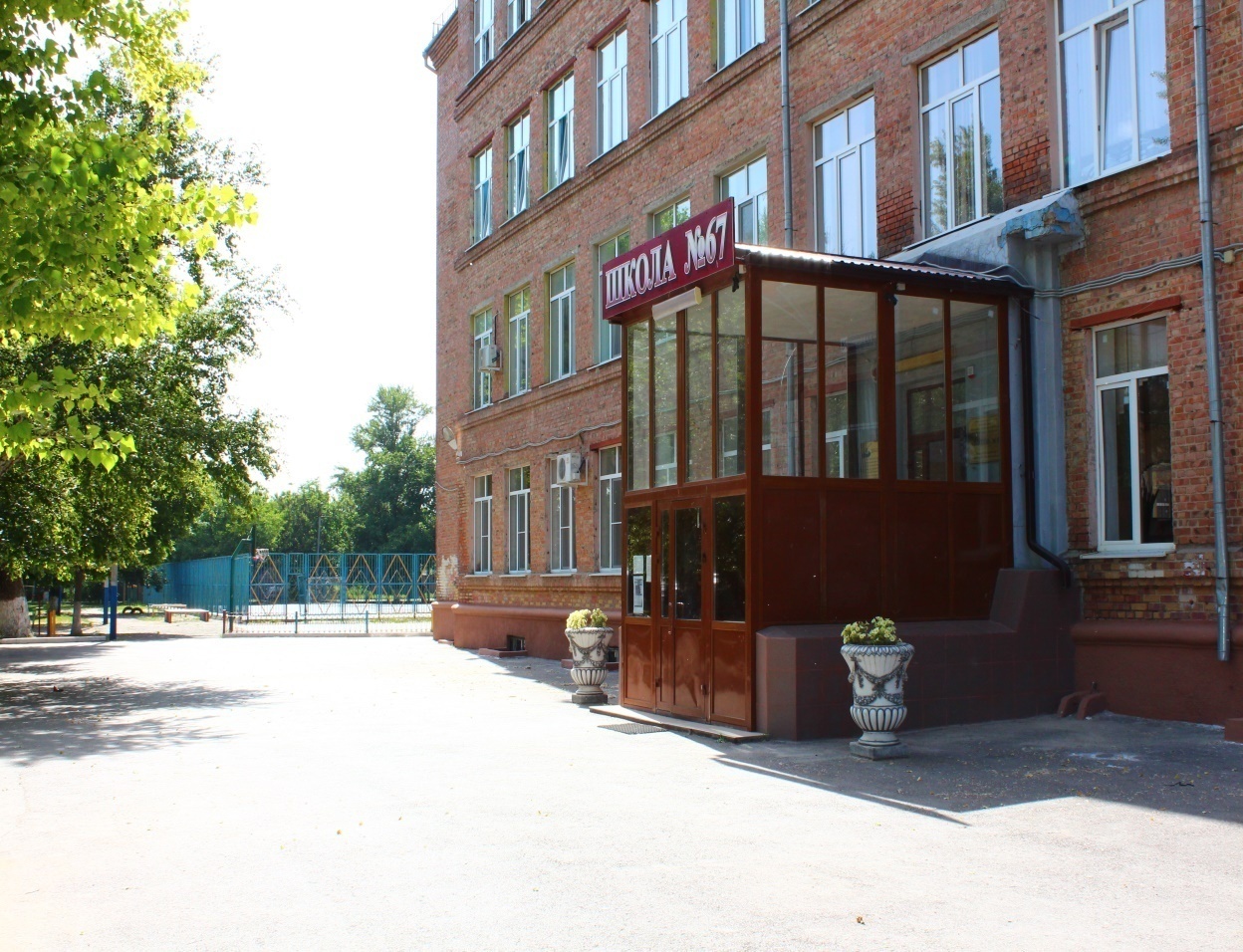 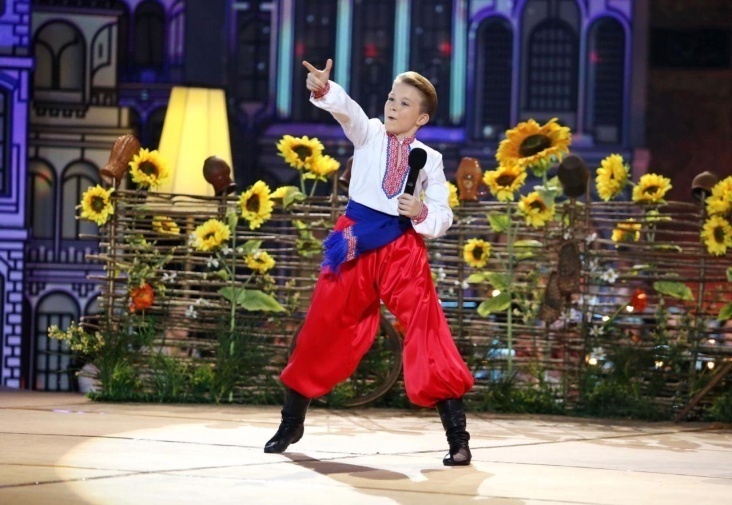 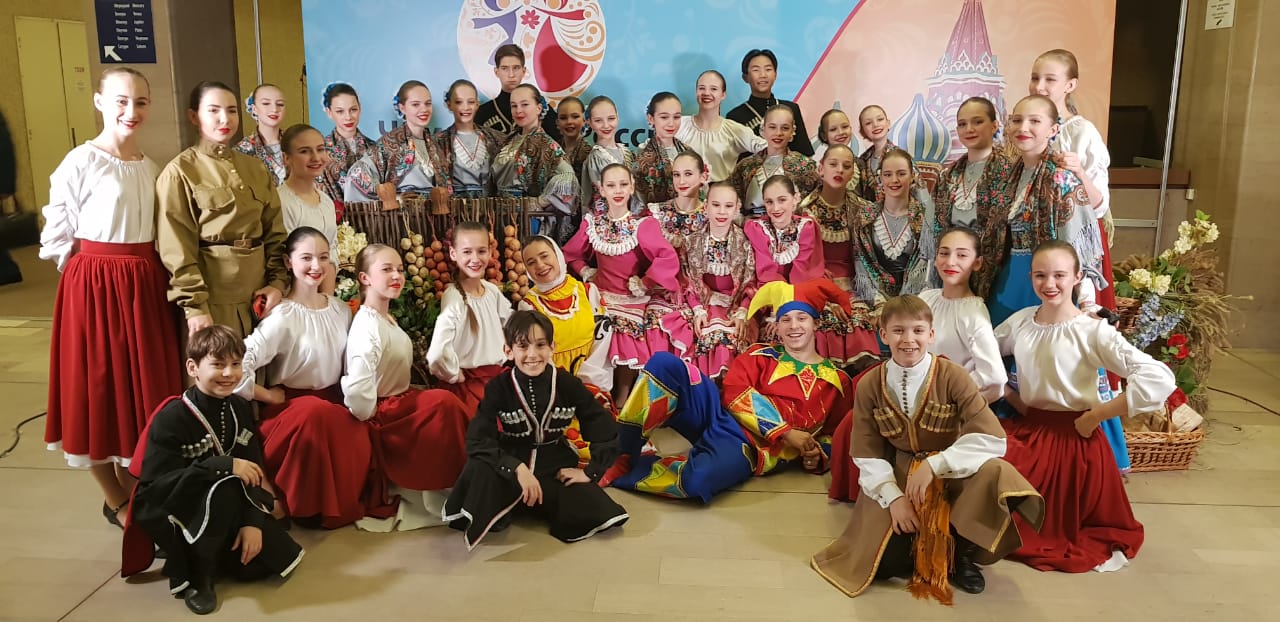 Ростов-на-Дону2019Печатается по решению методического совета МБОУ «Школа №67»(протокол №   7   от   31 мая 2019г.)РУКОВОДИТЕЛЬ ПРОЕКТА:Н.Е.Сысоева, директор МБОУ «Школа №67» Железнодорожного района              г. Ростова-на-Дону, Отличник народного просвещения, Заслуженный учитель Российской ФедерацииАВТОРЫ ПРОЕКТА:Н.Е.Сысоева, директор МБОУ «Школа №67» Железнодорожного района              г. Ростова-на-Дону, Отличник народного просвещения, Заслуженный учитель Российской Федерации;В. Л. Иванеско, заместитель директора по научно-методической работе, кандидат философских наук, доцент кафедры «иностранные языки» РТИСТ ЮРГУЭССОАВТОРЫ ПРОЕКТА:Е.А.Чернявская, заместитель директора по учебно-воспитательной работеТ.Б.Сорокина, заместитель директора по учебно-воспитательной работеИ. В. Дукова, заместитель директора по учебно-воспитательной работеЕ.А.Воронова, заместитель директора по воспитательной работе О.А.Воронина, социальный педагогПубличный отчёт адресован широкому кругу читателей: представителям органов законодательной и исполнительной власти, обучающимся и их родителям, работникам системы образования. Представителям средств массовой информации, общественным организациям и другим заинтересованным лицамОБЩАЯ ХАРАКТЕРИСТИКА УЧРЕЖДЕНИЯПолное наименование в соответствии с Уставом: муниципальное бюджетное общеобразовательное учреждение города Ростова-на-Дону«Школа №67 имени 6-ой Гвардейской Сивашской танковой бригады».Учредитель: муниципальное образование «Город Ростов-на-Дону», функции и полномочия учредителя осуществляет управление образования города Ростова-на-Дону.Расчётный счёт: 40701810860151000008.Юридический адрес: 344004, г. Ростов-на-Дону, Железнодорожный район, ул.2-ая Володарского, 78.Фактический адрес: 344004, г. Ростов-на-Дону, Железнодорожный район, ул.2-ая Володарского, 78.Телефон: 244-92-05, факс: 244-92-05, e-mail: sh-67@yandex.ru.Режим функционирования: обучение осуществляется в две смены, МБОУ «Школа №67» рассчитана на 550 мест, а обучается 1162 человека (41класс-комплект).Форма образования: муниципальное учреждение бюджетного типа.Организационно-правовое обеспечение деятельности: лицензия (серия 61№001161, срок действия: бессрочно), аккредитация (№025777, срок действия: 27.04.2023г.), коллективный договор (срок действия: 2018-2021гг.).ИСТОРИЯ МБОУ «Школа №67»1 сентября 1959 года – открытие школы №67 (образовательное учреждение среднего образования Железнодорожного района г. Ростова-на-Дону); первым директором был Павел Михайлович Худяков, взявший ориентир на высокое качество образования и воспитания;1984 год – высадка аллеи тополей в память о погибших воинах при взятии    г. Ростова-на-Дону в 1943 году;1988 год – в школе открыт музей шестой танковой Гвардейской Сивашской бригады;1994 год – школе присвоено имя шестой танковой Гвардейской Сивашской бригады;26 лет школой руководила Мария Васильевна Соколова, Заслуженный учитель Российской Федерации;в 2005 году во главе школы стала Наталья Евгеньевна Сысоева, Отличник народного просвещения, Заслуженный учитель Российской Федерации.ТРАДИЦИИ ШКОЛЫ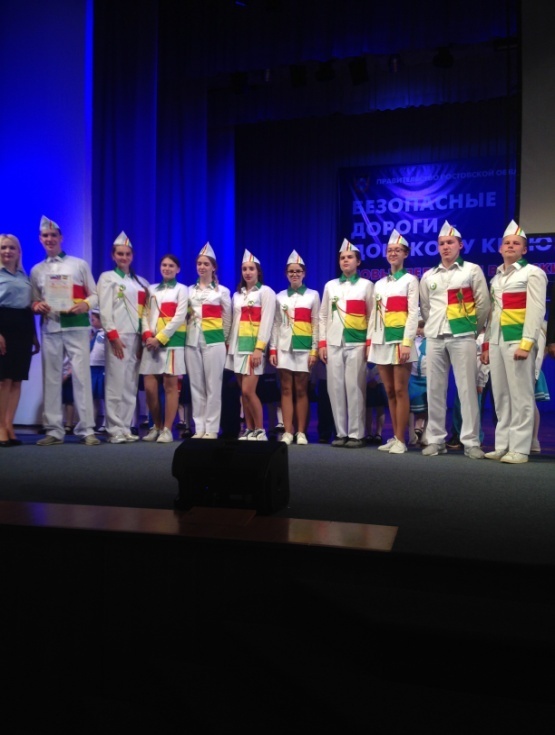 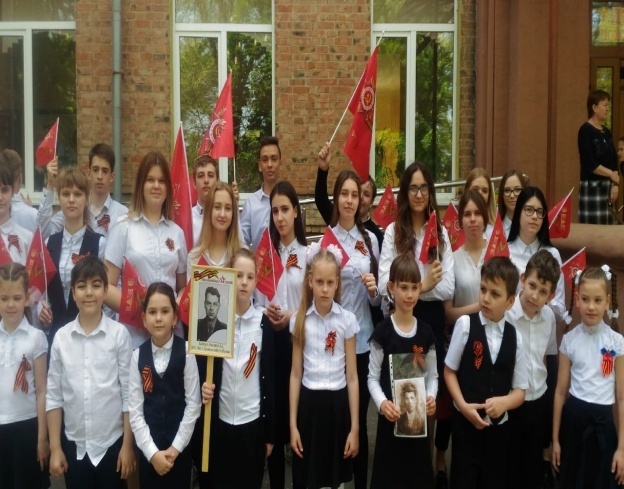 развитие каждого участника образовательного процесса на основе учета его индивидуально-личностных особенностей: педагог реализуется в своих учениках; итоги работы – в позитивных изменениях и достижениях подростков;только качественное обучение во всех звеньях школы: сильное «младшее звено» - развивающее «среднее звено» - успешные выпускники;открытость, комфортность школьного пространства: мы не готовимся к жизни, а реально ее «делаем» сами позитивно и активно!опора на хорошие традиции школьной жизни, поиск эффективно воспитывающих новых традиций;воспитывающая развивающая доминанта в образовательном процессе, поддержка творчества как главного механизма развития и становления личности;дополнительное разностороннее образование на основе его открытости;только качественное проведение уроков и внеклассной работы, педагог всегда рядом, но на шаг впереди;демократизм в отношениях, понимание и принятие убеждений, толерантность, осуждение любого насилия, как следствие – комфортность школьного пространства;развитие физкультуры и спорта, ориентиры на здоровый активный образ жизни.ОСНОВНЫЕ ДОСТИЖЕНИЯ ШКОЛЫ2016-2018г.г. – «Школа цифровых технологий»,2017г.- победитель муниципального конкурса воспитательных систем по патриотическому воспитанию,2017г. - победитель торжественной церемонии «ТРИУМФ 2017г.»,  в номинации «Лидеры городских проектов»,2017г. – участник муниципального  проекта «Одарённые дети»,2018г. – базовое образовательное учреждение, направление «Партнёры» муниципального образовательного проекта «Ростов-на-Дону  - Город открытый для школ»,2018г. – участник проекта школьной лиги «РОСНАНО»;2018г. – участник проекта «Проектория»,2019г. – «Лидеры проекта Юнармейский марш»;В МБОУ «Школа №67» РЕАЛИЗУЕТСЯ ПРОГРАММА РАЗВИТИЯНА ПЕРИОД 2015-2020 ГОДЫ«Школа успеха»Сроки реализации	1 этап – (подготовительный) – 2015 год – разработка и внедрение структурных инноваций в деятельность школы;	2 этап – (практический) – 2016-2019 годы – переход от отдельных инноваций к системным и устойчивым преобразованиям в образовательной среде школы;	3 этап – (аналитико-коррекционный) – 2020 год – коррекция реализации программы развития на основе мониторинга эффективности работы по её внедрению; анализ, систематизация и обобщение достигнутых результатов, разработка стратегии дальнейшего развития образовательного учреждения.Стратегическая цель программы: построение новой модели организации образовательного процесса за счёт интеграции общего и дополнительного образования, на основе личностно-ориентированного подхода в обучении и воспитании, способной обеспечить каждому ребёнку высокое качество образования, адекватное социальным и экономическим потребностям общества и его индивидуальным талантам, духовно-нравственное развитие и воспитание качеств инициативной, творческой личности в современной инфраструктуре и здоровьесберегающей среде учреждения.Задачи программывнедрение в управление образовательным процессом технологий основанных на акмеологических принципах;модернизация образовательного процесса в соответствии с требованиями ФГОС;совершенствование системы оценки качества образования;совершенствование системы по сопровождению развития одарённых детей;совершенствование системы информатизации образовательной среды школы;совершенствование системы методического сопровождения профессионального роста и научно-исследовательской деятельности учителя;создание единого воспитательного пространства для личностного роста обучающихся;развитие системы дополнительных образовательных услуг.Ожидаемые результаты программыповышение качества образования и уровня мотивации достижения успеха;максимальное продвижение каждого ученика в обучении и развитии;наличие развитой информационной образовательной среды школы;повышение профессиональной компетентности, развитие научно-исследовательской деятельности педагогов;наличие развитой системы дополнительных образовательных услуг.СОСТАВ ОБУЧАЮЩИХСЯ В МБОУ «Школа №67»Муниципальное бюджетное общеобразовательное учреждение города Ростова-на-Дону«Школа № 67 имени 6-ой Гвардейской Сивашской танковой бригады» рассчитана на 550 ученических мест, а обучается в школе на 31.05.2019г.  1150 обучающихся.  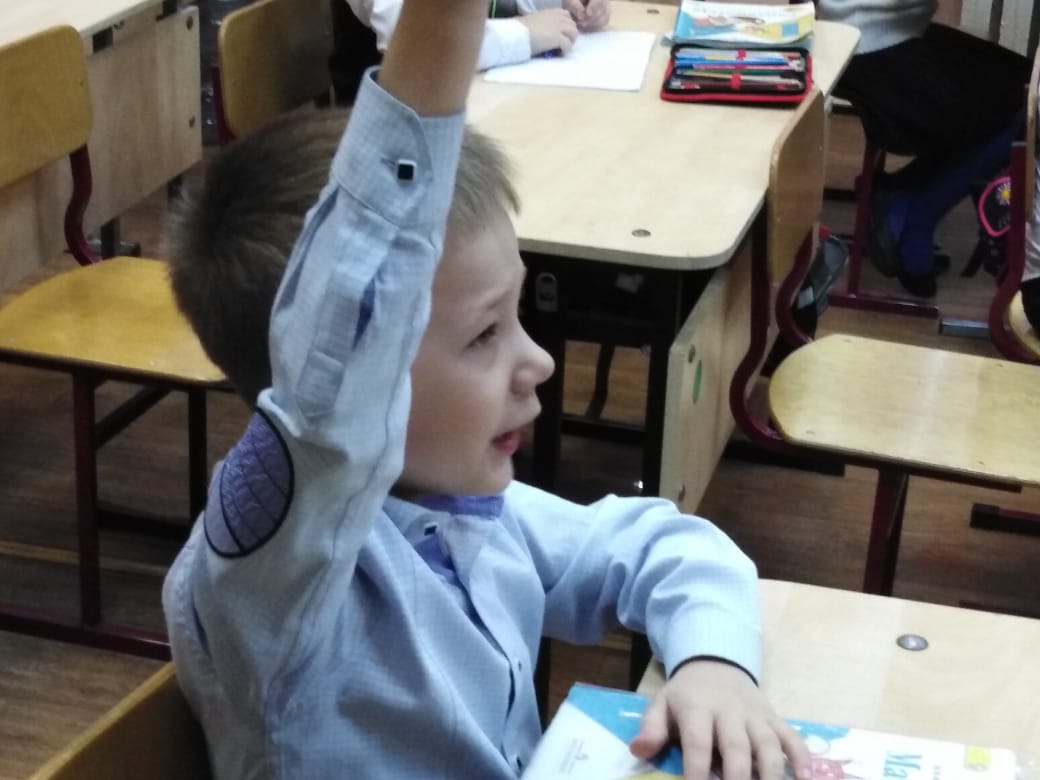 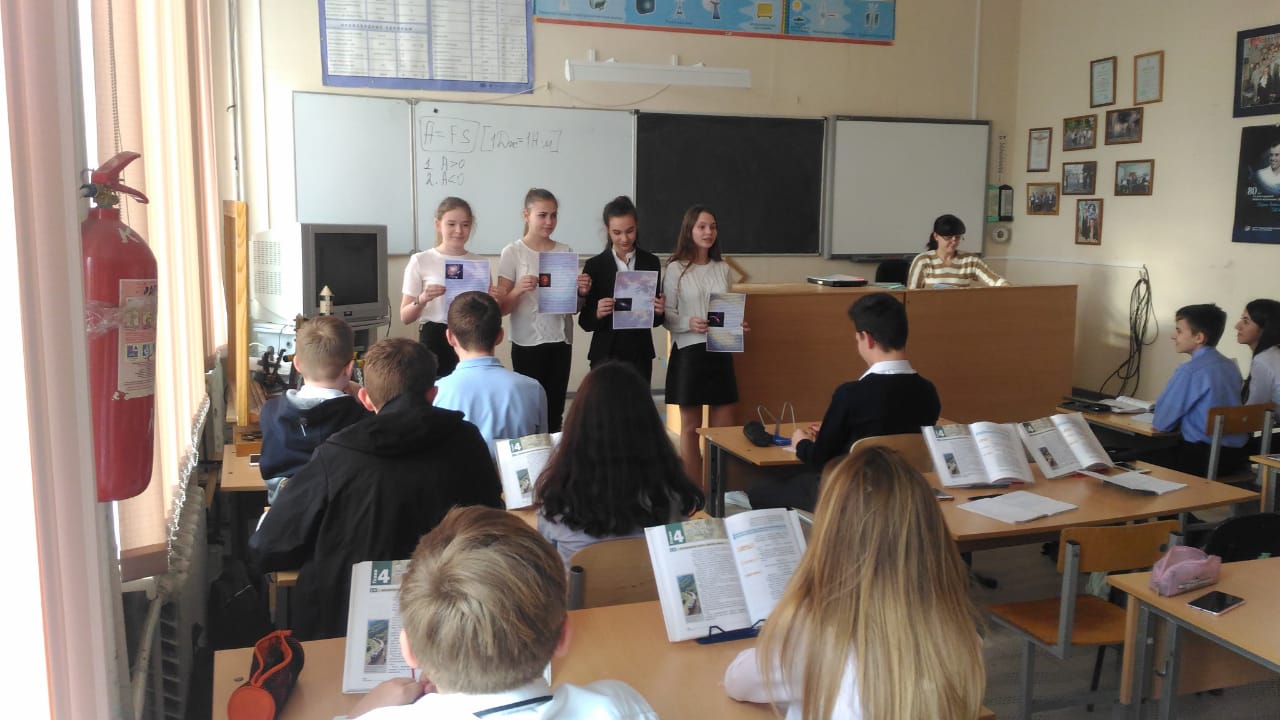 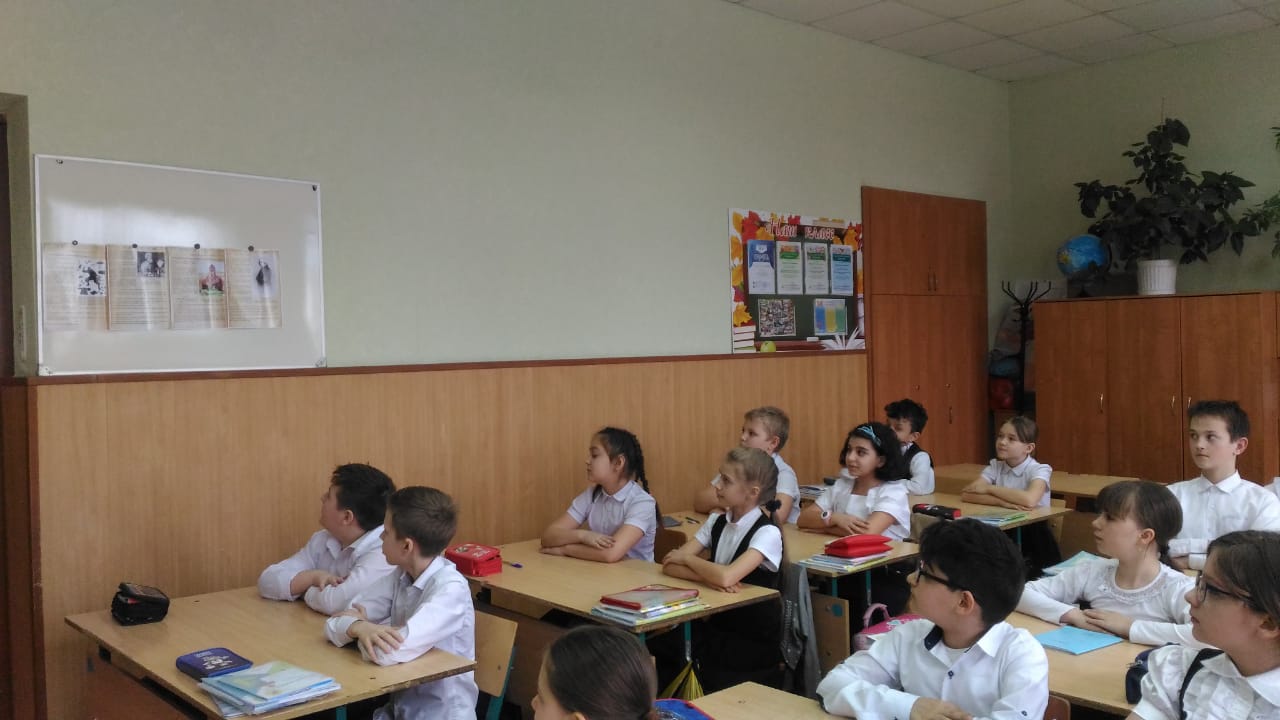 Средняя наполняемость классов в 2018/2019 учебном году составила 28,3 человек. В школе, в основном, обучаются дети, проживающие в Железнодорожном районе г. Ростова-на-Дону, однако имеются обучающиеся из более отдаленных районов города.Проживание обучающихся (на 01.09.2018г.)Школа имеет в районе и городе высокий рейтинг. Ее конкурентными преимуществами являются:наличие дошкольного образования, позволяющее подготовить и адаптировать детей к учебе;качественное образование на всех ступенях обучения;начальное образование, опирающееся на развивающие образовательные программы (Эльконин-Давыдов,  «Школа России»)  и разностороннюю воспитательную внеклассную работу;наличие многопрофильного образования в 10-11 и предпрофильной подготовки в 9 классах, связь с ВУЗами, работа в школе вузовских преподавателей;психологическое сопровождение обучающихся, создание условий комфортности и доброжелательности в каждом классе;сильный и стабильный педагогический коллектив, постоянно повышающий уровень профессионализма;демократический стиль общения с обучающимися, толерантное отношение к убеждениям на уважительной основе к каждому члену школьного коллектива;сильная воспитательная составляющая образовательной деятельности, активное включение обучающихся во внеклассную работу, систематическое проведение школьных внеклассных мероприятий, праздников, подготовленных самими учащимися;хорошие материальные условия обучения: школьное здание отремонтировано, два спортзала, школьный стадион и новая спортплощадка, оборудованные кабинеты.Характеристика контингента обучающихся на 31.05.2019г.Количество выпускников школыИТОГО: 41 классов/ 1150 человека/ средняя наполняемость – 28,0 человек.Социальный статус семей обучающихсяПриоритетным направлением организации работы с детьми, лишенными родительского попечения, является семейная форма их устройства, опека, усыновление и обеспечение коррекционно-развивающей работы.	С каждым годом растет количество детей, которым при поступлении в первый класс для успешного обучения требуется помощь логопеда и консультация психолога.	Ежегодно в МБОУ «Школа № 67» в рамках дополнительного образования функционируют группы психологической и логопедической направленности.Комплектование на 2018/2019 учебный год (01.09.2018г.)СТРУКТУРА УПРАВЛЕНИЯ МБОУ «Школа № 67»ОРГАНЫ САМОУПРАВЛЕНИЯ
Школьное управление осуществляется на принципах демократичности, открытости, приоритета общечеловеческих ценностей, охраны жизни и здоровья человека, свободного развития личности.  В школе создана функционально-организационная система управления. Согласно Уставу, в неё входят педагогический и методический совет, деятельность которых определена соответствующими положениями.Для эффективности управленческой деятельности определена структура управления, чётко распределены функциональные обязанности между должностными лицами.Совет школыВ целях содействия осуществлению самоуправленческих начал, развитию инициативы коллектива, реализации прав автономии школы в решении вопросов, способствующих организации образовательного процесса и финансово-хозяйственной деятельности, расширению коллегиальных, демократических форм управления и воплощению в жизнь государственно-общественных принципов управления в школе создан орган самоуправления – Совет школы (28.01.2000г.)Система ученического самоуправления.Система ученического самоуправления имеет три уровня:Классное ученическое самоуправлениеШкольное ученическое самоуправлениеШкольное соуправлениеЦель деятельности актива ученического самоуправление – реализация права обучающихся на участие в управление образовательным учреждением. Актив ученического самоуправления выполняет следующие функции:Выступает от имени учащихся при решении вопросов жизни школы;Изучает и формулирует мнение учащихся по различным вопросам;Представляет позицию учащихся в органах управления школой;Разрабатывает  предложения по совершенствованию учебно-воспитательного процесса;Содействует реализации инициатив учащихся во внеурочной деятельности;Содействует в разрешении конфликтных вопросов;Участвует в решении  школьных проблем, согласовании интересов учащихся, учителей и родителей.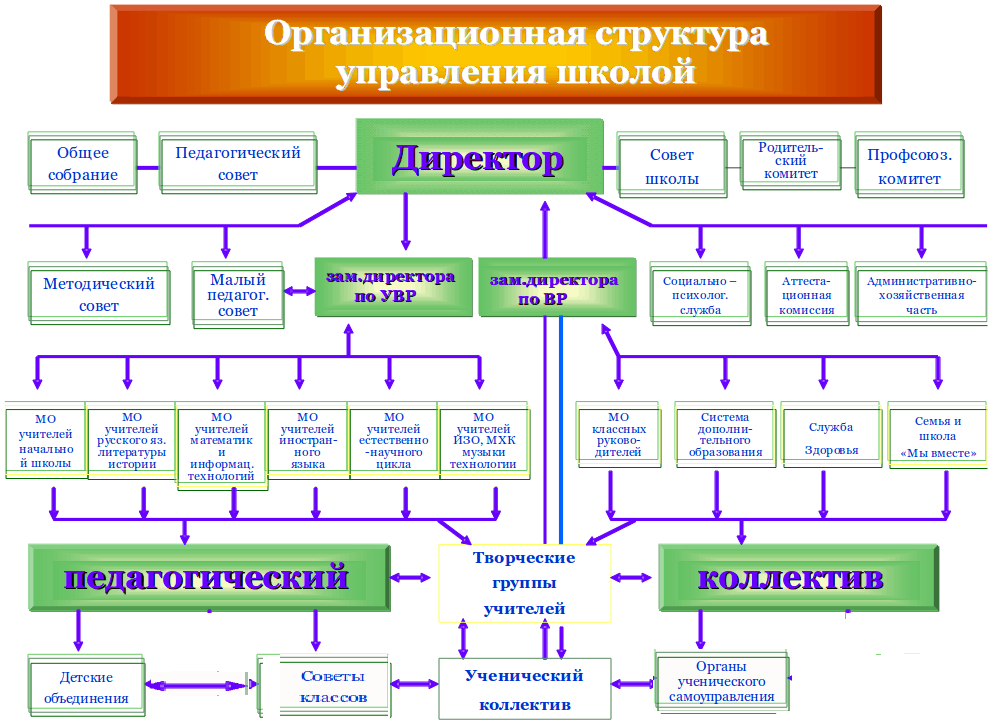 УСЛОВИЯ ОСУЩЕСТВЛЕНИЯОБРАЗОВАТЕЛЬНОГО ПРОЦЕССАЗдание школы построено в 1959г., имеет 4 этажа и цокольный этаж. Учебные занятия проводятся в 25-ти кабинетах, отвечающих нормативным требованиям и оснащенных учебным оборудованием следующим образом: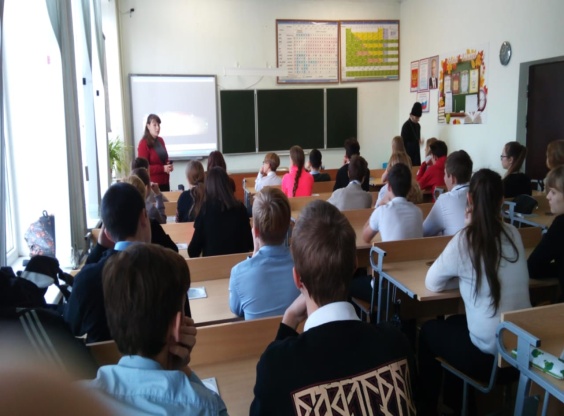 кабинеты начальных классов – 75%кабинеты математики – 85%кабинеты русского языка – 86%кабинеты иностранного языка – 87%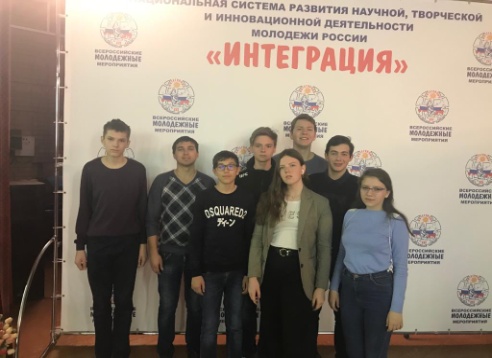 кабинеты общественных наук – 85%кабинеты физики, химии и биологии – 100%кабинет ОБЖ – 87%спортивный зал – 95%В школе 2 кабинета информатики, оснащенных 22 моноблоками, а также имеются 80 компьютеров и 43 ноутбука в административном пользовании и на рабочих местах педагогов. Кроме программных средств общего назначения используются специальные программные средства: обучающие компьютерные программы по отдельным предметам, программ компьютерного тестирования учащихся, электронные версии учебных пособий, справочников, словарей и т.п., программы для решения организационных, управленческих и экономических задач учреждения, электронных библиотечных систем.	В 7-ти учебных кабинетах, в школьном музее установлены интерактивные доски, видеодвойки. Имеются 4 музыкальных центра.Фонд школьной библиотеки насчитывает следующее количество литературы:художественная литература – 5810экз.;энциклопедии, справочники – 612 экз.;учебники – 15047экз.;журналы, брошюры – 1050 экз.;обучающие диски (медиатека) – 73экз.В последние три года значительно укреплена учебно-материальная база школы:В 2016-2017 учебном году закуплены учебники на сумму 1 700 000 руб., произведён капитальный ремонт ограждения территории образовательного учреждения на сумму 1 550 500 руб.В 2017-2018 учебном году закуплены учебники на сумму 1 280 000  рублей.В 2018-2019 учебном году закуплены учебники на сумму 1 200 000  рублей.2018-2019 учебный годИННОВАЦИОННАЯ ДЕЯТЕЛЬНОСТЬ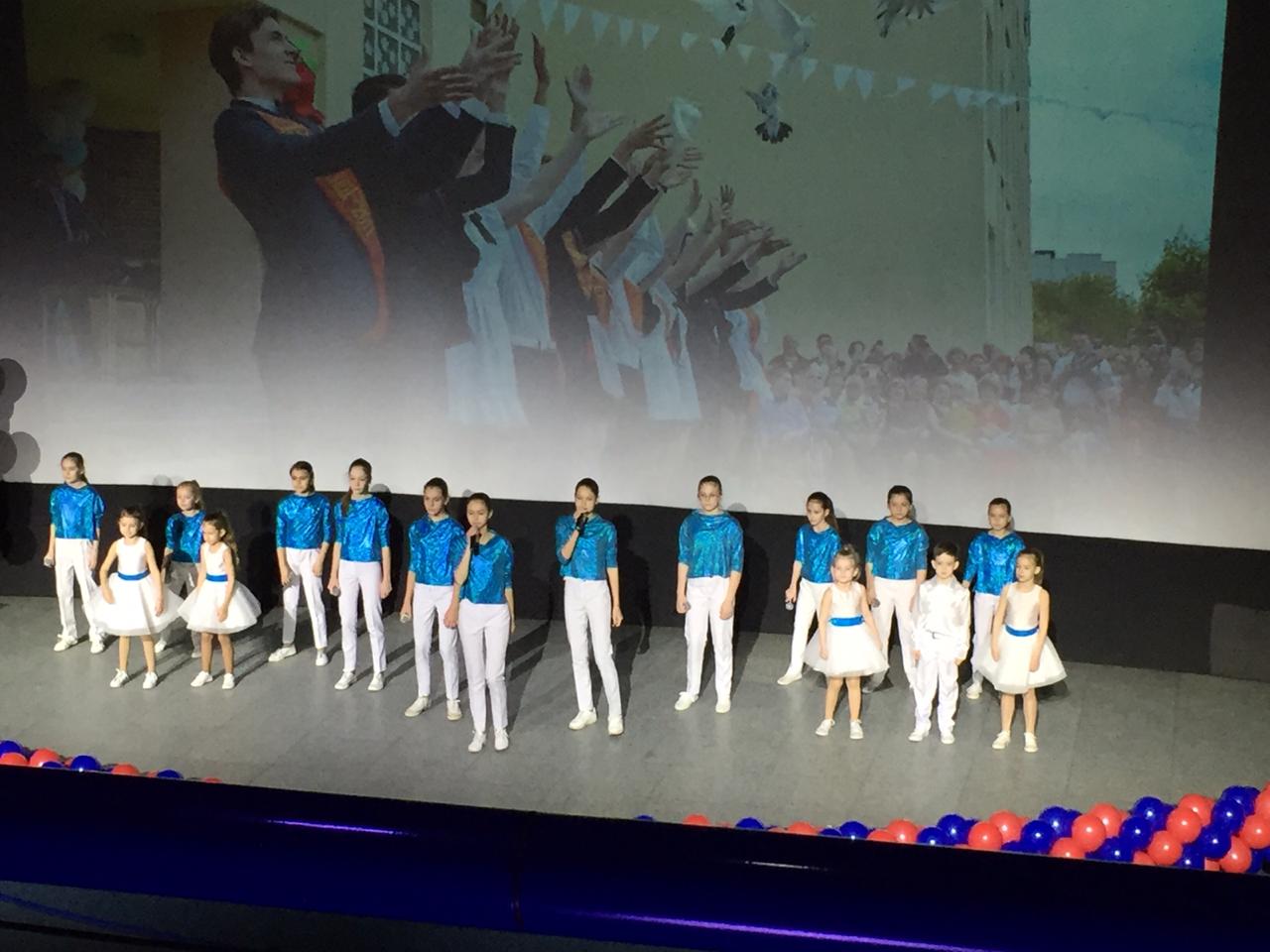 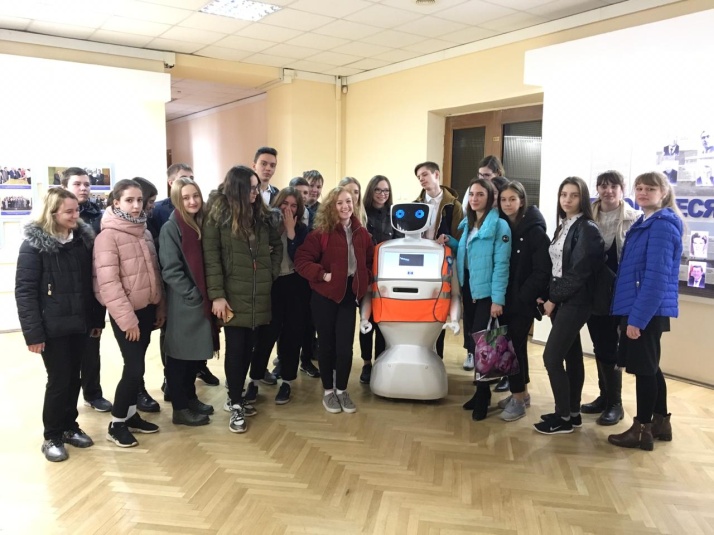 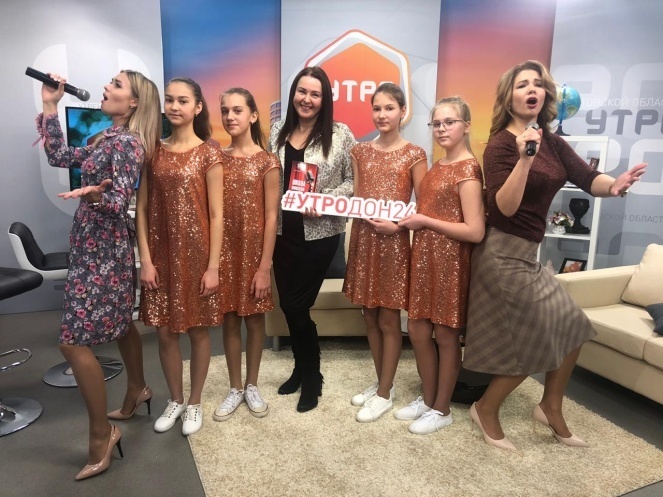 	Инновационное обучение – это целенаправленно проектируемый, осознанно организуемый процесс обучения, управление которым осуществляется на основе использования современных технологий в образовательном процессе.После соотнесения целей и задач образовательной программы школы с программой модернизации общего образования, концепцией профильного обучения, федеральной, региональной, муниципальной программами развития образования, были определены стратегические направления инновационного развития на последующие годы.УЧЕБНЫЙ ПЛАН. РЕЖИМ ОБУЧЕНИЯ	Учебный план определяет составные образовательные области базового компонента, распределяет по времени между базовым (инвариантным) и школьным (вариативным) компонентами, максимальный объем обязательной аудиторной и домашней учебной нагрузки обучающегося.	Учебный план МБОУ «Школа №67»:способствует повышению уровня знаний русского языка, истории, обществознания, что способствует гуманитаризации образования;увеличивает потенциал культурно-этического образования, информатики и информационных технологий;обеспечивает снижение психофизической нагрузки и сохранение здоровья обучающихся.РЕЖИМ РАБОТЫ МБОУ «Школа №67»Поскольку в МБОУ «Школа №67» – на старшей ступени осуществляется профильное обучение, то учебный план для учащихся 5-9 классов составлен  по направлениям обучения, а учебный план 10-11 классов – по профилю обучения: социально-правовой, который формируются по заявлениям родителей.НАЧАЛЬНОЕ ОБЩЕЕ ОБРАЗОВАНИЕ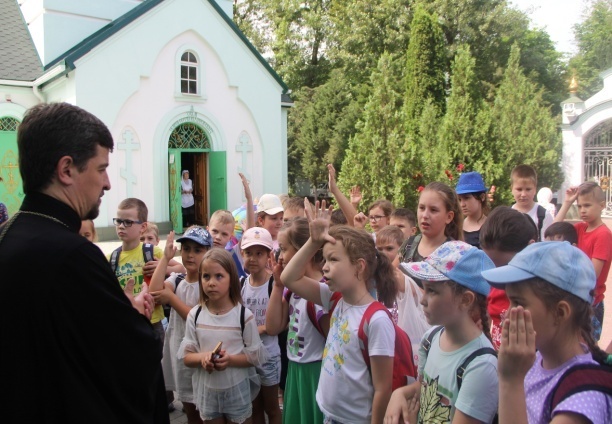 В 20 начальных классах обучалось на конец 2018/2019 учебного года 580 обучающихся, с которыми работали 15 учителей начальных классов. Учебный план МБОУ «Школа №67» состоит из обязательной части и части, формируемой участниками образовательного процесса. Обязательная часть учебного плана начальной школы представлена учебными предметами: русский язык, литературное чтение, иностранный язык, математика, окружающий мир, технология, ИЗО, физическая культура. Часть, формируемая участниками образовательного процесса (ФГОС), обеспечивает реализацию индивидуальных потребностей обучающихся. Внеурочная деятельность осуществляется во второй половине дня, в учебный план не входит.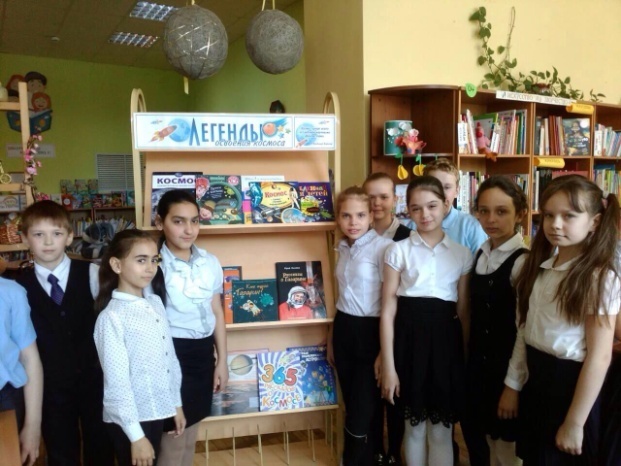 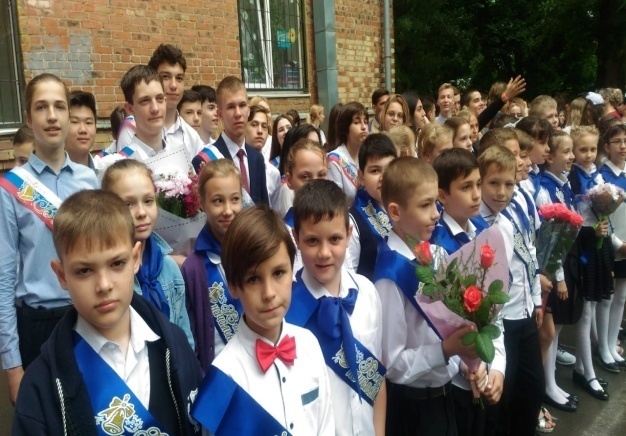 	В начальной школе МБОУ «Школа №67» реализуются следующие общеобразовательные программы, рекомендованные Министерством общего и профессионального образования Ростовской области: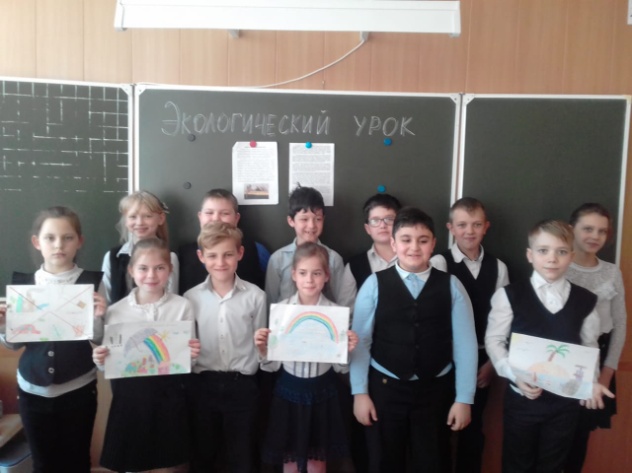 «Школа России»  – в 1-4 классах, кроме 4Б класса;«Программы развивающей системы «Д. Б. Эльконина - В. В. Давыдова» - в  4 Б классе.	Учебный предмет «Окружающий мир (человек, природа, общество)» изучается с 1 по 4 класс по 2 часа в неделю. Учебный предмет является интегрированным. В его содержание дополнительно введены развивающие модули по основам безопасности жизнедеятельности.	Учебный предмет «Иностранный язык» изучается со 2 класса. Для изучения иностранного языка отводится 2 часа в неделю (2-4 классы).	Учебный предмет «Физическая культура» изучается 3 часа в неделю. В его содержание дополнительно введены элементы основ безопасности жизнедеятельности.	Учебный курс «Основы религиозных культур и светской этики» изучается в 4х классахв объёме 1 часа в неделю.	В 1 классе в соответствии с системой гигиенических требований, определяющих максимально допустимую нагрузку обучающихся, вариативная часть отсутствует.	Обязательная часть учебного плана отражает содержание образования, которое обеспечивает достижение важнейших целей современного начального образования.	Содержание занятий, предусмотренных в рамках внеурочной деятельности,  формируется с учетом пожеланий обучающихся и их родителей  (законных представителей) и реализуется посредством различных форм организации, таких, как: экскурсии, кружки, секции, олимпиады, конкурсы, соревнования, поисковые и научные исследования, общественно полезные практики, социальное проектирование и т.д.ОСНОВНОЕ ОБЩЕЕ ОБРАЗОВАНИЕ	По своей структуре учебный план 5-9 классов соответствует примерному базисному учебному плану Ростовской области (приказ Министерства общего и профессионального образования Ростовской области № 271 от 18.04.2017г., Письмо Минобразования Ростовской области № 24/4.1-5705 «рекомендации по составлению учебного плана на 2018-2019 учебный год), с сохранением в необходимом объеме содержания, позволяющего заложить фундамент общеобразовательной подготовки учащихся, однако в учебном плане учтена специфика профильного обучения на старшей ступени (10-11 класс) и предпрофильная подготовка в 9 классах.	Дополнительно (за счет компонента образовательного учреждения) вводятся следующие предметы:СРЕДНЕЕ ОБЩЕЕ ОБРАЗОВАНИЕ	Среднее (полное) общее образование – завершающая ступень общего образования, призванная обеспечить функциональную грамотность и социальную адаптацию обучающихся, содействовать их общественному и гражданскому самоопределению. Эти функции предопределяют направленность целей на формирование социально мобильной личности, осознающей свои гражданские права и обязанности, ясно представляющей себе потенциальные возможности, ресурсы и способы реализации выбранного жизненного пути.В МБОУ «Школа №67» достижение этих целей осуществляется через профильное обучение.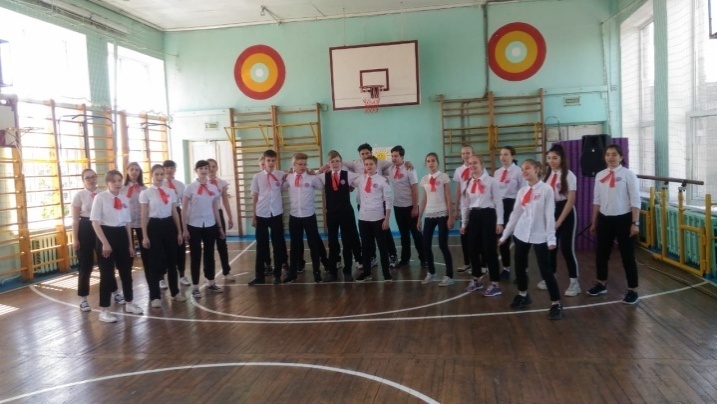 	Принципы построения учебного плана для 10-11 классов основаны на идее двухуровневого (базового и профильного) федерального компонента государственного стандарта.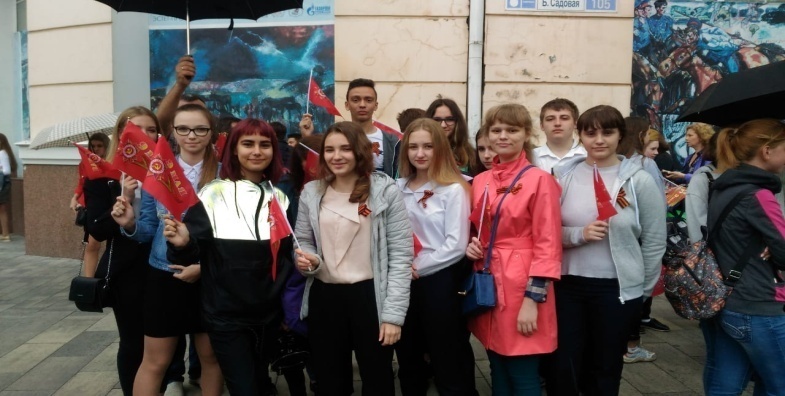 	При этом мы руководствовались следующими принципами:принцип профильности. Так, в 10-11-х классах социально-правового профиля на профильном уровне изучают обществознание, экономику, историю и право. Профильное изучение предметов осуществляется с помощью увеличения часов вариативной части федерального компонента на профильном уровне в 10-11-х классах, а также за счет часов, отводимых на изучение предметов, из компонента образовательного учреждения, начиная с 8-го класса;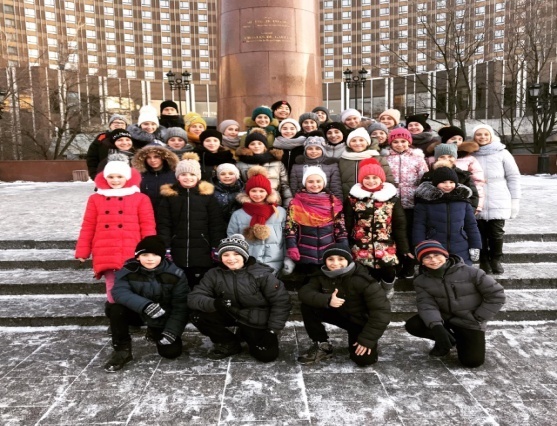 принцип целесообразности. Количество предметов, изучаемых на профильном уровне, ограничивается рамками максимальной нагрузки, социальным заказом и образовательной программой;принцип преемственности. Предметы, изучаемые на второй ступени, должны иметь логическое продолжение в 10-11 классах.	Для реализации программ профильного курса  увеличено количество часов на изучение следующих предметов: на изучение истории  в 10-11-ом классах отводится 2 часа в неделю, на изучение обществознания – 3 часа в неделю, на изучение экономики и права отводится по 2 часа в неделю, на изучение курса ОБЖ в 10-11-ом классах отводится 1 час в неделю. В учебном плане МБОУ «Школа №67» осуществлен разумный подход к предъявлению допустимой нагрузки ученика.Учебный план МБОУ «Школа №67» составлен на основе диагностики возможности учащихся, их физического и нравственного состояния,  социального заказа. На основе анализа результативности обученности, воспитанности и развития учащихся и вытекающих проблем определены приоритетные направления образования, цели и задачи, отраженные через учебный план.КАДРОВОЕ ОБЕСПЕЧЕНИЕОБРАЗОВАТЕЛЬНОГО ПРОЦЕССА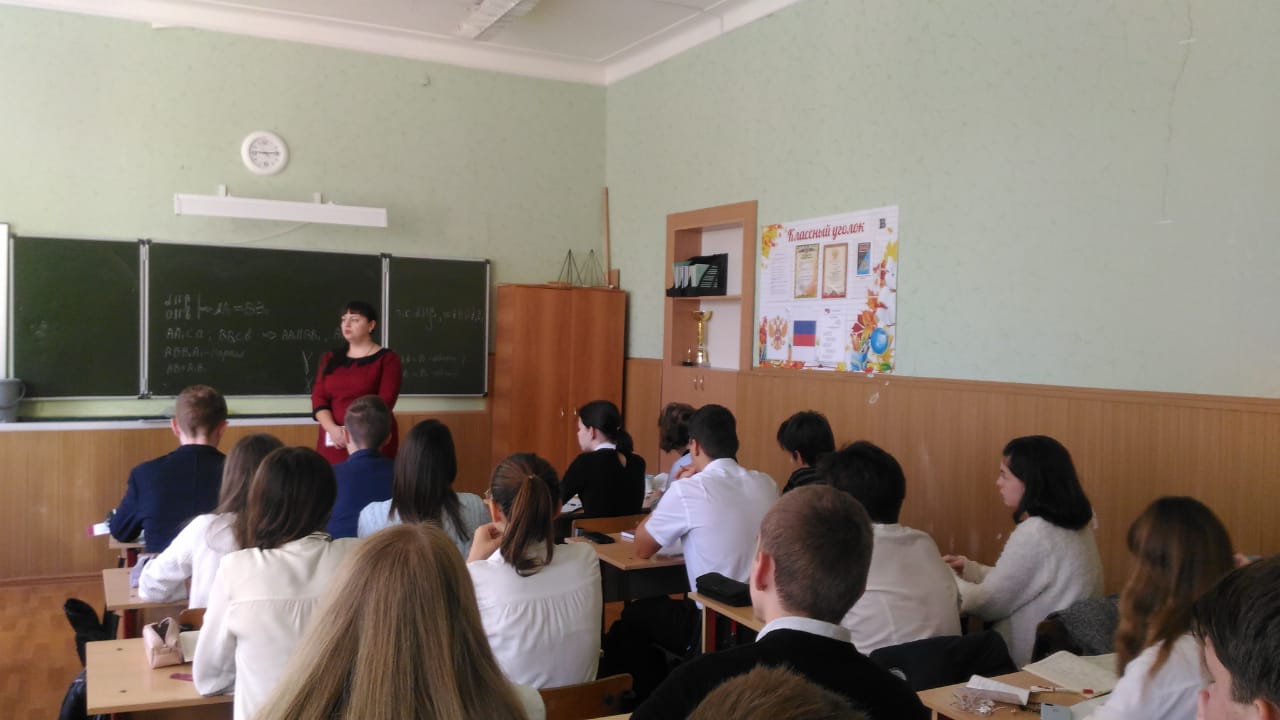 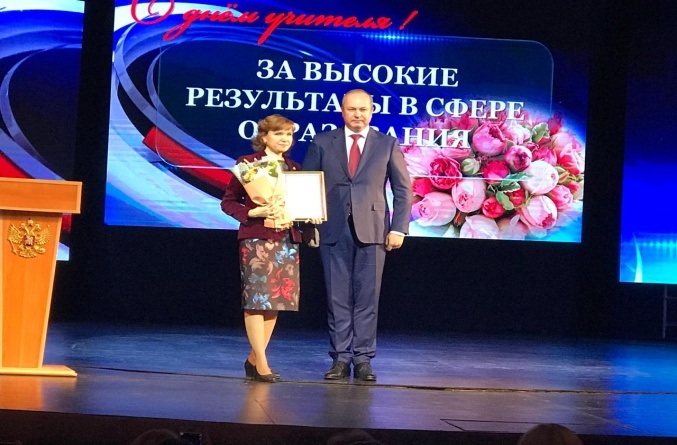 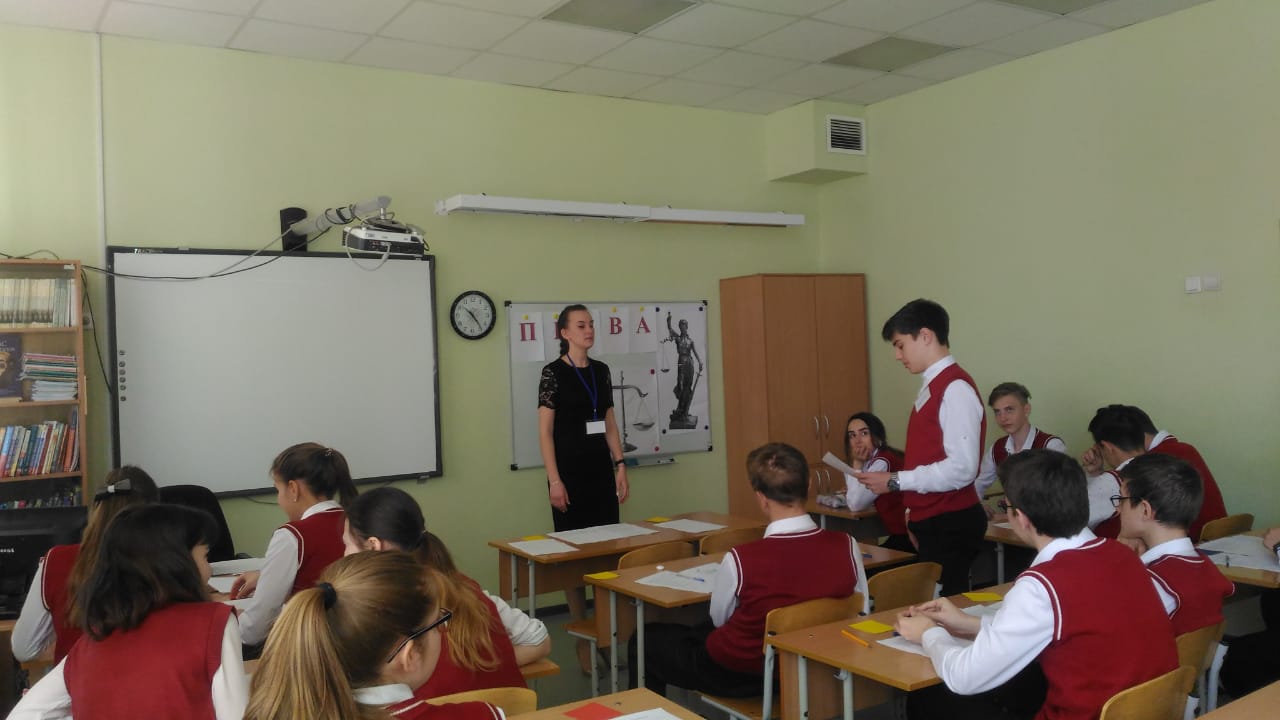 Педагогический коллектив школы состоит из 58 педагогов.Из них имеют:-высшее образование – 57 человек;-высшую квалификационную категорию – 43 человек;-первую квалификационную категорию – 6 человек.	Школа гордится своими педагогами, среди которых:-Заслуженный учитель РФ – 1 человек;-Отличники народного просвещения – 10 человек;-Почетные работники образования – 7 человека;-Награждены грамотами Министерства образования РФ – 12 человек;-Победители конкурса ПНПО «Лучший учитель России» - 3 человека;-Обладатель гранта губернатора – 2 человека;-Награждены медалями –4 человека.	В школе функционирует система работы с педагогическими кадрами. Своевременно и разносторонне повышается квалификация учителей, на основании достигнутых результатов проводится аттестация педагогических и руководящих кадров.	Среди учителей школы преобладают люди самого продуктивного и трудоспособного возраста, имеющие большой педагогический опыт. Однако процент молодых специалистов небольшой, средний возраст – 49 лет. Педагогический коллектив легко воспринимает инновации, способен к творчеству и активному обучению.	За 2018/2019 учебный год было аттестовано 18 учителей, 1 учитель подтвердил первую категорию, 12 человек подтвердили высшую категорию,  3 учителя получили первую категорию впервые, 2 учителя получили высшую категорию впервые.Категории учителей(штатных и внешних совместителей)АТТЕСТАЦИЯ ПЕДАГОГИЧЕСКИХ КАДРОВКурсовая подготовка педагогических кадров	О высокой квалификации учителей МБОУ «Школа №67» свидетельствует факт успешного участия в конкурсе лучших учителей РФ в рамках приоритетного национального проекта «Образование».Победители конкурса лучших учителей Российской Федерации (ПНПО)Участие отдельных педагогов в конкурсах педагогических достиженийЗа активную и плодотворную работу в 2018-2019 учебном году учителя МБОУ «Школа №67» отмечены следующими наградами:ФИНАНСОВО-ЭКОНОМИЧЕСКАЯ ДЕЯТЕЛЬНОСТЬГодовой бюджет МБОУ «Школа № 67» (данные на 31.05.2018г.) – 43 855 130 руб., из которых средства областного бюджета составляют 33 021 103 руб., средства муниципального бюджета 9 064 410 руб.Направления использования бюджетных средств:Средства областного бюджетаСредства муниципального бюджетаМБОУ «Школа № 67» расходует средства в соответствии с утверждённым планом финансово-хозяйственной деятельности.Использования внебюджетных средств:РЕЗУЛЬТАТЫ ОБРАЗОВАТЕЛЬНОЙ ДЕЯТЕЛЬНОСТИВ соответствии с Уставом школы в 1 классах начальной школы идет безотметочное обучение, результативность которого определяет психолого-педагогический мониторинг.Уровни обученности учащихся 1 классов.Обучающиеся 1 классов обучались по новым ФГОС. В каждом классе было отведено по 330 часов на внеурочную деятельность (10 час  в неделю).Для организации работы была составлена программа из 10 самостоятельных разделов, каждый из которых предполагает организацию определенного вида внеурочной деятельности первоклассников.Общеинтеллектуальное: «Шахматы», «Юным умникам и умницам», «Если хочешь быть здоров, правильно питайся!».Спортивно-оздоровительное:  «Чемпион», «Азбука юного пешехода».Общекультурное: «В гостях у сказки», «Эстрадный вокал», «Волшебные узоры».Духовно-нравственное: «Тропинка к своему Я», «Школа добрых дел».Во втором классе происходит переход от безотметочного обучения к оцениванию по 5-ти балльной системе. Результативность обученности параллельно с контролем знаний определяет психолого-педагогический мониторинг.К работе были привлечены педагоги дополнительного  образования, педагоги   средней школы.  Надо отметить, что внеурочная деятельность по ФГОС положительно сказывается на развитии  познавательных, творческих, коммуникативных способностях детей.  Вторые, третьи, четвёртые  классы продолжают  обучение по ФГОС по направлениям:Спортивно-оздоровительное:  «Старты надежд», «Планета здоровья», «Азбука юного пешехода».Общеинтеллектуальное: «Полиглотик», «Информатика в играх и задачах», «Наглядная геометрия», «Занимательная грамматика», «Весёлый английский», «Математика в вопросах и ответах», «Числа великаны и числа карлики».Общекультурное: «Весёлая акварелька», «Умелые ручки», «Земля наш дом»,  «Книжкино царство», «Волшебный бисер», «Актёрское мастерство».Духовно-нравственное: «Земля – наш дом», «Этикет поведения и общения».В 5х-9х классах внеурочная деятельность реализуется  по следующим  направлениям:1.Спортивно-оздоровительное:  «Ориентир».2.Социальное: «Первый раз в пятый класс», «Дорога и я – лучшие друзья», «Работа с портфолио», «Мой выбор».3. Общеинтеллектуальное: «Путешествие в страну геометрию», «Тайны русского языка», «Решение задач по модулю», «Развитие интеллектуальных умений», «Графические методы решения алгебраических задач», «Яндекс-программирование», «Литературные миниатюры», «Редкие растения», «По странам и континентам», «Мир сверстников англоговорящих», «программирование в среде КУМИР».4. Духовно-нравственное: «Я живу в России», «Культура общения», «Празднично-событийный цикл школьной жизни», «Познаём себя», «Уроки нравственности».5. Общекультурное: «Школа географа-исследователя», «Ростов космический», «Школа юного историка», «Я лучший гид», «Кого сегодня берут в космонавты». Благодаря реализации этих программ обучающиеся 1х-9х классов показали высокие результаты в познавательных, творческих конкурсах, олимпиадах, спортивных соревнованиях. За последние три года сохраняется стабильно высокий уровень качества обучения – 52   %.Для независимой оценки достижений обучающихся школа принимает участие во всех пробных экзаменах и тестированиях, проводимых городским Управлением образования, а также ежегодно привлекает экспертов центра тестирования РЦОЭ. Мониторинг обученности в 2018-2019 учебном годуДостижения педагогического коллектива определяются успехами его выпускников. В 2018/2019 учебном году 8 выпускников 9-х классов получили аттестаты особого образца «С отличием», что составляет 7% от общего числа девятиклассников, 6 выпускников старшей школы награждены медалями «За особые успехи в учении», что составляет 18% от общего числа выпускников.Результаты ОГЭ-9 (новая форма)Государственная итоговая аттестация выпускников 9-х классов Результаты  государственной итоговой аттестации по русскому языкувыпускников 9-х классовРезультаты  государственной итоговой аттестации по литературе выпускников 9-х классовРезультаты государственной итоговой аттестации по математикевыпускников 9-х классовРезультаты государственной итоговой аттестации по обществознаниювыпускников 9 -х классовРезультаты государственной итоговой аттестации по английскому языку выпускников 9 –х классовРезультаты государственной итоговой аттестации по географиивыпускников 9 –х классовРезультаты государственной итоговой аттестации по химиивыпускников 9 –х классовРезультаты государственной итоговой аттестации по биологиивыпускников 9 –х классовРезультаты государственной итоговой аттестации по физикевыпускников 9 –х классовРезультаты государственной итоговой аттестации по информатикевыпускников 9 –х классовРезультаты государственной итоговой аттестации по историивыпускников 9 –х классовРезультаты проведения государственной итоговой аттестации Обучающихся XI  классов МБОУ «Школа № 67»	На основании решения педагогического совета от 23.05.2019 № 11 к  государственной итоговой аттестации были допущены  33 обучающихся 11-го класса, не имеющих академической задолженности, в том числе за итоговое сочинение, и в полном объеме выполнивших учебный план (имеющих годовые отметки по всем учебным предметам учебного плана за каждый год обучения по образовательной программе среднего общего образования не ниже удовлетворительных).Результаты ЕГЭ 2019 года  МБОУ «Школа №67»	Анализируя выбор экзаменов выпускниками 11-х классов, можно сделать вывод, что обществознание сохраняет свои приоритетные позиции по выбору обучающихся (13 обучающихся из 33).	Таким образом, наиболее востребованным общеобразовательным предметом является обществознание (39 %) и профильная математика (60 %).	В сравнении с количеством участников ЕГЭ в 2018 году в текущем году сохраняются позиции физики (27% - 9 обучающихся). 	Динамика результатов выпускников школы № 67 на ЕГЭСредний балл ЕГЭ по предметам  за последние три года.Мониторинг самоопределения выпускников 9 классовМониторинг самоопределения выпускников 11-х классовЛучшим подтверждением качества образовательной деятельности является успешное прохождение итоговой аттестации.	Из представленных диаграмм видно, что наивысший балл по русскому языку – 96, самый низкий балл по профильной математике – 27.Число выпускников, получивших на ЕГЭ в 2019 году выше 90 баллов – 18% (6 человека); число выпускников, получивших от 80 до 90 баллов – 21% (7человек).Сравнительный анализ ЕГЭ по русскому языку и математикеПроцент выпускников, получивших более 70 баллов на ЕГЭРЕЗУЛЬТАТЫ РАБОТЫ ШКОЛЫПО ПРОГРАММЕ «ОДАРЕННЫЕ ДЕТИ»	Программа «Одаренные дети» ориентирована на создание условий для выявления, поддержки и развития одаренных детей, их самореализации, профессионального самоопределения. В школе № 67, где трудятся творческие, талантливые педагоги (Жученко В.И., Бравая Н.А.,  Воронова Е.А.,Аболмасова Н.Г., Чернявская Е.А., Малохатка Е.В., Козуренко М.В., Морозова Е.В.,   Величко О.М., Десятников В.Ф., Богатырева Т.Н., Быкодорова О.И., Корнеева Е.В., Половодова М.И.,  Лагутина О.Н., Дукова И.В., Колонецкая Т.А., Рябова Т.В. ,Минасян С.А., Каширская Н.Н., Иванеско В.Л., Пашкевич Л.М., Грешнова Е.А., Алифанова Н.П., Егорова Е.Г., Шевченко Т.С., Голуб Н.В.), данное направление успешно реализуется в учебной и воспитательной деятельности.	В 2018-2019 учебном году реализация программы «Одаренные дети» проводилась по главным направлениям: интеллект, спорт, творчество, общественно-социальная деятельность.Направление «Творчество»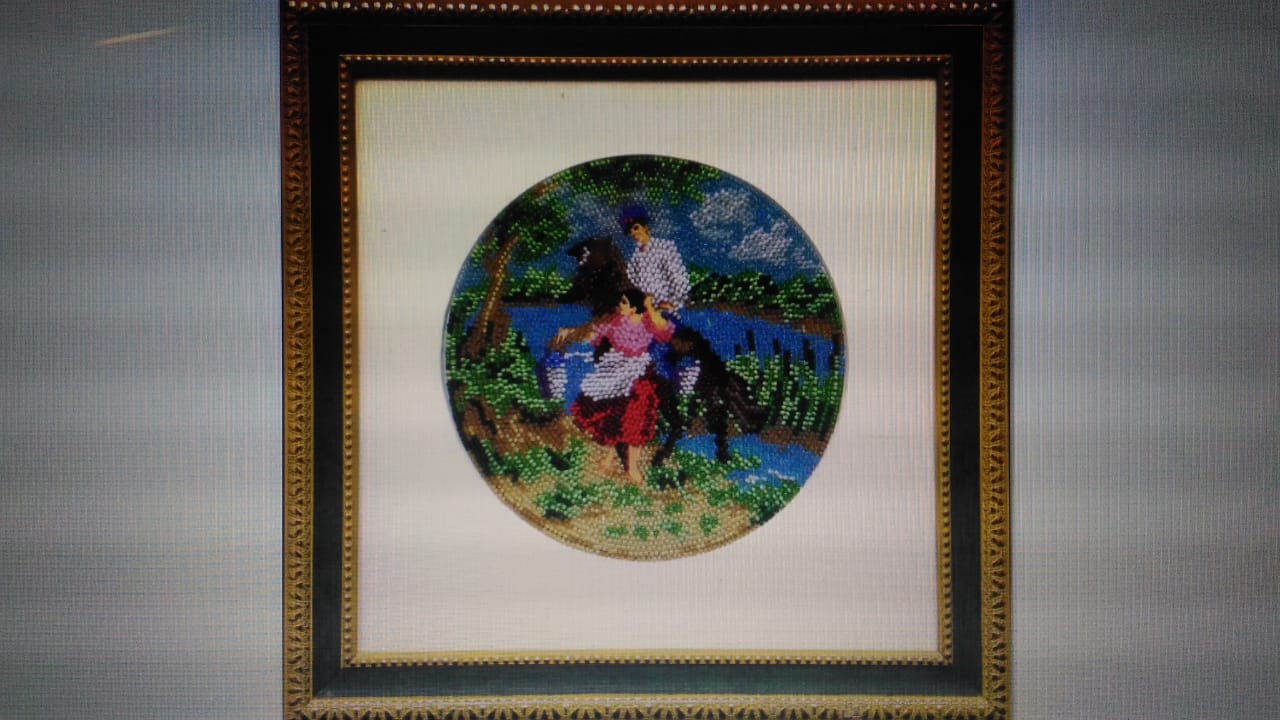 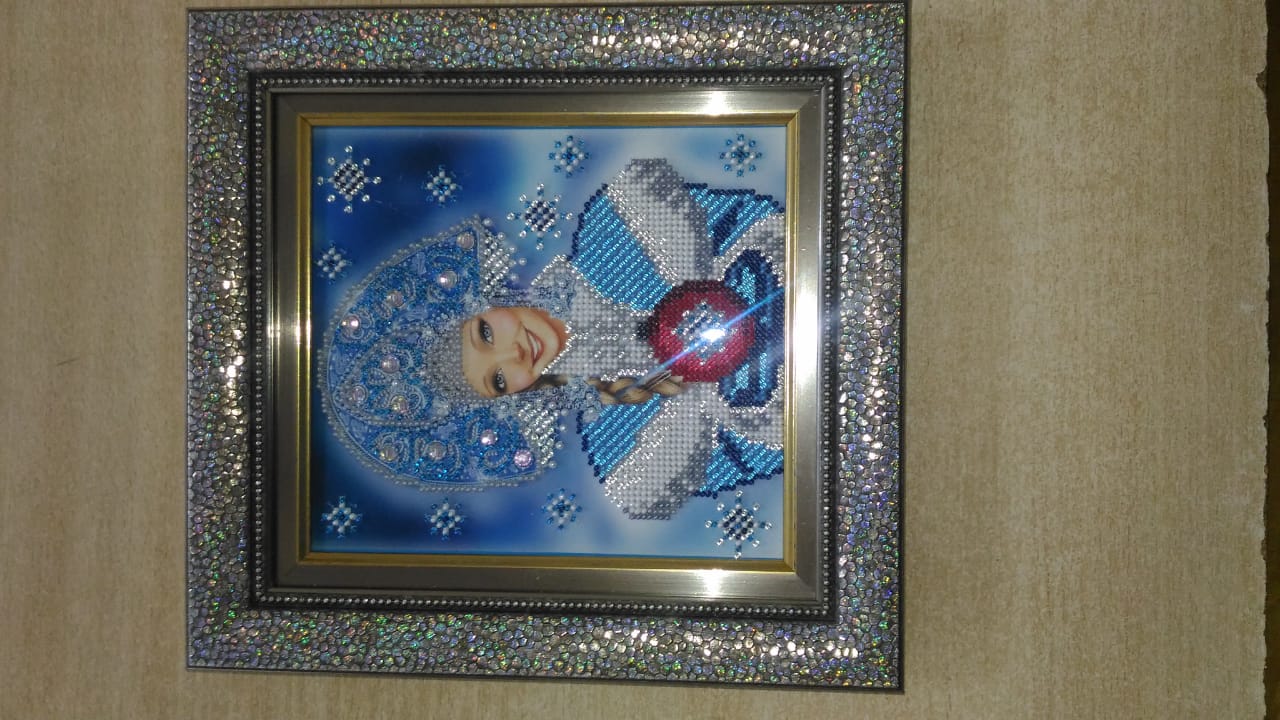 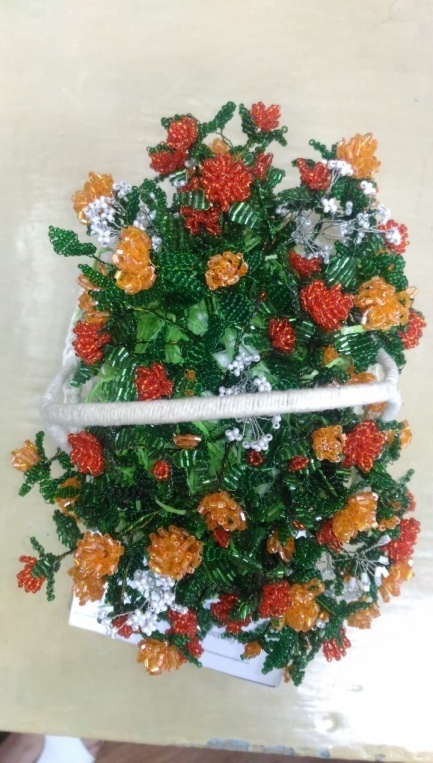 ТворчествоНАПРАВЛЕНИЕ «СПОРТ»Сборные команды школы участвовали в 12 видах спорта в комплексной районной Спартакиаде школьников, заняв  1 место.ИТОГИ ПО ОТДЕЛЬНЫМ ВИДАМ СПАРТАКИАДЫИтоги участия школьной команды в Фестивале Спорта и Здоровья среди пришкольных лагерейУчащиеся школы успешно выступают на городских соревнованиях: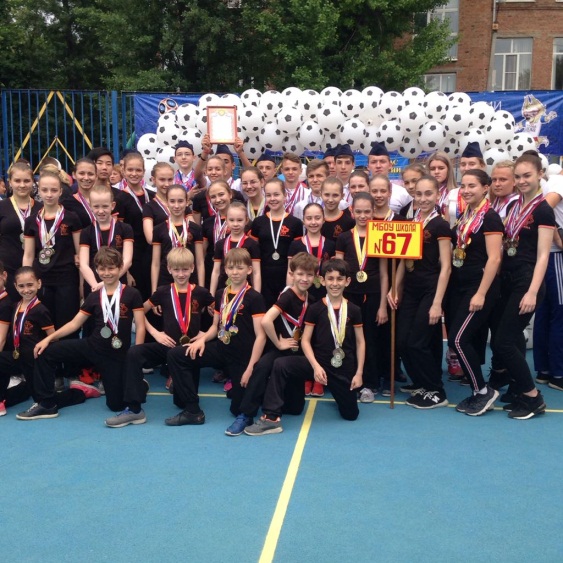 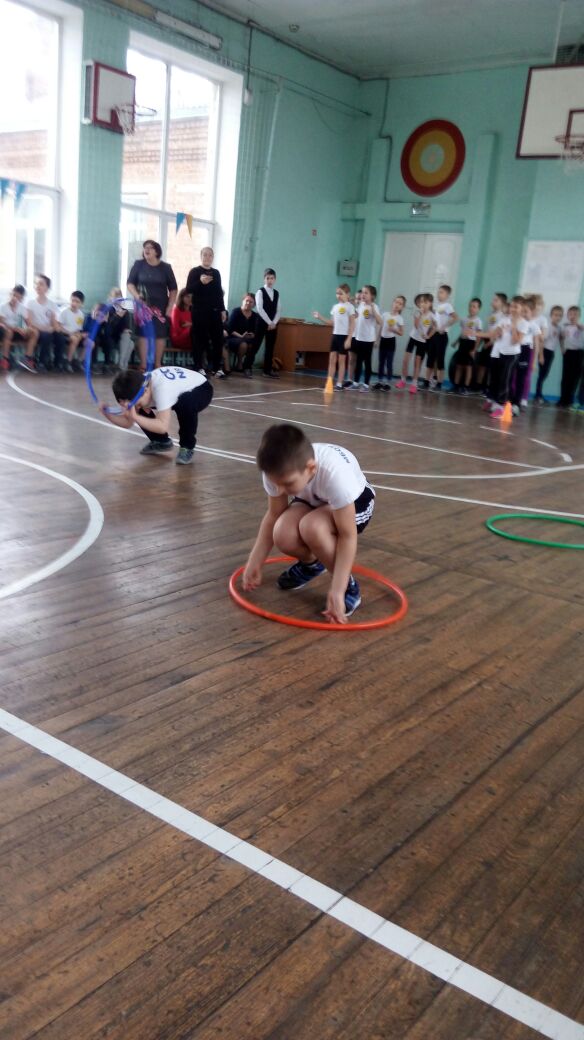 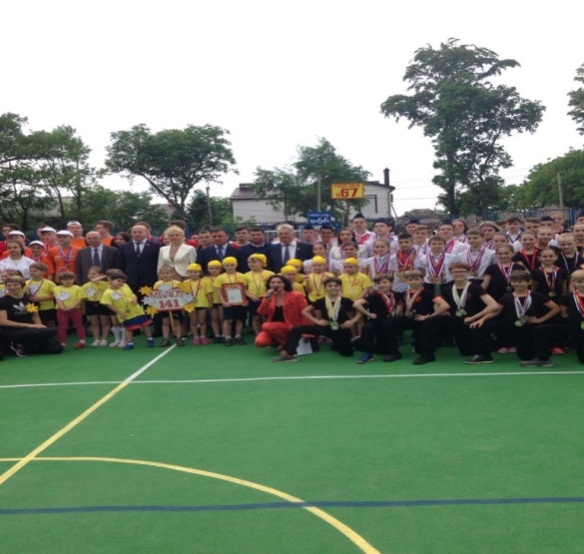 Интеллектуальное направлениеПоказателями качества получаемого в школе образования является положительная динамика участия в муниципальных, региональных Всероссийских и международных  предметных олимпиадах, конференциях, фестивалях, конкурсах.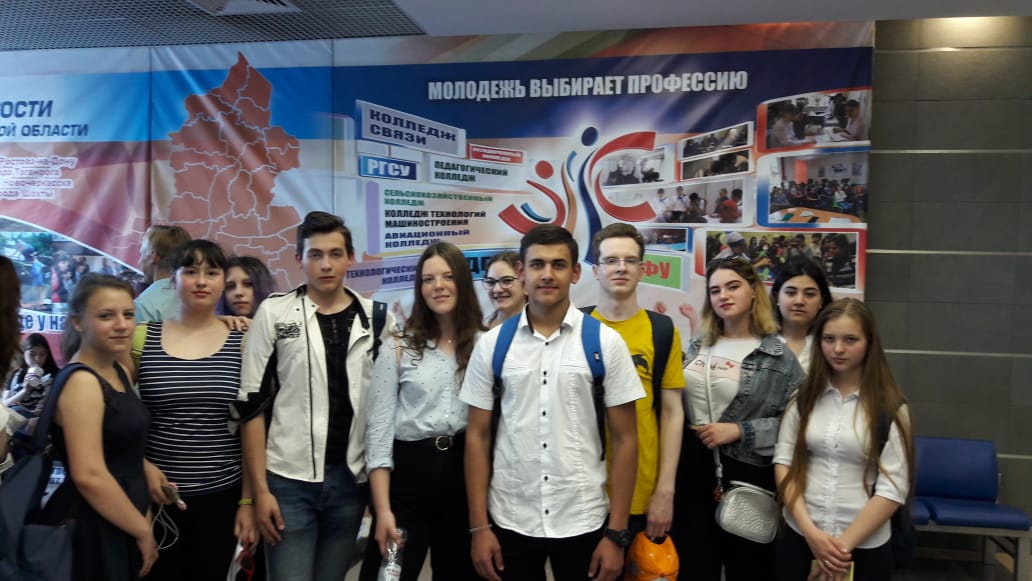 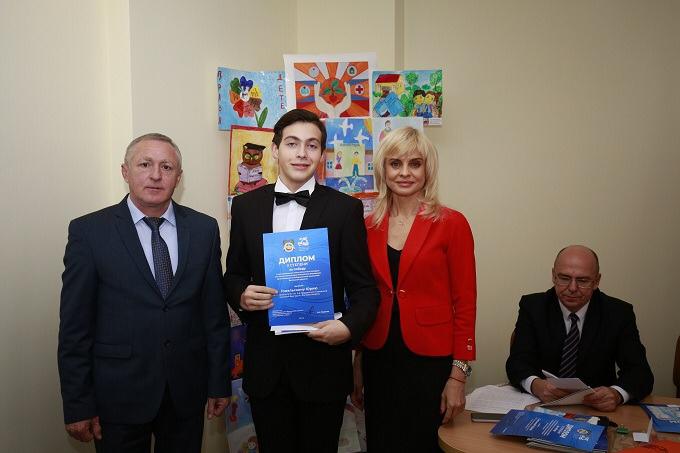 Статистика участия обучающихся в интеллектуальныхконкурсах и фестиваляхСОСТОЯНИЕ ЗДОРОВЬЯ ОБУЧАЮЩИХСЯОбразовательная и воспитательная деятельность школы происходит с учетом индивидуальных особенностей детей, в тесном взаимодействии педагогов и родителей. Школа стремится создать такое образовательное пространство, которое обеспечивало бы формирование культуры здоровья. В школе имеется медсестра и врач, сотрудники МЛПУЗ «Детская городская поликлиника Железнодорожного района г. Ростова-на-Дону». Оборудован медицинский кабинет. 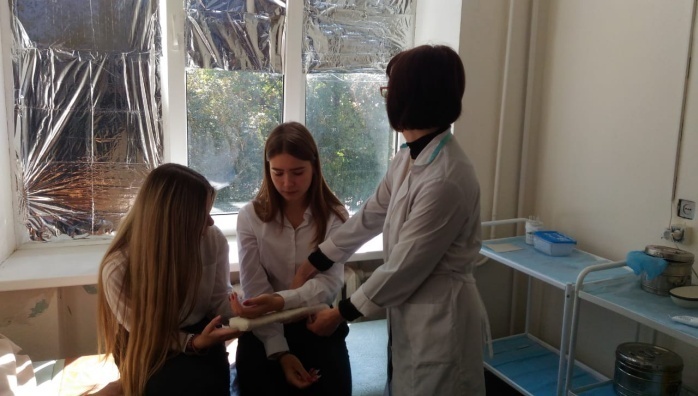 Ежегодно проводится диспансеризация обучающихся. Результаты обследования становятся основой планирования деятельности по сохранению и укреплению здоровья детей.	В рамках реализации пилотного проекта по здоровьесбережению в сфере образования Ростовской области с 2012 года в медицинском кабинете школы установлен и подключен к сети Интернет аппаратно-программный комплекс «Армис», позволяющий осуществлять комплексную диагностику состояния здоровья обучающихся. В течение 2018/2019 учебного года было заключено 987 договоров с родителями для проведения обследования на АПК «Армис». На 31.05.2019г. обследовано 30% обучающихся.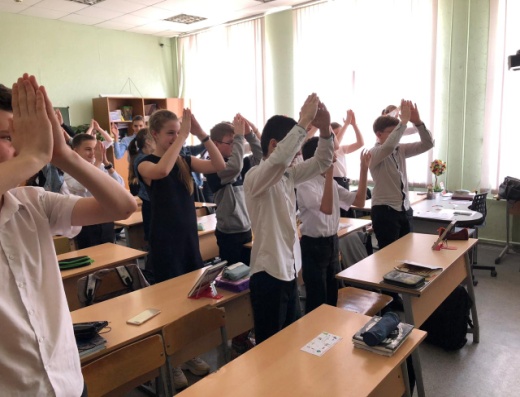 	Ежегодно медицинские работники школы проводят мониторинг здоровья обучающихся. Индекс здоровья увеличился с 33% до 33,1%. В результате грамотно поставленной профилактики снизилось по сравнению с предыдущим годом количество детей, заболевших ОРВИ. Уменьшилось количество часто болеющих школьников с 3,4% до 3,3%.Анализ заболеваемости обучающихся показывает, что есть небольшое, но стабильное улучшение состояния здоровья обучающихся в школе.	Одним из эффективных путей сохранения здоровья обучающихся школы является правильно организованное физическое воспитание. Программа развития физической культуры и спорта, олимпийского движения, реализуемая в школе с 2011г., определяет особый подход физкультурно-оздоровительной работы, повысившей мотивацию обучающихся к занятиям физической культуры и спорта.По результатам медицинского осмотра обучающиеся ОУотнесены по состоянию здоровья в группы	Анализ данных о количестве обучающихся школы, занимающихся в различных физкультурных группах за три последних года показывает снижение процента освобожденных от занятий физической культурой.ОРГАНИЗАЦИЯ ПИТАНИЯВ МБОУ «Школа №67» организовано горячее питание	И дети, и учителя питаются в две смены. Охват горячим питанием составляет более 90%, дети из малообеспеченных семей питаются бесплатно за счет бюджета города.  Ежедневное меню столовой строится в соответствии с нормами СанПиН. Качество питания и удовлетворение спроса на отдельные блюда и продукты отслеживают ответственный за организацию питания от администрации школы Рябова Татьяна Викторовна и школьный родительский комитет. Массовых и единичных отравлений и вспышек кишечных заболеваний не было.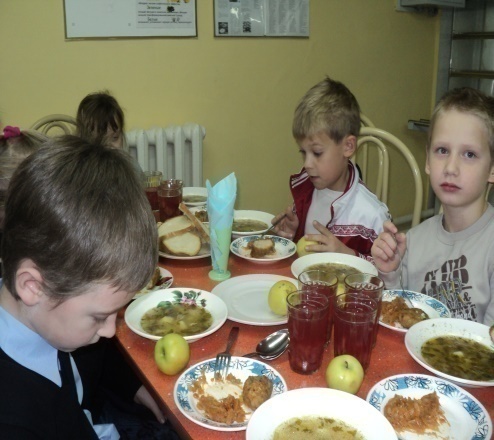 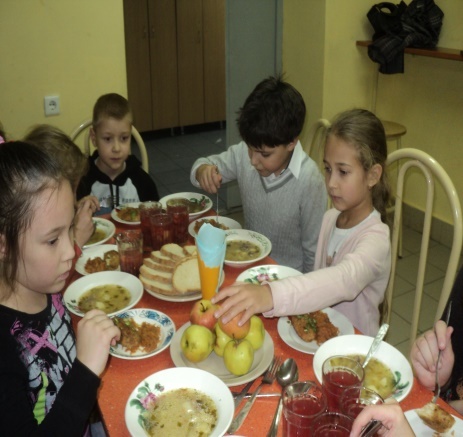 ОБЕСПЕЧЕНИЕ БЕЗОПАСНОСТИ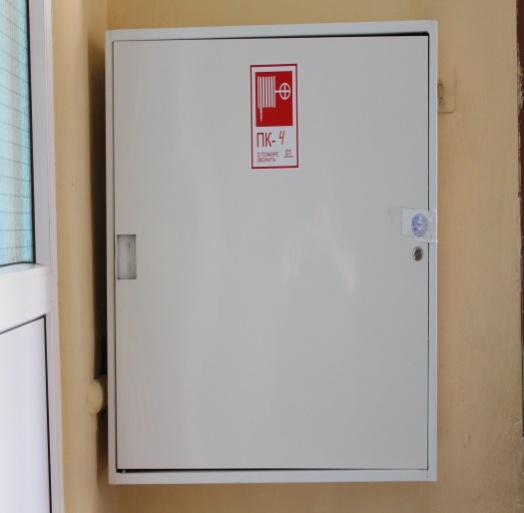 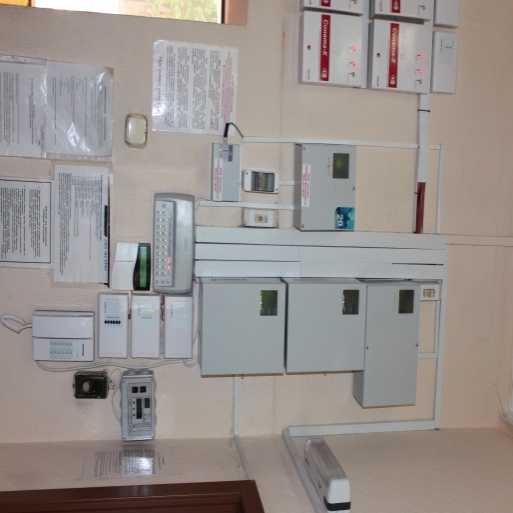 Педагогический коллектив школы понимает, что он несет ответственность не только за качественное образование детей, но и сохранение их жизни и здоровья. Поэтому приоритетным направление работы школы является обеспечение безопасности жизни всех участников образовательного процесса.	Для выработки у обучающихся и работников школы умений ориентироваться  в условиях сложившейся чрезвычайной ситуации и принятию мер по самоспасению и оказанию помощи другим проводятся тренировочные занятия по эвакуации в теплое и холодное время года, инструктажи для обучающихся и работников по технике безопасности, правилам противопожарной безопасности, проверка знаний по технике безопасности.	Система обучения действиям в условиях ЧС работников школы:классные руководители 1-11-х классов обучаются на городских курсах ГО и ЧС согласно приказу МКУ «Отдел образования Железнодорожного района» (ноябрь 2018г.);в школе проводится обучение всех сотрудников (две группы учителей, одна группа техперсонала) по ГО по 14-часовой программе.В целях осуществления комплекса профилактических мероприятий попредотвращению диверсионно-террористических актов в школе приняты следующие меры:создана и действует антитеррористическая комиссия №221 (приказ от 01.07.2018г.), которая ежедневно проверяет труднодоступные места, подвальные помещения, территорию на наличие взрывоопасных предметов (составляются акты);периодически проводится проверка действия кнопки тревожной сигнализации;ежедневную охрану участников образовательного процесса осуществляет охранное предприятие ООО «Частное предприятие Генерал» (договор №32 от 25.12.2018г.);ведется журнал регистрации посетителей, контролируется парковка автомобилей;в 2018/2019 учебном году проведены семь объектовых тренировок по отработке действий персонала и обучающихся;с 2011г. действует устройство ОКО-ЗА-01-П-ПРО с выводом радиосигнала при срабатывании АПС в центр управления «01» через пульт центрального наблюдения ОКО-ЗПЦН-02;систематически проводятся инструктажи по мерам антитеррористической безопасности с техперсоналом, учителями.С целью выполнения требований Роспотребнадзора, пожарной службы режим работы школы, расписание уроков на 2018/2019 учебный год согласованы с Роспотребнадзором (экспертное заключение, июль 2019г.).Реализация воспитательных программ и проектов2018 – 2019 учебном году.Главной целью функционирования воспитательной системы школы в 2018 – 2019 учебном году было развитие культуросозидательного пространства школы, направленного на личностное творческое, духовно – нравственное, гражданское и патриотическое развитие каждого обучающегося, на реализацию их способностей, их успешность, саморазвитие и самосовершенствование, укрепление здоровья на основе формирования социальных компетенций и духовно – нравственной культуры. Основной воспитательной проблемой, над которой работал коллектив, стало комплексное творческое, интеллектуально – нравственное, духовное становление личности школьника в культуросозидательном пространстве образовательного учреждения.Воспитательная деятельность строилась на основе школьного плана реализации воспитательных программ, планов  районных и городских воспитательных программ и проектов, с учетом возрастных и социальных особенностей учащихся, на основе  индивидуального  подхода ко всем участникам воспитательного процесса,  преемственности в воспитательном процессе,  внедрения  персональной педагогики. Воспитательное  пространство  школы  наполнялось реальными событиями, творческими, социально значимыми, спортивными, интеллектуальными и развивающими мероприятиями, основанными на интересах  и потребностях учащихся, направленными на их развитие.  Активно использовалась проектная исследовательская деятельность, как наиболее продуктивная и эффективная в современных условиях.  Основой воспитательного процесса была коллективная, индивидуальная и групповая воспитательная деятельность, направленная на развитие нравственного, физического, творческого потенциала обучающихся, приобретение ими основных ценностных ориентаций. Большое внимание уделялось социальной направленности воспитательного процесса, развитию инициативности ребят, становлению их гражданской позиции.Приоритетными направлениями реализации программы были:формирование здорового образа жизни – программа «ЗОЖ»;творческое;профилактическое: профилактика детского травматизма, в том числе ДДТТ-«Программа по профилактике ДДТТ»;профилактика правонарушений и вредных привычек – «Базовая программа правового воспитания школьников», «Программа по профилактике правонарушений том числе алкоголизма и наркомании», программа «Подросток»;нравственное;познавательное;патриотическое, гражданское-«Программы патриотического воспитания обучающихся школы «ПАТРИОТ»;развитие самоуправления, в том числе вступление в РДШ;методическое;работа с семьями – программа «Семья»;индивидуальная работа с учащимися, требующими особого педконтроля. Кроме этого реализовывались программы в рамках года детского спорта, по профилактике экстремизма в подростковой среде, профилактике кризисных состоянийГлавными критериями эффективности воспитательного процесса и развития воспитательной системы школы стали: насыщенность КВП школы, классов воспитательными социально значимыми мероприятиями, направленными на развитие нравственных ценностей, степень реализации школьных и классных воспитательных программ и планов; активность (социальная, творческая, спортивная и т.д.) коллективов обучающихся: их желание принимать участие в предложенной разнообразной деятельности,  фактическое участие в ней и результативность,  степень задействованности детей в различных мероприятиях внутри школы, районе, городе, эффективность участия в них, достижения каждого ученика, удовлетворение их образовательных, социальных, творческих и др. способностей – работа по формированию портфолио учеников.Методическое направление и контроль воспитательного процесса - включала работу с педагогическими кадрами, направленными на рост педагогического мастерства, деятельность МО классных руководителей, обобщение деятельности по реализации основных воспитательных программ. Деятельность МО классных руководителей основывалась на индивидуальной работе с каждым классным руководителем согласно имевшейся проблеме и возникшим вопросам, носила консультационный, методический характер. Проведено 4 заседания МО согласно плану: «Интеграция основного и дополнительного образования как механизм творческого развития личности подростка» - 05.09.2018 г., «Формирование социальной компетентности через поддержку инициативности школьников. Проблема диагностики развития социальной компетентности. Использование классными руководителями технологий социальных практик работе с учащимися» - 30.10.2018 г.; «Обеспечение социальной успешности, развития творческих способностей обучающихся в социокультурном пространстве школы» - 23.01.2019 г.; «Мониторинг эффективности воспитательного процесса, индикаторы и показатели развития культуросозидательного пространства, реализации воспитательных программ классов» - 24.04.2019 г.Администрацией школы согласно плану постоянно осуществлялся контроль  функционирования воспитательной системы классных коллективов (содержание  внеклассной работы, проводимой классными руководителями,  используемые методы и формы работы с детьми, эффективность используемых воспитательных технологий,  проверка и анализ ведения дневников классных руководителей;   работы  педколлектива  с учащимися, требующими особого педконтроля, работы Совета Профилактики, результативность функционирования  системы дополнительного образования,  проведения  творческих, познавательных конкурсов, внеурочной занятости учащихся, организации  занятости обучающихся, отдыха в каникулярное время, деятельности ДОЛ  «Солнышко», качества  подготовки классов к школьным мероприятиям, эффективности методов и форм воспитательной работы в классных коллективах.В этом году Нурова Т.В. рамках реализации муниципальнойпрограммы «Школа классного руководителя» участвовала в выездном семинаре  «Психология».Воспитательная работа в классных коллективах. Проектный метод составления программ развития классных коллективов позволил построить модели воспитательных систем классов исходя из особенностей и проблем каждого коллектива. Интересно построена работа в 6 «В» - Корышева Н.М., 6 «А» - Каширская Н.Н., 6 «В» - Селиванова Л.А., 7 «А» - Лагутина О.Н., 8«Б» - Половодова М.И., 8 «В» - Грешнова Е.А., 9 «Б»- Переродова А.Ю., 10 «А» - Батиева Э.В.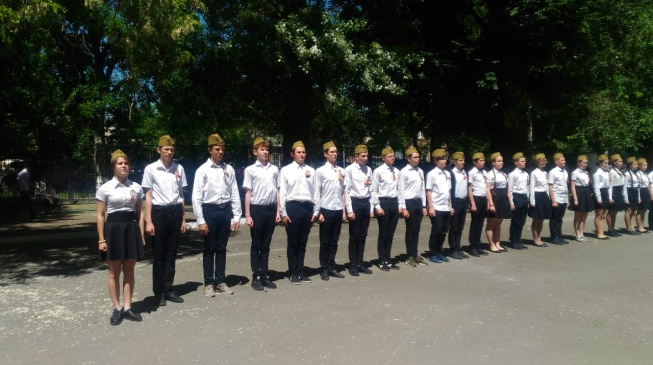 В рамках классных часов  проводились Уроки Мужества,  Уроки нравственности, классные часы, посвященные памятным датам, профилактические (ДДТТ, ПБ, употребления ПАВ), беседы с специалистами, профориентационные встречи и экскурсии  (8 – 11 классы), классные собрания и т.д. На экскурсии по области съездили 3 «В», 2 «А», 4 «В», 4 «А», 4 «Б», 11»А» классы (Азов,  Таганрог, Танаис, Лого - парк),  учащиеся    6 «А», 7 «А»,  7 «Б»,  8 «Б», 9 «Б»  классов посетили г. Казань,  Калининград, республику Адыгея, Санкт - Петербург.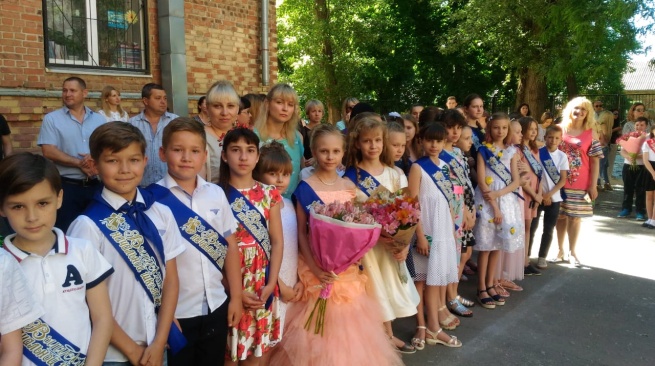 Все классы были вовлечены в школьные мероприятия через Совет Учащихся  школьного объединения «ОРИОН»: акции  патриотической направленности в рамках реализации программ «Патриот», «Подросток», «ЗОЖ», активно приняли участие в  социальных акциях «Старший – младшему», «Поздравь ветерана». По итогам участия в школьных мероприятиях  подведены итоги конкурса – игры «Наш класс – это класс».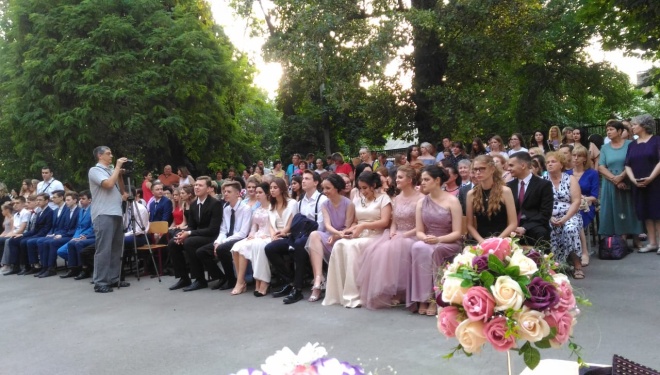 Работа классных руководителей с родителями в большей степени носила индивидуальный характер, регулярно, согласно намеченному графику, проводились родительские собрания, родители помогали в проведении классных мероприятий и акций.Нравственное и гражданское воспитание.На уровне классов: - проводились тематические классные часы, направленные на формирование нравственных ценностей, гражданских качеств, беседы, тренинги;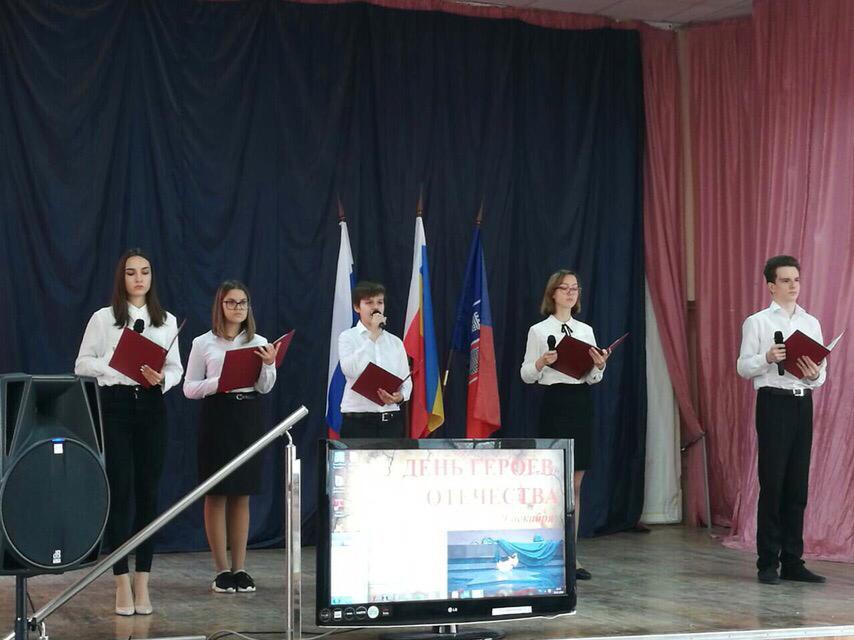  - беседы, встречи с интересными людьми, обсуждение и круглые столы  на базе  библиотеки им.  Зои Космодемьянской в начальной школе, 5 классах;  на базе библ.  им. Шолохова – средние и старшие классы. - индивидуально – групповая работа по формированию нравственных качеств обучающихся;- реализация социального проекта «Добрые дела»  в рамках сотрудничества с областной общественной благотворительной  организацией «Время добра».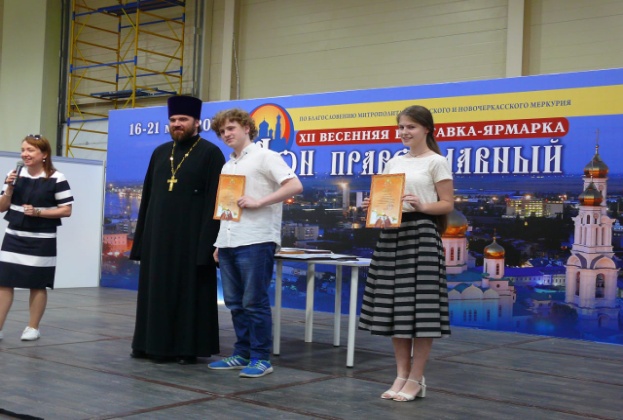 В системе внеклассной работы школы:Акции (технология  социальных  практик): «День пожилого человека» и акция «Помощь пожилым людям» (1 октября), «Вернём Новый год ветеранам» - поздравления ветеранов микрорайона школы с  праздниками,  акция «Удели внимание ветерану!», шефство над Верхнеглиловским  мемориалом. Эти акции прошли под девизом «Понимание. Милосердие. Помощь». В основном они заключались  в поздравлении пожилых людей, ветеранов  с праздниками, посещениях и  беседах. Большое внимание уделялось профилактике экстремизм, а в подростковой среде 03.09 в рамках Дня солидарности в борьбе с терроризмом  проведена линейка Памяти, акция «Мы помним, Беслан!». Традиционная акция «Нет фашизму» включала  беседы «Что такое фашизм», «День юного героя – антифашиста» (технология «Старший – младшему»), конкурс плакатов «Фашизм не пройдет!». Весной  волонтеры Ростовской областной общественной организации «Время добра»  с учащимися 1 – 11 классов провели акцию «Добрые дела». В рамках реализации этой акции и проекта «Дорогами добра к Самбекским высотам» школьники и родители активно собирали  макулатуру. 25 апреля состоялась линейка, на которой были отмечены самые активные классы и ребята. 17 .09 проведен единый урок «Экология и энергосбережение». 20.10 и 13 апреля прошли Дни  древонасаждений. Учащиеся приняли активное участие в традиционных экологических акциях «Не сжигайте, люди, листья», «Птичку жалко», «Чистые улицы», «Мусор – это серьезно», «Нет пакетам!»  и др.В День правовой защиты 20.11 ШУП Забазнова О.М. провела беседы с учащимися младших и средних классов о положениях Конвенции по правам детей, о работе службы примирения, социальный педагог Воронина О.А. – беседы «Ты и полиция». В проекта «Адвокатура школе» адвокат Колотова Н.В. провела  беседу «Ты и закон» с учащимися 9 классов. С 11 по 17 декабря прошли мероприятия    недели правовых знаний: беседы в 5 -9 классах «Соблюдай законы!», «Избирательное право», «Юристом можешь ты не быть, но законы знать обязан!». В День прав человека ученики 5 – 11 классов подготовили и провели в 1 – 4 классах информационные беседы «Знаешь ли ты закон?», «Законы на страже детства» с размещением  в дневниках учащихся всей необходимой информации  (технология «Старший – младшему»). Кроме этого лекторская группа СУ «ОРИОН» провела акцию «25 лет Конституции РФ», разработали и распространили листовки. Учитель Колонецкая Т.А. провела в 9 классах викторину по Праву. Патриотическое  воспитание. Основным направлением воспитательной работы стала реализация плана мероприятий программы «Патриот», плана мероприятий, посвященных 74 – ой  годовщины  Великой Победы, а также с апреля 2019 года  школа включилась в акцию «Дрогами добра к Самбекским высотам». КВП школы было насыщено разнообразными мероприятиями, акциями. В течение года в рамках реализации программы «Патриот»  прошли: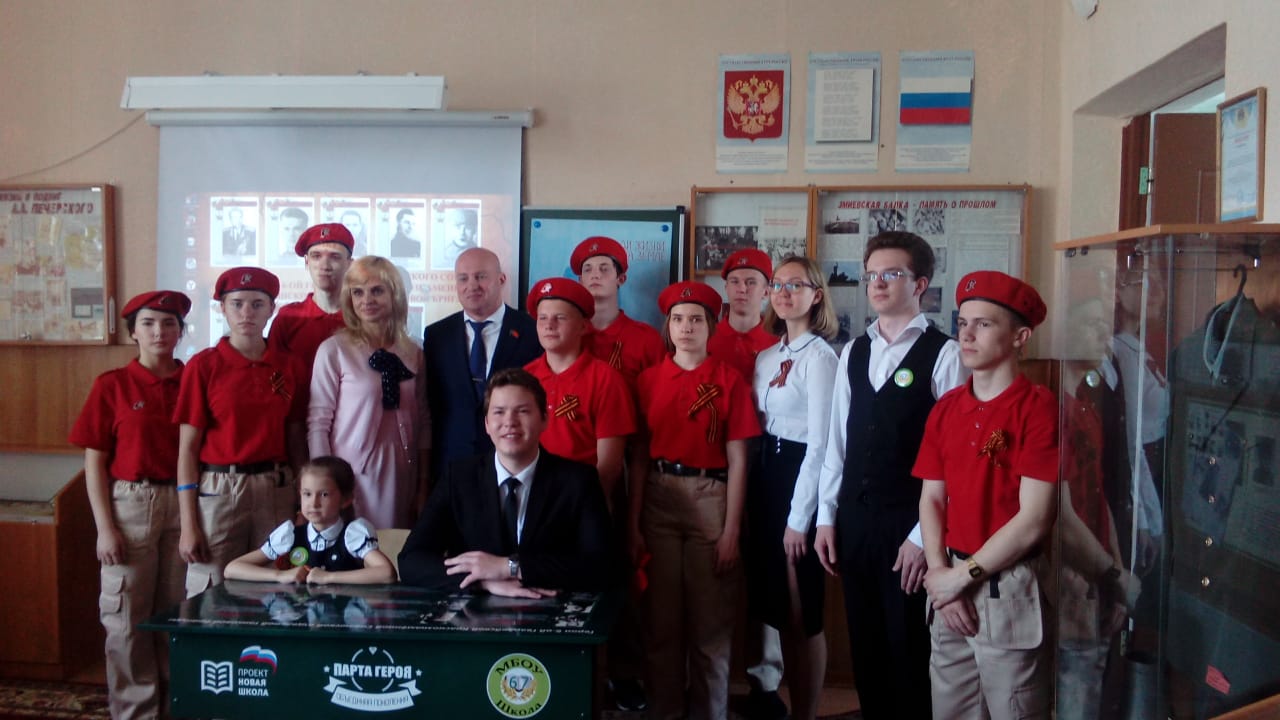 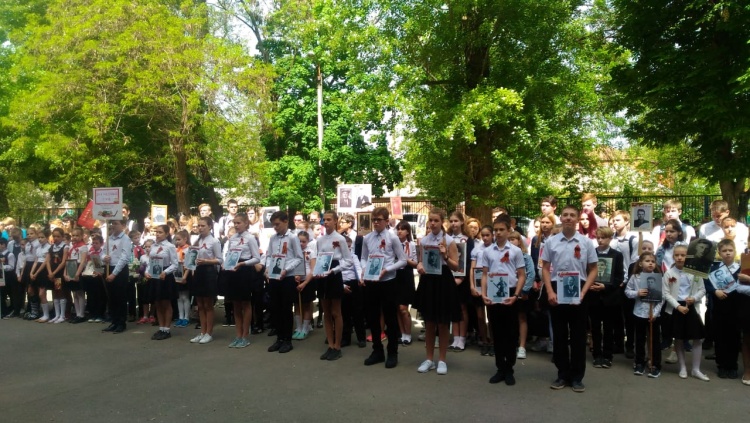 1.09 –  Урок, посвященный 75-летию освобождения Ростовской области  от немецко-фашистских захватчиков; 12.09 – 13.09 – викторина  в 5 – 7 классах  по истории и природе Донского края; конкурс рисунков «Я и мой город» для 1 – 4 классов (оформлена выставка);14.09 – прошел традиционный общешкольный праздник и флешмоб  «Гимн Ростову»;29.11 –  Торжественное мероприятие, посв. 1 – му освобождению г. Ростова – на – Дону на базе школьного музея с участием ветерана ВС Рахман Б.Я.  Уроки Мужества  в классах;26.11 – участие в районном конкурсе инсценированной патриотической песни;03.12- Уроки Мужества в классах,  библиотечные уроки, выставка книг, посвященные Дню Неизвестного солдата,04.12 – открытое мероприятие, посвященное продолжению  реализации школьного проекта «Книга памяти народной», которое транслировалось он – лайн;10.12 –  В рамках Недели  Воинской Славы:  на базе школьного музея состоялось торжественное мероприятие «О чести, о подвиге, о славе» акция старшеклассников «Расскажем о Дне героя Отечества»;24.01 – на базе школьного музея  торжественное мероприятие, посвященное открытию месячника «Патриот» с участием ветерана ВС Рахман Б.Я.;25.01 – Урок Мужества, посвященный 75-летию прорыва блокады Ленинграда28.01 – акция «Память о Холокосте»,  Урок Мужества – подготовлены и проведены силами лекторской группы СУ «ОРИОН»; 31.01 – Урок Мужества, посвящён Сталинградской битве, просмотру фильма «Сталинград»;05.02 -  среди  учащихся 5 – 8  классов  прошел конкурс «Что я знаю о Великой Отечественной войне»;08.02- акция «Нет фашизму»,  беседы, уроки  «Пионеры – герои», «День юного – героя – антифашиста»;13.02 – Музейный урок Мужества, посвящён второму освобождению г. Ростова – на – Дону, с участием  ветеранов ВС Рахман Б.Я., Орловым Ю.Н.;14.02- Уроки Мужества по классам, экскурсии по  школьному музею, библиотечные уроки;  15.02 - Урок Мужества «Время выбрало нас» в память о воинах – интернационалистах  с участием ветеранов – интернационалистов Ревенко Д.В., Юнкина А.Г., Кисель А.М., Карпенко Э.В., Уроки Мужества и просмотр видеоматериалов по классам;20.04 – участие в районном  смотре – конкурсе строя и песни;22.02 – Соревнования  «А, ну – ка,  парни!» (1 – 10  «А», 2 – 11 «А», 3 – 9 «Б»), конкурс агитплакатов  среди 6 – 8 кл. «Я служить должен»;27.02 – участие в мероприятии «Сирийский прорыв»;26.04 – в День Памяти ликвидаторов чернобыльской катастрофы, – Урок Мужества «Битва за Чернобыль» и просмотр фильма «Ликвидаторы»;29.04 - участие юнармейского отряда в приеме ветеранов в Администрации Железнодорожного района;С 26.04 по 08.05 -  состоялась акция «Поздравь ветерана» в  рамках  проекта « Понимание. Милосердие. Помощь»;03.05 – конкурс рисунков среди 1 – 8 классов «Была война, была Победа!» в рамках реализации проекта «Дорогами добра к Самбекским высотам»;07.05 - Митинг – акция «Бессмертный полк», «песня Победы»; открытие Парты Героя с участием депутата Ростовской на Дону городской Думы Иванова Е.Е.;08.05 – участие в чествовании ветеранов – участников парада;21.05 – военно-спортивная игра «ОРИОН»;11.06 – подготовлена и проведена музыкально – литературная композиция «Россия – великая наша держава, Россия – великая наша страна» на базе  патриотического центра «Победа»;С 20 по 21.06 для воспитанников  ДОЛ «Солнышко» прошли  экскурсии по музею, Урок Мужества; Единая линейка.Совет школьного военно-исторического музея  им. Гвардейской Краснознаменной Сивашской отдельной 6 танковой бригады под руководством Лагутиной О.Н. разрабатывал и проводил экскурсии по темам ВОВ, на его базе проводятся Уроки Мужества, тематические мероприятия, проходят  конкурсы, викторины, просмотры и обсуждение фильмов о Великой Отечественной войне. С юнармейским отрядом «Ястребы России» занимался специалист ДТТ Железнодорожного района Белявский О.В. Ребята принимали участие в статусных мероприятиях, возложениях цветов, митингах. Отряд  школы «Звездочка» занял 3 место в районных соревнованиях, отряд «Зарница» - 1 место в районных, 6 в городских.В этом году ученики школы  активно  посещали мероприятия  патриотического духовно – нравственного содержания в центре патриотического  воспитания «Победа». Кроме этого посещали исторический парк  - интерактивный музей «Россия – Родина моя». 30 апреля на базе  исторического парка состоялась презентация школьного музея, которую провела ученица 7 «А» класса Залюбовская Юлия. Аналитический материал по реализации программы «Патриот», работы Совета Музея школы был обобщен и представлен на  муниципальный конкурс  по патриотическому воспитанию – школа заняла 3 место.Развитие познавательной активности. На уровне классов – тематические классные часы,  викторины разной формы и содержания, а также  информационные беседы, встречи с интересными людьми на базе библиотек им. Зои Космодемьянской (начальная школа) и им. М. Шолохова (5- 11 классы), посещение музеев, экскурсии, посещение интерактивных занятий в Шолохов – центре,  «Лабораториум», экскурсии, участие в мероприятиях предметных недель. 13.09 – викторина по истории, природе Донского края;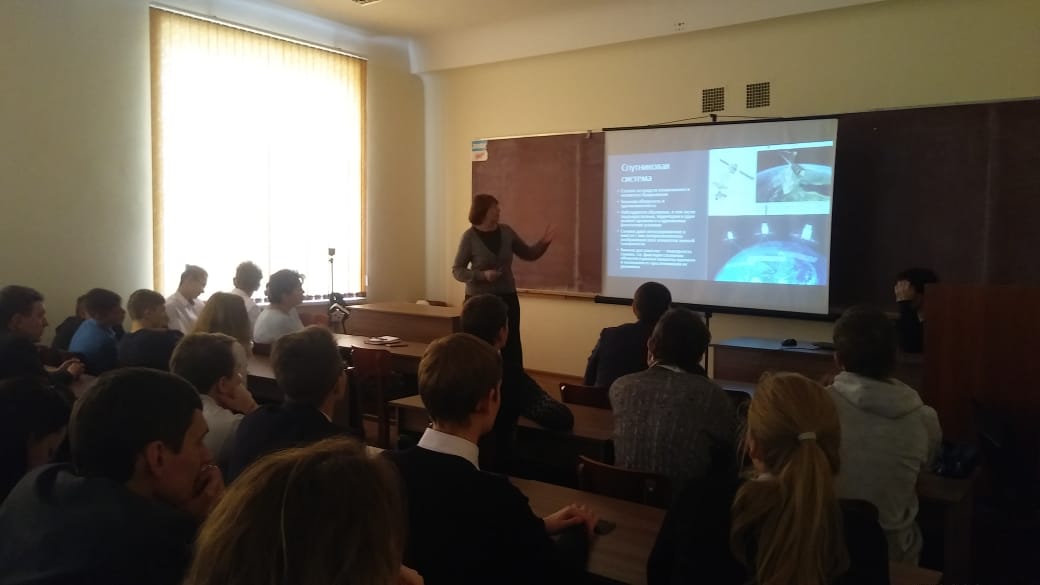 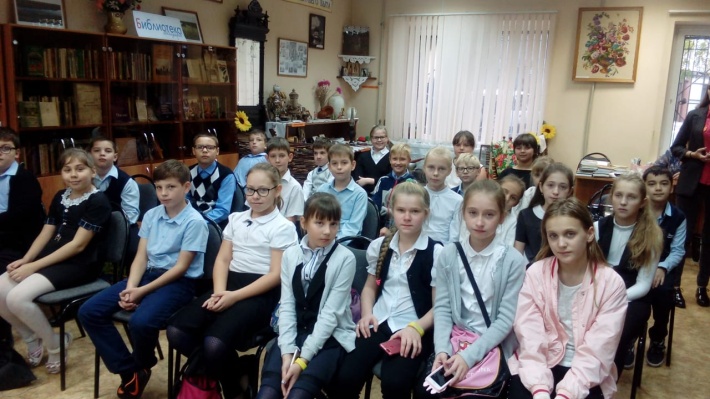 17.09 и 22.09 – посещение Ростовского водоканала, проведение «Урока воды»;посещение Ростовской детской железной дороги, посещение ВУЗов Ростова – на – Дону; посещение интерактивного музея – исторического парка «Россия – Родина моя»417.09 – урок «Экология и энергосбережение»;21.10 – участие старшеклассников  Фестивале наук, подготовленном ЮФУ;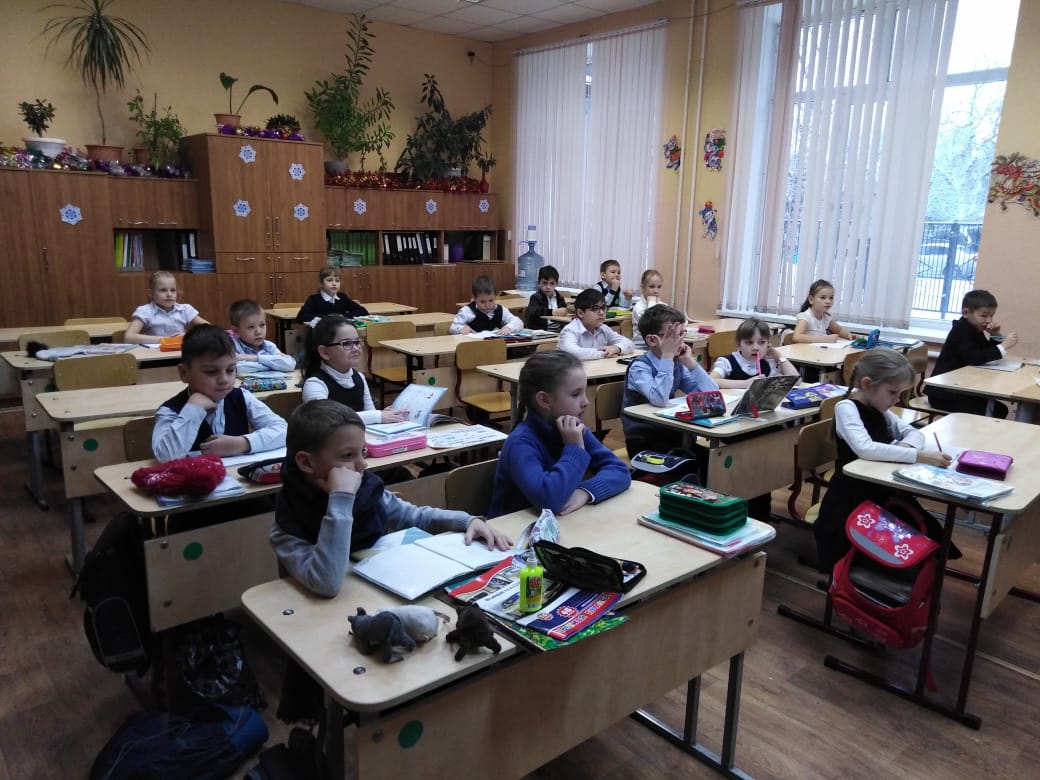 24.10 – участие в этнографическом фестивале;16.11 – организованное посещение выставки «Комсомол – юность тех, кто нам дорог»;02.02 -  Интеллектуальная  викторина «Великие люди России»  для 9 – 11 классов;викторины на лучшего знатока ПДД  среди 5 – 11 классов.; участие в районной викторине АВС, на которой  средняя группа заняла 3-е,  и старшая  -  2 место;Ученики школы проводят обширную исследовательскую работу по химии, физике, астрономии, биологии, истории, литературе,  становятся победителями  конкурсов проектов и научных конференций; Проведены предметные недели по математике, биологии, физике.В этом году школа  продолжила участие  в проекте  «150 культур Дона».Формирование здорового образа жизни. В образовательном пространстве реализуются превентивные  образовательные программы: «Познай себя» в 8 –х классах, «Ладья» (8 – е классы), разработана и реализовывается  классными  руководителями  3 – 11 классов   в системе классных часов    превентивную программу «Тренинг коммуникативных компетенций для подростков» (на основе программы Т.Н. Щербаковой).Члены районной лекторской группы  нарколог Савина Т.В. -  беседа с просмотром фильма «Тайна детского дыма». 1.12. в 10 – 11 классах специалистами   Института  гигиены  проеден урок по профилактике СПИДа, 19.03  беседа с девочками  7 классов  «Гигиена подростка».  В ходе недели большой профилактики с 01.12 по 12.12 состоялась беседа инспектора  ОП- 2 Погорелова А.В. с учащимися школьной «группы риска» по профилактике употребления ПАВ, позднем пребывании на улице. Силами лекторской группы детского объединения «ОРИОН»  проведены информационные беседы по классам о вреде курения. В ходе недели профилактики употребления ПАВ 17 01. специалист Центра психолого-педагогической реабилитации и коррекции МБОУ ДОД ДДТ   Майская Г.В. провела  тренинговое занятие «Понимание  это ключ к успеху», врач - нарколог областного наркологического центра Т.В. Савина провела беседу с просмотром  фильма «Черная полоса».  25.01.2019 подведены итоги конкурса буклетов «Мы за ЗОЖ!» среди 5 – 9 классов. Тренинги по профилактике отклоняющегося поведения  постоянно проводят  педагоги – психологи Ребро Т.В., Дашко М.О., социальный педагог Воронина О.А.В целях профилактики кризисных состояний подростков классными руководителями проведены беседы по сохранности жизни детей и классные часы «Я учусь переживать», «О смысле жизни», «Как помочь себе и другу выйти из кризиса», «Осторожно, жизнь!», на особом контроле – профилактика игр подростков в социальных сетях.  Согласно графику проведения родительских собраний, родительских всеобучей, посвященных проблеме правонарушений и преступлений, профилактики алкоголизма и наркомании состоялось  2 общешкольных родительских собрания.Внеклассная спортивная работа включала проведение спортивных соревнований на первенство школы по футболу, волейболу, футболу, дартсу, настольному теннису, соревнования «Веселые старты». Большая работа учителей физического воспитания позволила командам школы стать победителями и призёрами районных и городских соревнований по различным видам: 2 место в городских соревнованиях по стрельбе, 1 место в городских соревнованиях по пожарно-прикладному спорту, 3 место в общем зачете «Школы безопасности». В этом году активизировалась работа по сдаче норм ГТО. Развитие ученического самоуправления. 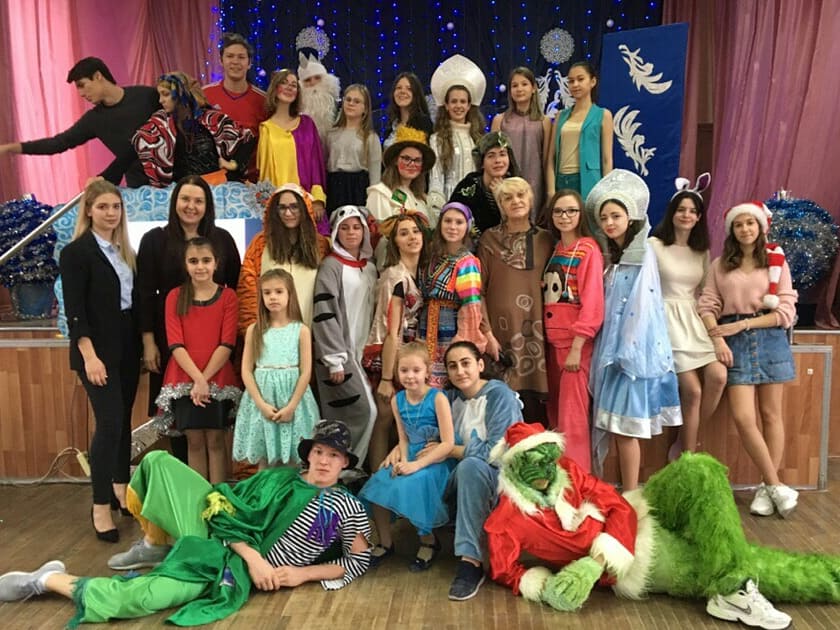 В этом году ребята очень активно  стали участвовать в общественной жизни школы, что связано с   правильным выбором  лидеров,   которых хорошо поддерживают  учащиеся школы.  На высоком уровне прошли выборы председателя Совета Учащихся школьного детского объединения «ОРИОН», которым стала Васякина Екатерина, сформировался актив из учащихся 6 – 9 классов, которые разрабатывают и проводят  различные мероприятия, акции. С этого года школа стала активно работать рамках всероссийского проекта РДШ в статусе «информационная школа». Объединение  «ОРИОН»  приняло активное участие в акциях городского Союза молодёжных и детских  организаций: «Рождественский перезвон», «Школа волонтеров» и д.р.   В зимней сессии «Академии успеха» проект наши ребят занял первое место, Он был посвящен  развитию лидерских способностей школьников». Активно работал на уровне района  и города медиацентр, ребята сами создавали конкурсные ролики.   Одной из наиболее эффективных технологий воспитательного процесса в школе стала технология  «старший – младшему», т.е. вожатство над классами. Постоянно собирался Совет Учащихся, на котором    намечались мероприятия, обсуждались проведенные акции. Актив   «ОРИОНа» помогал проводить все социальные акции  школе, фестивали, конкурсы.  21  мая проведена военно-спортивная игра «ОРИОН».   В этом году вожатая Галушко М.А. стала победителем районного  конкурса «Лидер – 2019», на городском этапе она заняла  место.  Васякина Екатерина и Гомельский Юрий стали финалистами  городского конкурса, Екатерина заняла 3 место. Социально- педагогическая деятельность. 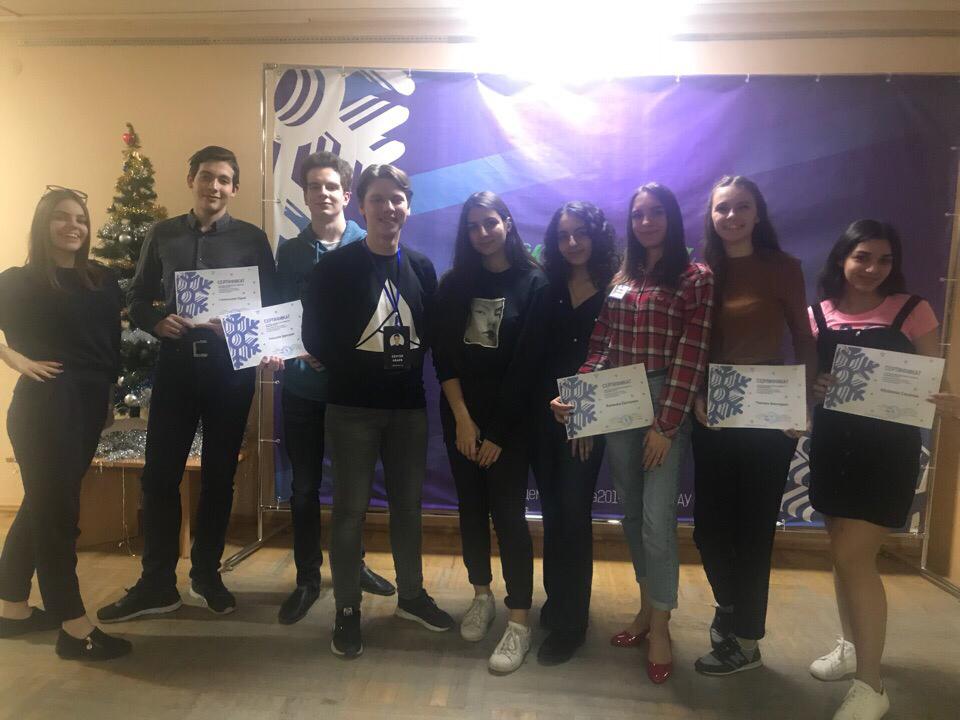 Постоянно проводился мониторинг социальной ситуации  пространства школы (анализ таблицы факторов риска кризисных ситуаций), выявлена группа учащихся, находящихся в социально-опасном положении (склонных к определённым поступкам), с  каждым которых ведется индивидуальная  работа. На школьном учете, согласно Положению о постановке на учет и решению Совета профилактики, к концу года стоит 7 учащихся. Совершено 4 правонарушения. Для стоящих на учете  учеников разработаны программы индивидуального сопровождения,  ведутся  карты сопровождения, в которых отражена работа с подростками. Есть семьи с проблемами, с которыми индивидуально работают  классные руководители, социальный педагог.  На заседании районной КДН были приглашены учащиеся школы: Олибаш В. (7 «В»), которому предписано пройди ПМПК, продлен учебный год, Чурилова В. (6 «Г»).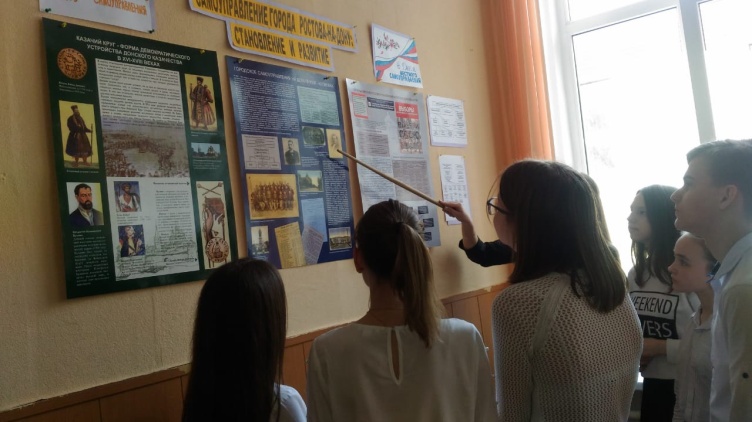 В целях формирования законопослушного поведения учащихся школы с этого года реализовывается «Базовая программа правового просвещения и воспитания обучающихся муниципальных общеобразовательных учреждений города Ростова – на – Дону» (по 4 тематических классных часа), проведены тематические классные часы: «Твои права и обязанности. О необходимости неукоснительного соблюдения  правил для учащихся, Законов РФ» в рамках  проведения Единого урока безопасности (01.09.2017 г.),     по профилактике правонарушений «Законы на страже нашей жизни и здоровья», «Ты и закон» (в рамках недели правовых знаний), «Компьютер: друг или  враг». В рамках проведения недели Правовых Знаний  проведены  учителями истории  тематические уроки  «Знаешь ли ты закон» в 7 – 9 классах,  классные часы  «Конституция РФ. Права и обязанности граждан РФ» в 5 – 11 классах, беседы «Конституция – основной закон жизни страны» в 1 – 4 классах. Уполномоченный по правам ребенка Забазнова О.М. провела беседы о Конвенции о правах ребенка, о правах и обязанностях граждан. Проедено 6 Дней большой профилактики. Регулярно проходились заседания Совета профилактики (9 заседаний).Профилактика ДДТТ и пропаганда ПДД среди учащихся включала в себя изучение ПДД в рамках 9 часовой программы на классных часах в 5 – 9 классах и 4 – х часовой – в 10-11 классах (соответствующие записи в классных журналах), изучение ПДД в рамках внеурочной деятельности в 1, 2, 4 классах (программа «Азбука юного пешехода»), проведение профилактических и пропагандистских мероприятий, участие в декадниках и акциях по БДД, работе отряда ЮИД. 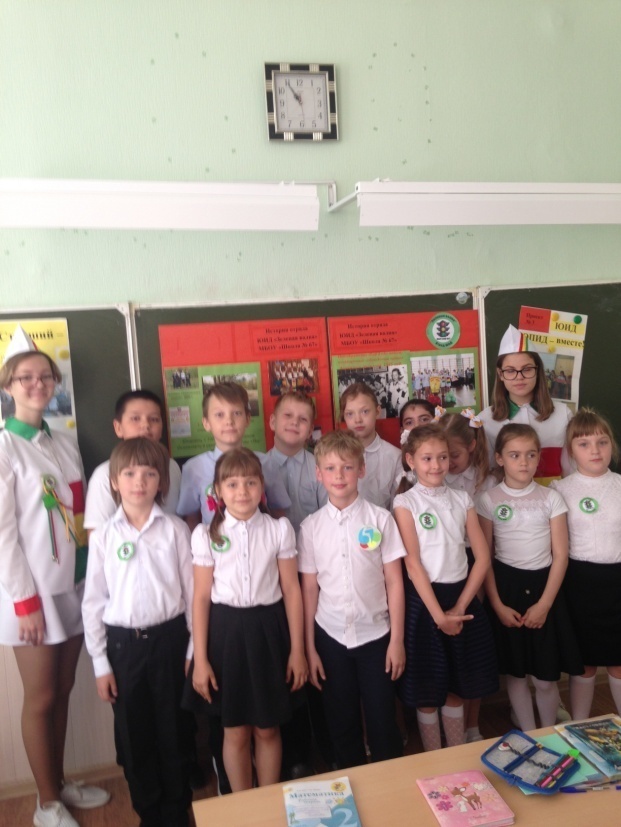 В рамках акций, декадников, широкомасштабных мероприятий   по профилактике ДДТТ перед каникулами   постоянно проходят уроки безопасности с инструктажами  по соблюдению ПДД,  выступление агитбригады ЮИД перед обучающимися школы; викторины – мониторинги  среди 5 – 8 классов, беседы Комиссии «За безопасность дорожного движения» 13.09. отрядом ЮИД проведен   праздник «Посвящение в пешеходы». 25.09 прошел конкурс – акция «Всемирный день без автомобиля» (представление эмблемы) для 5 – 11 классов. В рамках Дня памяти  жертв  ДТП 17.11 – акция и  широкомасштабное мероприятие «Нет жертвам на дорогах!».  В ходе декадника безопасности перед уходом на летние каникулы проведен зачет в 9 классах по ПДД, профилактические беседы, контроль знаний ПДД в 1 – 10 классах, родительские собрания.  29.05 состоялось общешкольное родительское собрание  «Здравствуй, лето красное, лето безопасное».  29.05  учащиеся 2 «Б»  класса были приняты в отряд ЮИД. 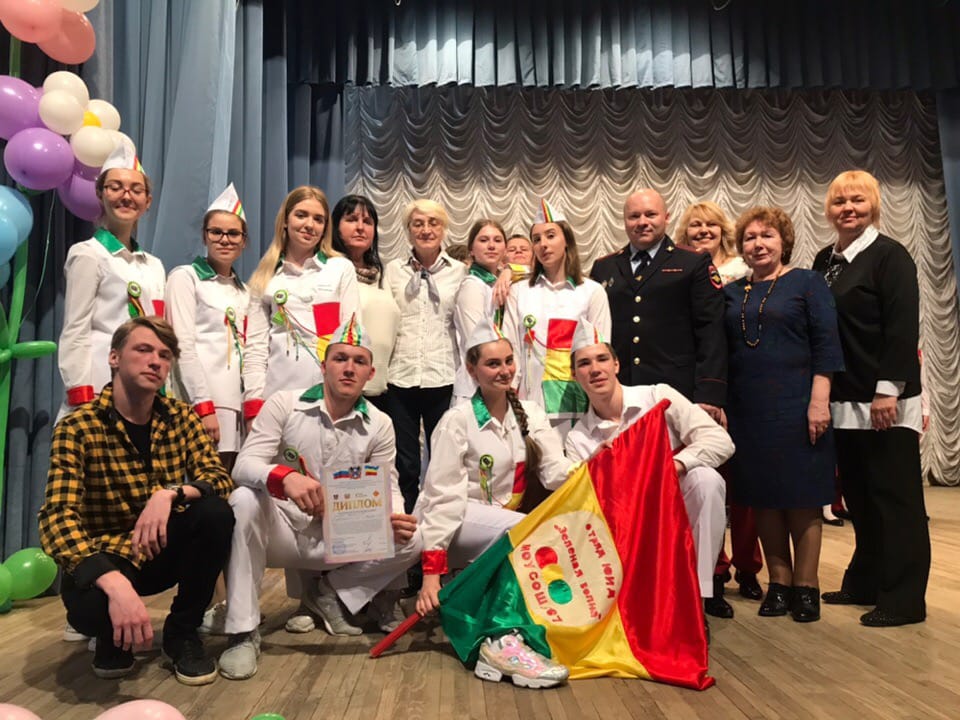 В рамках акции «У светофора каникул нет» в ДОЛ «Солнышко» проведены: профилактические беседы и инструктаж перед выходом воспитанников за территорию лагеря, викторина «Хороший ли ты пешеход?»,  интерактивные занятия и просмотр  мультфильмов по ПДД.  В школе активно работает отряд ЮИД «Зеленая волна»,  который стал  победителем областного смотра конкурса готовности,  стал победителем зонального этапа конкурса «Новые дела ЮИД в детских садах»,  занял 3 место в финале областного конкурса.  12.10 отряд принял участие в областном фестивале  ЮИДовцев «Вместе за безопасность на дорогах». 19.11 на районном этапе викторины АВС средняя группа отряда заняла 3 место, младшая – 2 место. 4.03.2019 «Зеленая волна» выступила перед участниками расширенного совещания по проблеме воспитания законопослушного поведения участников дорожного движения в г. Ростове на Дону. На соревнованиях «Безопасное колесо» ребята заняли  3 место. За 2018 – 2019 учебный год было  1 правонарушение – переход проезжей части в неустановленном месте, и 1 ДТП (Сергиенко В.)Развитие творческих способностей.  Эстетическое направление реализовывалось через деятельность коллективов эстетического направления, мероприятия, конкурсы, развивающие творческое начало, посещение музеев, театров и т.д. В течение года были проведены, и классы принимали участие: праздники Первого и Последнего звонка;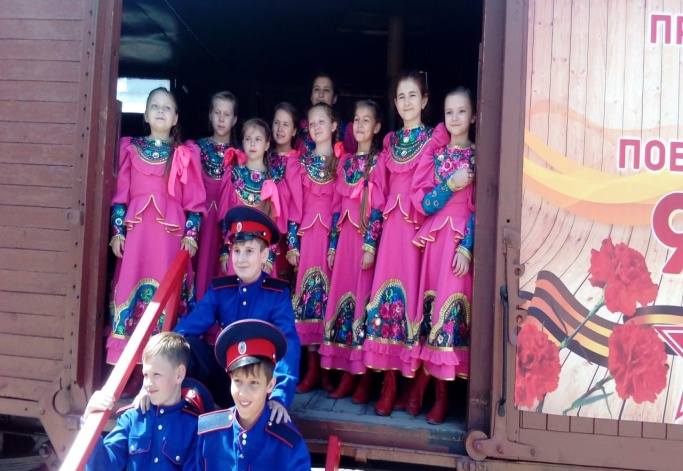 выпускные вечера;творческие проекты  областного, муниципального районного и школьного уровней (конкурсы рисунков, сочинений, стихотворений, поделок и дизайнерских работ, презентаций, видеороликов и т.д.),  посвященные Дню города, Дню матери,  Рождеству и Новому году, другим памятным и значимым  датам, особенно Дню Победы). Много работ удостоены дипломов  на заочных Всероссийских конкурсах.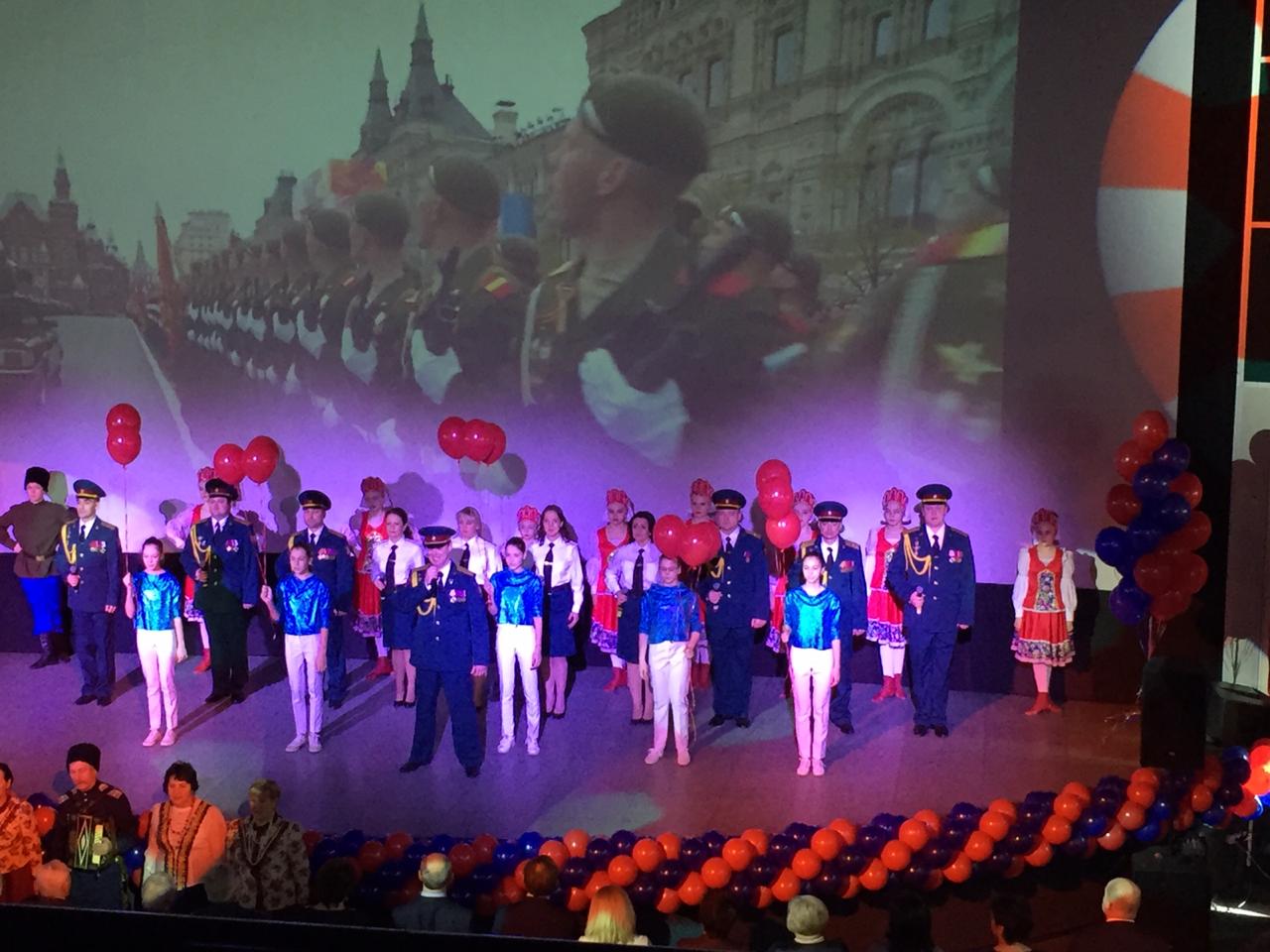 Дизайн – конкурсы «Школа – территория творчества», «Осенний вернисаж»,  «Сказки Рождества»;конкурс шоу – программ « С Новым годом поздравляем!», новогодний КВН среди 9 -  11 классов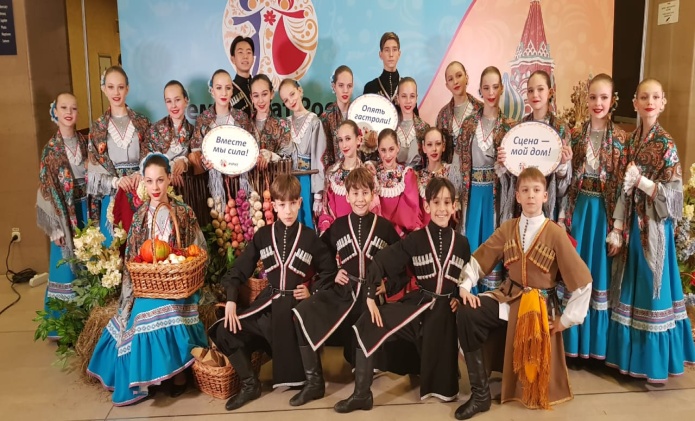 конкурс инсценированной  патриотической песни  среди 5 – 8 классов в рамках интерактивной игры «ОРИОН»;конкурс чтецов и юных поэтов «Пою моё Отечество» среди 5  – 11 классов;праздничные концерты, посвященные Дню учителя и Международному женскому Дню, которые готовили коллективы эстетического центра «Радуга». Все массовые мероприятия митинги, линейки, торжественные патриотические мероприятия, готовились с обязательным участием творческих коллективов: театра – студии эстрадного пения «Сиреневый дождь», агитбригады «Своя игра». Кроме этого обучающиеся активно и успешно  принимали участие в районных, городских творческих конкурсах,  становились победителями и занимали призовые места.  Это факт послужил основой выбора школы для реализации инновационного проекта по интеграции дополнительного и основного образования. Организация круглогодичного отдыха. Согласно школьной программе «Каникулы 2018 - 19»  в  школе  действовал  лагерь с дневным пребыванием детей «Солнышко» на 120 учащихся 1 – 11 классов  в июне и 60 учащихся в ноябре, в которых реализовывалась  воспитательная   программа «Солнечный круг»,  дополнительная общеобразовательная программа «Я, ты, он, она», разработанная психологической службой школы.  Согласно «Основной образовательной программе основного общего образования  МБОУ «Школа № 67»   для учащихся  5 – 10 классов  в летние месяцы организован общественно полезный труд, в ходе которого  учащиеся помогали  воспитателям в ДОЛ «Солнышко», библиотекарю,   были задействованы на уборке  школьного здания, уборке  и озеленении  пришкольного участка.  В период весенних каникул были трудоустроены в школе 2 человека с доплатой через Центр занятости, в июле – 2 чел.   В период   летних каникул  продолжают работать следующие кружки и секции: ансамбль танца « Тысячелетие»,  театр – студия эстрадной песни «Сиреневый дождь»,  секция  каратэ, борьбы. 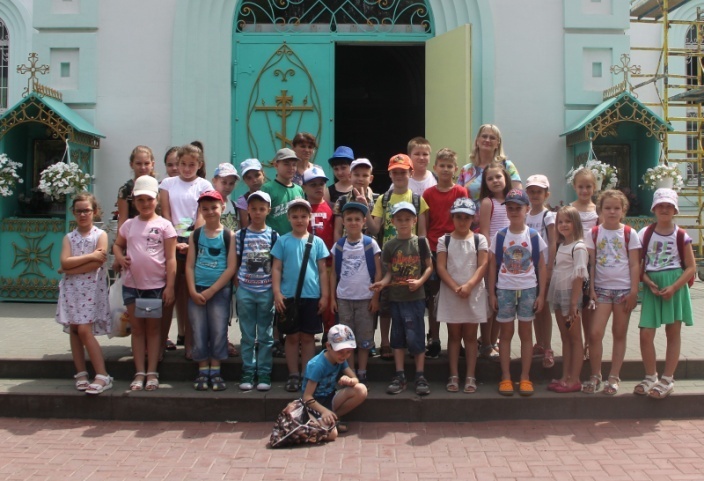 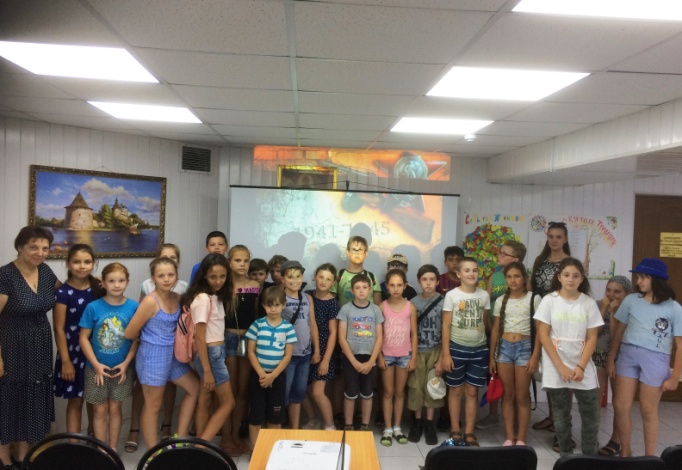 Развитие и реализация способностей учащихся.В ходе реализации программы инновационной площадки по интеграции общего и дополнительного образования   основное и дополнительное образование должны стать равноправными, взаимодополняющими друг друга компонентами и тем самым создать единое образовательное пространство, необходимое для полноценного личностного развития каждого ребенка. Поэтому школа тесно сотрудничает с  Городским ДТДиМ, ДДТ Железнодорожного района, спортивными школами  района и города.   Занятость учащихся в системе дополнительного образования (без учета внеурочной деятельности) на 2018 – 2019 учебный год   составляет  756 человек (66%), их них в кружках  и секциях, организуемых школой – 202 чел. (18%).  На базе школы  организованы  кружки и секции: МБОУ ДОДДЮСШ №5 – 2; МБОУДОД ДЮСШ №8 – 5 секций борьбы; МБОУ ДОД ДЮСШ №1 – 1; МБОУ «Школа № 67» - 10; МБОУ ДОД ДДТ Железнодорожного р-на – 4; МБОУДОДЦДТТ – 1; ДЭБЦ – 2; ЦДЮТур – 1), всего  по  7 направлениям  действует  27  детских объединений. Благодаря  тесному взаимодействию учреждений дополнительного образования  и школы,   системе внеклассной работы  по разным направлениям, включению кружков, секций, объединений в творческую, спортивную, социальную и другую деятельность достигнуты высокие показатели участия    школы  в конкурсах. Олимпиадах, соревнованиях разного ранга – от районного до всероссийского и международного.СОЦИАЛЬНАЯ АКТИВНОСТЬИ СОЦИАЛЬНОЕ ПАРТНЕРСТВОШкола развивает сотрудничество с учреждениями культуры, образования, общественными организациями с целью расширения возможностей воспитания и дополнительного образования детей.Работа МБОУ «Школа №67» неоднократно отражалась в периодических изданиях и СМИ:«Сиреневый дождь»// журнал «CITY GUIDE» № 4 осень-зима 2018г.«Школа, в которой хочется учиться» // газета «Ростов официальный» № 24 от 29.05.2019г.«Ростовские школьники покоряют космос»// газета «Вечерний Ростов» №87 от 04.05.2019г.«Оценки ставит «Школа безопасности»// газета «Вечерний Ростов» №87 от 04.05.2019г.«Стать ближе к звёздам»// газета «Молот» №69 от 14.04.2019г. «Выпускной в Ростове – начало большого пути»// газете «Вечерний Ростов» № 116 от 29.06.2019г.Сборник тезисов XXXLIII Всероссийской конференции обучающихся «Обретённое поколение – Наука, Творчество, Духовность»,  Москва, 2019г.ОСНОВНЫЕ НАПРАВЛЕНИЯ БЛИЖАЙШЕГО РАЗВИТИЯ.Продолжить поиск и внедрение эффективных  форм и методов  работы  по  реализации  ФГОС в начальной и средней школе, выработка единых инновационных алгоритмов педагогической деятельности.Продолжить работу по формированию  благоприятных условий  для эффективного внедрения ФГОС в начальной  и средней школе.Для организации эффективной работы с детьми, имеющими  особенности развития и воспитания, продолжить сотрудничество школы с  психолого-педагогическими  центрами  района и города   для более эффективной реализации Образовательной программы  ОУ, создать программу,  включив  направление «Работа с родителями». Продолжить работу по внедрению системы оценки качества образования, включая оценку образовательных достижений как основу для перехода с одной ступени обучения на другую по Новым образовательным стандартам, обеспечивающим условия для овладения обязательным минимумом знаний каждым учащимся; работа в регистре качества образования.Систематизировать  работу  по диагностике и мониторингу образовательного процесса с  усилением реализуемого направления  деятельности  всех   его участников (учащихся, педагогов, родителей) с целью повышения эффективности образовательной деятельности;Совершенствовать работу по программам раннепрофильного, предпрофильного,  профильного, углубленного изучения отдельных предметов, элективных курсов, курсов по выбору, поддержки научно-исследовательской и проектной деятельности;Продолжить реализацию проектов, способствующих  построению образовательного процесса в целом, в первую очередь,  инновационной деятельности по формированию у учащихся универсальных учебных действий (коммуникативных, личностных, учебных, регулятивных).Активно использовать в работе приемы и методы технологий   межпредметного и надпредметного содержания образования (проектной деятельности, музейной  педагогики, творческих мастерских, проблемного обучения, критического мышления и т.п.) Продолжить  повышение ИКТ - компетентности педагогического коллектива.Совершенствовать  компетенции самоанализа и самомоделирования своего профессионального роста и успехов учеников.Обеспечить непрерывное развитие потенциала учителя с использованием современных технологий обучения (дистанционного, интерактивного и др.).Продолжить работу над разработкой  действенных механизмов стимулирования педагогического труда, способствующих повышению эффективности образования учащихся; совершенствование  критериев НСОТ  учителя на основе принятого положения с четкой критериальной  шкалой в оценке  профессиональной компетентности учителя.Совершенствовать  и активно  внедрять  в учебно-воспитательный процесс здоровьесберегающие технологии.Широкое использование  инновационных технологий  по отработке  содержания и оценки  уровня воспитанности  обучающихся   их  нравственных  и  гражданских качеств.Продолжить активное  изучение  духовного - культурного наследия  Руси, России  через  эффективное  внедрение  этнокомпонента  в основное и дополнительное  образование, использование эффективных форм  и  методов музейной педагогики, осуществление интеграции основного и дополнительного образования, введение в 4 классе курса ОРКС.Кол-во обуч. по комплектованиюМикрорайон школыЖелезнодорожный районДругие районы города1162755/ 65%391/ 34%20/ 1%Учебный годКоличество учащихся на конец учебного годаКоличество учащихся на конец учебного годаКоличество учащихся на конец учебного годаВсегоУчебный год1-4 классы5-9 классы10-11 классыВсего2016/20174834876110312017/20185354976510972018/2019568516661150Годы9 класс11 класс2016/201779262017/201894332018/201911033Всего:28392№ п/пСоциальный статус семей обучающихсяКол-во человек%1Общее количество обучающихся11621002Мальчиков561493Девочек601514Детей из неполных семей21618,65Детей из многодетных семей8486Детей, находящихся под опекой30,267Детей из семей с высоким уровнем достатка675,78Детей  из семей  со среднем уровнем достатка649569Детей из малообеспеченных семей2211910Родители – интеллигенция2972611Родители – рабочие3823312Родители – служащие4453813Родители – военнослужащие110,9514Родители – предприниматели1491315Родители – священнослужители20,1816Опекаемые0017Дети-инвалиды70,6118Количество учащихся, состоящих на учете в КДНиЗП/ПДН10,09Начальная школаНачальная школаНачальная школаНачальная школаВсегоСредняя школаСредняя школаСредняя школаСредняя школаСредняя школаВсегоСтаршая школаСтаршая школаВсегоИтогоПараллель1234567891011Кол-воклассов в параллели555520443441911241Кол-во обучающихся144154148134580108100941041105163333661162Средняя наполняемость28,830,829,626,829,027,025,031,326,027,527,233336628,3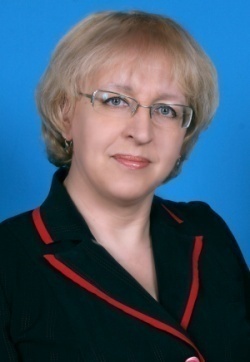 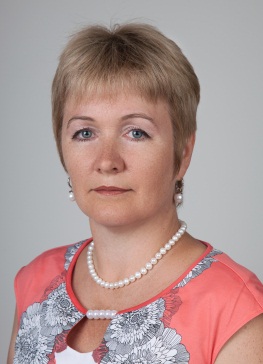 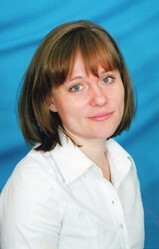 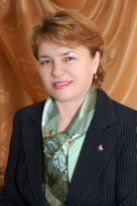 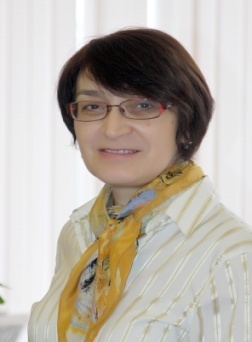 ЗаслуженныйУчитель РФН.Е.СысоеваЗам.директораПо УВРИ.В.ДуковаЗам.директораПо УВРЕ.А.ЧернявскаяЗам.директораПо УВРТ.Б.СорокинаЗам.директораПо ВРЕ.А.Воронова№ п/пНаименование проведённых работ, поставокСумма (руб.)1.               Закуплена ученическая мебель      200.000 рублей2.Закупка оргтехники (3 ноутбука, 1 принтер)105.000 рублейНаправление, темаЦели и задачиКем и когда утверждена тема и программаНаучный руководитель (Ф.И.О., должность, учёная степень)Прогнозируемый конечный результатРазвитие творческой активности детей в условиях интеграции общего и дополнительного образованияВыявить психолого-педагогические установки и условия, способствующие повышению творческой активности обучающихся.Разработать и реализовать оптимальную модель интеграции основного и дополнительного образования детей, взаимосвязь познавательной и развивающей деятельности, разработать диагностические и развивающие методики и методические рекомендации по повышению творческой активности обучающихся.Провести мониторинг и проследить динамику повышения творческой активности обучающихся.Обеспечить повышение квалификации педагогических работников по теме эксперимента.Приказ № 445 от 21.12.2015г. Министерства образования и науки Российской Федерации ФГАУ «Федеральный институт развития образования»Максимова Светлана Валентиновна, ведущий научный сотрудник отдела социализации и персонального открытого образования Центра социализации, воспитания и неформального образования ФГАУ «ФИРО», кандидат психологических наук«О присвоении статуса экспериментальной площадки федерального автономного учреждения»Определение психолого-педагогических установок и условий для повышения творческой активности обучающихся в процессе школьного и дополнительного образования, развитие мотивации детей к познанию и творчеству, содействие личностному и профессиональному самоопределению обучающихся, их адаптации к жизни в динамичном обществе, приобщение к здоровому образу жизни, формирование гражданских, патриотических и морально-нравственных позиций; построение целостного культурно-воспитательного пространства – как условия развития личности ребёнка, ориентированного на гармонизацию личности ребёнка, её культурологическое, духовно-нравственное, креативное, социальное развитие.Региональный пилотный проект по здоровьесбережению с применением аппаратно-программного комплекса диагностического назначения «Армис»Модернизация образовательной системы школы, вошедшей в Региональную сеть здоровьесберегающих образовательных учреждений Ростовской области. Тиражирование созданной здоровьесберегающей образовательной модели и дальнейшая модернизация образовательного учреждения. Обеспечение мониторинга состояния здоровья обучающихся на основе контроля антропометрического и психофизиологического развития в ходе физиологического сопровождения учебного процесса.Приказ Министерства общего и профессионального образования Ростовской области № 155 «Об участии общеобразовательных учреждений города Ростова-на-Дону в региональном пилотном проекте по здоровьесбережению»от 01.03.2012 г.Модернизация образовательной системы школы; повышение качества образования; укрепление социального здоровья молодёжи; создание оптимальных условий для воспитания здоровых, образованных и социально адаптированных членов общества.1 уровень2 уровень3 уровеньПродолжительность учебного года1кл.-33 учебные недели,2-4кл.-35 учебных недель34-35 учебные недели34-35 учебные неделиПродолжительность учебной недели5 дней6 дней6 днейПродолжительность уроков1 классы – 35 минут2-4 классы-45 минут45 минут45 минутПродолжительность перерывов1 классы- 10 минут, 40 минут (динамическая пауза);2-4 классы- 10 минут, 30 минут (большая перемена)10 минут, 30 минут (большая перемена)10 минут, 30 минут (большая перемена)Сменность: количество классов/ обучающихся, занимающихся в первую смену14/40712/3222/66Сменность: количество классов/ обучающихся, занимающихся во вторую смену6/1737/1940ПредметКол-во часовКлассыЦель введенияАлгебра17-9Профилизация обучения в старшей школеТекстовые задачи15,6Профилизация обучения в старшей школеИнформатика и ИКТ19Развитие алгоритмического мышления и элементарных навыков программированияРусский язык17,8Развитие коммуникативных способностей обучающихсяПраво19Гуманитаризация образованияОБЖ19Охрана жизни и здоровьяОсновы духовно- нравственной культуры народов России15,9Духовно-нравственное воспитание обучающихсяПсихологический практикум «Познай себя»15Реализация психологического образования, адаптация в социумеВысшаяIВсего4986278%13%100%Курсовая подготовка2016/20172017/20182018/2019ИПК и ППРО (36ч.,72ч., 144ч.)722ЕГЭ по математике, физике, русскому языку, особенности КИМовФГОС начального общего образования5ООО «Центр подготовки государственных и муниципальных служащих»13Основы религиозных культур и светской этики1ЧОУ ДПО «ИППК»62ООО «УЦ «Статус»1РАНХ и ГС1ЧОУ ВО «РИЗП»40АН ЦНОКО «ОА Легион»3215ООО РОСОБР «Интерактивные образовательные технологии»3ЧОУ ВО Южный университет (ИУБИП)73ГБУ ДПО РО «РИПК «ППРО»18ГодФ.И.О.Должность2008Сорокина Татьяна БорисовнаУчитель математики2009Алифанова Надежда ПетровнаУчитель математики2009Бравая Надежда АнатольевнаУчитель биологии2012Жученко Валентина ИвановнаУчитель физики2013Минасян Сатик АшотовнаУчитель иностранного языкаГодФ.И.О.ДолжностьТематика конкурса, результат2017Гаджиева Майсарат АбдулгусеевнаУчитель начальных классовМеждународный конкурс «Основные требования ФГОС НОО к организации образовательного процесса в начальных классах», 2 место2017Морозова Елена ВладимировнаУчитель начальных классовМеждународный конкурс «Профессиональное мастерство педагога», победитель2018Дашко Мария ОлеговнаПедагог-психолог«Учитель года», в номинации «Педагог-психолог», призер районного тура2018Нефёдова Анастасия ЕвгеньевнаУчитель истории и обществознанияПобедитель международного конкурса «Гражданско-патриотическое воспитание в условиях реализации ФГОС ООО»2018Нефёдова Анастасия ЕвгеньевнаУчитель истории и обществознанияНеоднократный победитель Всероссийского педагогического конкурса «ЭКСПЕРТИЗА ПРОФЕССИОНАЛЬНЫХ ЗНАНИЙ»2018Нефёдова Анастасия ЕвгеньевнаУчитель истории и обществознанияПобедитель Всероссийской олимпиады «Педагогический успех»2018Морозова Елена ВладимировнаУчитель начальных классовПобедитель Всероссийской олимпиады «Педагогический успех», в  номинации «Требования ФГОС к классным руководителям»2019Сысоева Карина ВладимировнаУчитель английского языка«Учитель года», в номинации «Педагог-психолог», победитель районного тура2019Малохатка Екатерина ВладимировнаУчитель истории и обществознания«Учитель года», в номинации «Педагог-психолог», призёр районного тура2019Бутук Ольга ВасильевнаУчитель математикиПобедитель Всероссийской олимпиады «Деятельность классного руководителя в условиях ФГОС ООО»2019Голуб Наталья ПетровнаУчитель начальных классовПобедитель муниципального этапа Всероссийского конкурса в области педагогики, воспитания и работы с детьми и молодежью до 20 лет «За нравственный подвиг учителя»Ф.И.О. учителяВид наградыЗаслугиПедагогический коллектив МБОУ "Школа № 67"Благодарственное письмо платформу Учи.ру, ноябрь-декабрь 2018г.За помощь в проведении Олимпиады «Заврики» по английскому языкуПедагогический коллектив МБОУ "Школа № 67"Благодарственное письмо платформу Учи.ру, март-апрель 2019г.За помощь в проведении Олимпиады «Заврики» по русскому языкуПедагогический коллектив МБОУ "Школа № 67"Благодарственное письмо платформу Учи.ру, ноябрь-декабрь 2018г.За помощь в проведении Олимпиады «Заврики» по русскому языкуПедагогический коллектив МБОУ "Школа № 67"Благодарственное письмо платформу Учи.ру, январь-февраль 2019г.За помощь в проведении Олимпиады «Заврики» по математикеПедагогический коллектив МБОУ "Школа № 67"Благодарственное письмо платформы Учи.ру, сентябрь 2018г.За помощь в проведении «Дино-олимпиады»Педагогический коллектив МБОУ "Школа № 67"Благодарность ООО «Мультиурок», 13.10.2018г.За проведение и активное участие в международных олимпиадах проекта videouroki.netПедагогический коллектив МБОУ "Школа № 67"Благодарственное письмо детского центра «Балу», 09.09.2018г.Признательность за создание условий для участия ученица 1 «А» класса Вершининой Вероники в благотворительном Фестивале детского творчестваПашкевич Людмила МихайловнаДиплом XLIII Всероссийского конкурса научно-исследовательских, проектных и творческих работ обучающихся «Обретенное поколение – наука, творчество, духовность», 2019г.За подготовку призераПашкевич Людмила МихайловнаСертификат XLIV открытой научно-практической конференции ДАНЮИ им. Ю.А.Жданова, 2019г.За подготовку призераПашкевич Людмила МихайловнаБлагодарность международного природоведческого конкурса «Астра», 2018г.За участие и подготовку победителейПогребецкая Людмила ВасильевнаДиплом XLIII Всероссийского конкурса научно-исследовательских, проектных и творческих работ обучающихся «Обретенное поколение – наука, творчество, духовность», 2019г.За подготовку лауреатаДудина Валентина АнтоновнаБлагодарственное письмо Всероссийского литературного конкурса с международным участием для детей и юношества «На благо Родины», 2018-2019г.г., Санкт-ПетербургЗа активную патриотическую работу и подготовку участникаКаширская Наталья НиколаевнаБлагодарственное письмо Управления образования г.Ростова-на-Дону, 25.01.2019г.За высокий уровень подготовки участника, занявшего 2 место в VI (заочном) Городском краеведческом конкурсе детского творчества «Воспевая край Донской»Исаева Инга ОлеговнаБлагодарственное письмо ГАУ РО «Ростов-2018», 2018г.За творческое участие в концертной программе Фестиваля болельщиков FIFA в Ростове-на-Дону в рамках проведения Чемпионата мира по футболуИсаева Инга ОлеговнаБлагодарственное письмо Президента Международного фестиваля мотивационного кино и спорта BRIDGEofARTS, 2018г.За высокий уровень подготовки и проведения IV Международного фестиваля мотивационного кино и спорта BRIDGEofARTSИсаева Инга ОлеговнаБлагодарственное письмо Администрации г.Ростова-на-Дону, 2018г.За активное участие в организации и проведении фестиваля молодежных инициатив, посвященного Дню молодежи РоссииИсаева Инга ОлеговнаБлагодарственное письмо отдела по делам молодежи Администрации г.Ростова-на-Дону, 2018г.За активное участие в праздничных мероприятиях, посвященных Дню РоссииИсаева Инга ОлеговнаБлагодарность Ростовского юридического института МВД России, 07.11.2018г.За плодотворное сотрудничество и активное участие в конкурсе вокального творчества «Хочу в полиции служить!»Исаева Инга ОлеговнаБлагодарственное письмо руководства Пограничного управления ФСБ России по РО, 18.05.2018г.За участие в праздничном концерте, посвященном 100-летию учреждения пограничной охраныДукова Ирина ВладимировнаДиплом Управления образования г. Ростова-на-Дону, 03.10.2018г.Призер муниципального этапа областного конкурса «За успехи в воспитании»Нефедова Анастасия ЕвгеньевнаДиплом 3 степени Управления образования г. Ростова-на-Дону, 12.07.2018г.Победитель муниципального этапа Всероссийского конкурса в области педагогики, воспитания и работы с детьми и молодежью до 20 лет «За нравственный подвиг учителя»Бравая Надежда АнатольевнаБлагодарственное письмо МБУ ДО ДЭБЦ, 29.10.2018г.За организацию практической работы по изучению и сохранению природного и культурного наследия своей малой родины, в рамках муниципального этапа Всероссийского конкурса «Моя малая родина: природа, культура, этнос»Бравая Надежда АнатольевнаБлагодарственное письмо МБУ ДО ЦДТЮТур, 21.09.2018г.За высокий уровень подготовки участников, занявших призовые места в XI конкурсе фотографий «Россия – Родина моя»Морозова Елена ВладимировнаБлагодарственное письмо Международного чемпионата начальной школы по логике «Осенний сезон-2018» ООО «Фактор Роста», 2018г.За подготовку победителей, за активное участие в организации и проведенииМорозова Елена ВладимировнаБлагодарственное письмо Всероссийской межпредметной онлай-олимпиады Учи.ру, сентябрь 2018г.За помощь в проведении «Дино-олимпиады»Морозова Елена ВладимировнаБлагодарственное письмо ООО «Фактор Роста»За активное участие в организации и проведении II Международного блицтурнира «Первоклассник»Морозова Елена ВладимировнаБлагодарственное письмо ООО «Фактор Роста»За подготовку победителей, за активное участие в организации и проведении  VI Международного блицтурнира «Всезнайки»Морозова Елена ВладимировнаБлагодарственное письмо Международного чемпионата «Защитники Отечества», 02.03.2019г.За активное участие в организации и проведенииМорозова Елена ВладимировнаБлагодарственное письмо Международного блицтурнира «Второклассники в стране Знаний 2019», 24.02.2019г.За активное участие в организации и проведенииМорозова Елена ВладимировнаБлагодарственное письмо Международного блицтурнира «Четвероклассники в стране Знаний 2019», 24.02.2019г.За активное участие в организации и проведенииМорозова Елена ВладимировнаБлагодарственное письмо II Международной олимпиады «Васины задачки», 20.02.2019г.За активное участие в организации и проведенииМорозова Елена ВладимировнаБлагодарственное письмо Всероссийской онлайн-олимпиады по математике «Заврики», январь-февраль 2019г.За помощь в проведении олимпиадыМорозова Елена ВладимировнаГрамота образовательной платформы Учи.ру, 22.01.2019г. – 13.02.2019г.За активную и сплоченную работу и победу в образовательном марафонеМорозова Елена ВладимировнаДиплом Международного педагогического портала «Солнечный свет», 28.03.2019г.Победитель (1 место) Межрегионального творческого конкурса в номинации: «Внеурочная деятельность»Морозова Елена ВладимировнаБлагодарственное письмо Международного педагогического портала «Солнечный свет», 10.02.2019г.За активную публикацию статей и методических материалов на портале «Солнечный свет»Морозова Елена ВладимировнаГрамота интернет-портала ProШколу.ru, 26.03.2019г.За участие в проекте «Источник знаний»Морозова Елена ВладимировнаБлагодарность проекта «Инфоурок», 28.03.2019г.За существенный вклад в методическое обеспечение учебного процесса по преподаваемой дисциплине в рамках крупнейшей онлайн-библиотеки методических разработок для учителейМорозова Елена ВладимировнаБлагодарственное письмо ООО «Фактор Роста», 24.04.2019г.За активное участие в организации и проведении VIII Международного блицтурнира по русскому языку «Путешествие по лингвинии»Морозова Елена ВладимировнаПочетная грамота образовательной платформы Учи.ру, 1 апреля – 31 мая 2019г.4 место в регионе (Ростовская область) «Активный учитель региона»Марченко Наталья ВалентиновнаБлагодарность МБУ ДО ЦДЮТур, 24-25.10.2018г.За высокий уровень подготовки участника, занявшего 3 место в XV городском этнографическом фестивалеАндриенко Ольга ВадимовнаБлагодарственное письмо оргкомитета Всероссийской олимпиады школьников «Умники России», 05.03.2019г.За помощь в организации и проведении олимпиадыМинасян Сатик АшотовнаБлагодарность ООО «Мультиурок», 13.10.2018г.За проведение и активное участие в международных олимпиадах проекта videouroki.netМинасян Сатик АшотовнаБлагодарность Международной олимпиады проекта intolimp.org, 14.09.2018г.За активное участие в работе международного проектаМинасян Сатик АшотовнаДиплом Всероссийского конкурса «ФГОС класс», 25.03.2019г.Победитель (1 место)Козуренко Марина ВасильевнаГрамота международного конкурса-игры по математике «Слон», 06.12.2018г.За подготовку участниковГолуб Наталья ПетровнаБлагодарственное письмо платформы Учи.ру, январь-февраль 2019г.За помощь в проведении олимпиады «Заврики»Голуб Наталья ПетровнаГрамота образовательной платформы Учи.ру, 22.01.2019г. – 13.02.2019г.За активную и сплоченную работу и победу в образовательном марафонеГолуб Наталья ПетровнаГрамота образовательной платформы Учи.ру, 14.02.2019г. – 11.03.2019г.За сплоченную работу и победу в образовательном марафоне «Дино»Голуб Наталья ПетровнаБлагодарственное письмо платформы Учи.ру, март-апрель 2019г.За помощь в проведении Олимпиады «Заврики» по русскому языку для 1-4 классовГолуб Наталья ПетровнаБлагодарственное письмо отдела религиозного образования и катехизации Ростовской-на-Дону епархии, 2019г.За участие в 1 региональном этапе XIV Всероссийского конкурса в области педагогики, воспитания и работы с детьми и молодёжью до 20 лет «За нравственный подвиг учителя»Иванеско Виктория ЛеонидовнаБлагодарственное письмо Министерства общего и профессионального образования РО, 30.08.2018г.За особый вклад в работу областной предметной комиссии РОО по проверке заданий ЕГЭ с развернутым ответом в соответствии с установленными требованиямиБутук Ольга ВасильевнаДиплом Всероссийского конкурса «ФГОСОБРазование», 27.03.2019г.Победитель (1 место) VII Всероссийского педагогического конкурса «ФГОСОБРазование»Бутук Ольга ВасильевнаДиплом Всероссийского конкурса «Горизонты педагогики», 27.03.2019г.Победитель (1 место) блиц-олимпиады «Универсальные учебные действия и их формирование в условиях реализации ФГОС»Жученко Валентина ИвановнаДиплом XLIII Всероссийского заочного конкурса научно-исследовательских, проектных и творческих работ обучающихся «Обретенное поколение – наука, творчество, духовность», 04.04.2019г.За подготовку лауреатовШевченко Тамара СергеевнаБлагодарственное письмо оргкомитета Всероссийской олимпиады школьников «Умники России», 05.03.2019г.За помощь в организации и проведении олимпиадыШевченко Тамара СергеевнаБлагодарность МБУК Ростовская-на-Дону городская ЦБС, 2019г.За активное участие в реализации городской эстафеты «Хроники Победы»Шевченко Тамара СергеевнаБлагодарственное письмо оргкомитета Всероссийской олимпиады школьников «Умники России», 10.12.2018г.За помощь в организации и проведении олимпиадыШевченко Тамара СергеевнаБлагодарственное письмо общероссийской олимпиады школьников «Основы православной культуры», 2018-2019г.г.За личный вклад и активное участие в организации и проведении муниципального тураЕгорова Елена ГеоргиевнаБлагодарственное письмо платформу Учи.ру, март-апрель 2019г.За помощь в проведении Олимпиады «Заврики» по русскому языкуЕгорова Елена ГеоргиевнаБлагодарственное письмо платформу Учи.ру, декабрь 2018г. – январь 2019г.За помощь в проведении Олимпиады «Заврики» по русскому языкуЕгорова Елена ГеоргиевнаБлагодарственное письмо платформу Учи.ру, январь-февраль 2019г.За помощь в проведении Олимпиады «Заврики» по математикеЕгорова Елена ГеоргиевнаБлагодарственное письмо платформу Учи.ру, январь-февраль 2019г.За помощь в проведении Олимпиады «Заврики» по программированиюЕгорова Елена ГеоргиевнаБлагодарственное письмо платформы Учи.ру, февраль-март 2019г.За помощь в проведении Олимпиады «Заврики» по английскому языкуЕгорова Елена ГеоргиевнаБлагодарственное письмо платформы Учи.ру, ноябрь-декабрь 2018г.За помощь в проведении Олимпиады «Заврики» по английскому языкуЕгорова Елена ГеоргиевнаГрамота образовательной платформы Учи.ру, 22.01.2019г. – 13.02.2019г.За активную и сплоченную работу и победу в образовательном марафонеЕгорова Елена ГеоргиевнаГрамота образовательной платформы Учи.ру, 13.03.2019г. – 02.04.2019г.За сплоченную работу и победу в образовательном «Весеннем марафоне»Театр-студия «Сиреневый дождь»Благодарственное письмо руководства Пограничного управления ФСБ России по РО, 18.05.2018г.За участие в праздничном концерте, посвященном 100-летию учреждения пограничной охраны№Наименование средствСумма (руб.)1Заработная плата ст.21123 470 3982Прочие выплаты-3Начисления на оплату труда ст. 2137 088 0494Услуги связи ст. 22116 7035Прочие работы, услуги (курсы повышения квалификации, подписка) ст. 226367 3966Увеличение стоимости материальных запасов (канцтовары, расходные материалы) ст. 340391 2777Увеличение стоимости основных средств ст. 3101552 400№Наименование средствСумма (руб.)2Услуги связи (по трафику)35 8803Коммунальные услуги2 127 2184Услуги по содержанию имущества (обслуживание КТС, обслуживание АПС), текущий ремонт, капитальный ремонт ограждения территории1 077 8715Прочие работы, услуги (питание, монтаж КТС)2 849 3816Прочие расходы (вт.ч. налог на имущество, землю)2 132 2007Увеличение стоимости материальных запасов619 748№Наименование средствСумма (руб.)1Заработная плата864 1512Начисления на заработную плату260 7433Услуги связи5 0004Коммунальные услуги148 0005Услуги по содержанию имущества160 0006Прочие работы, услуги450 0007Приобретение основных средств150 0008Приобретение материальных запасов350 000Уровни обученности1-А1-Б1-В1-Г1-ДВысокий: математикаписьмочтение75955522411891055В. среднего: математикаписьмочтение1014141717171287793587Средний: математикаписьмочтение11856661110115311233Н. среднего: математикаписьмочтение121444053564222ГодыАттестат особого образца «С отличием»Золотая медаль «За особые успехи в учении»2016/17852017/187112018/1986№ п/пНазваниепредмета201720172018201820192019№ п/пНазваниепредметаКол-во сдавшихКол-во прошедших ГИАКол-во сдавшихКол-во прошедших ГИАКол-во сдавшихКол-во прошедшихОГЭ1Русский язык797994941111112Алгебра79799494111111КлассКоличество обучающихсяОтметкиОтметкиОтметкиОтметкиУспеваемостьКачествоСредний баллКлассКоличество обучающихся«5»«4»«3»«2»УспеваемостьКачествоСредний балл9110512632199%70%4,1КлассКоличество обучающихсяОтметкиОтметкиОтметкиОтметкиУспеваемостьКачествоСредний баллКлассКоличество обучающихся«5»«4»«3»«2»УспеваемостьКачествоСредний балл941300100%100%4,2КлассКоличество обучающихсяОтметкиОтметкиОтметкиОтметкиУспеваемостьКачествоСредний баллКлассКоличество обучающихся«5»«4»«3»«2»УспеваемостьКачествоСредний балл91102351360100%67,2%4,0КлассКоличество обучающихсяОтметкиОтметкиОтметкиОтметкиУспеваемостьКачествоСредний баллКлассКоличество обучающихся«5»«4»«3»«2»УспеваемостьКачествоСредний балл982749260100%68%3,8КлассКоличество обучающихсяОтметкиОтметкиОтметкиОтметкиУспеваемостьКачествоСредний баллКлассКоличество обучающихся«5»«4»«3»«2»УспеваемостьКачествоСредний балл97331086%86%4,1КлассКоличество обучающихсяОтметкиОтметкиОтметкиОтметкиУспеваемостьКачествоСредний баллКлассКоличество обучающихся«5»«4»«3»«2»УспеваемостьКачествоСредний балл96247290100%53%3,7КлассКоличество обучающихсяОтметкиОтметкиОтметкиОтметкиУспеваемостьКачествоСредний баллКлассКоличество обучающихся«5»«4»«3»«2»УспеваемостьКачествоСредний балл984310100%87,5%4,4КлассКоличество обучающихсяОтметкиОтметкиОтметкиОтметкиУспеваемостьКачествоСредний баллКлассКоличество обучающихся«5»«4»«3»«2»УспеваемостьКачествоСредний балл9121650100%58%3,7КлассКоличество обучающихсяОтметкиОтметкиОтметкиОтметкиУспеваемостьКачествоСредний баллКлассКоличество обучающихся«5»«4»«3»«2»УспеваемостьКачествоСредний балл99053188%55%3,4КлассКоличество обучающихсяОтметкиОтметкиОтметкиОтметкиУспеваемостьКачествоСредний баллКлассКоличество обучающихся«5»«4»«3»«2»УспеваемостьКачествоСредний балл920200100%100%4,0КлассКоличество обучающихсяОтметкиОтметкиОтметкиОтметкиУспеваемостьКачествоСредний баллКлассКоличество обучающихся«5»«4»«3»«2»УспеваемостьКачествоСредний балл910010100%0%3,0Название предметаКоличество обучающихсяСредний баллКол-во не преодолевших минимальный порогРусский язык33720Математика(база)11160Математика(профиль)22580Литература2700Биология6540История4530Обществознание13620Химия2630Английский язык3560Физика7500Информатика1500математикарус.языкфизикахимияинформатикабиологияисторияобществознаниелитератураангл. язык2016/2017486953427053476268832017/2018517149525054586260562018/201958725063596253537383Год выпускаКол-во выпускниковПродолжили образованиеПродолжили образованиеПродолжили образованиеПродолжили образованиеГод выпускаКол-во выпускников10 класс МБОУ «Школа №67»Лицеи, гимназииКолледжиПТУ2015/2016833604252016/2017793004092017/201894311557Год выпускаКол-во выпускниковОбразованиеОбразованиеОбразованиеГод выпускаКол-во выпускниковСр.спец.ОУВысшее ОУВысшее ОУГод выпускаКол-во выпускниковСр.спец.ОУБюджетНа коммерческой основе2015/201649623202016/20172641572017/20183321813Русский языкМатематикаМинимальный балл2427Средний балл школы 2016/2017г.6948Средний балл школы 2017/2018г.7151Средний балл школы 2018/2019г.7258Русский языкБиологияИсторияЛитератураОбществознаниеАнглийский языкМатематика (профиль)Химия48%(16)33%(1)22%(1)67%(2)10%(1)100%(3)27 %(6)50%(1)УровеньФ.И.ученикаКонкурсРезультатРайонныйДолгова УльянаВыставка технического и декоративно-прикладного творчества «Страна, в которой правит детство», 25.04.2019г.1 местоРайонныйДолженко МарияВыставка технического и декоративно-прикладного творчества «Страна, в которой правит детство», 25.04.2019г.1 местоРайонныйХарченко ДарьяВыставка технического и декоративно-прикладного творчества «Страна, в которой правит детство», 25.04.2019г.1 местоРайонныйСтэх АннаВыставка технического и декоративно-прикладного творчества «Страна, в которой правит детство», 25.04.2019г.1 местоРайонныйМартыненко АнастасияВыставка технического и декоративно-прикладного творчества «Страна, в которой правит детство», 25.04.2019г.1 местоРайонныйКрасильников ГлебВыставка технического и декоративно-прикладного творчества «Страна, в которой правит детство», 25.04.2019г.1 место, 2 местоРайонныйСвериденко АннаВыставка технического и декоративно-прикладного творчества «Страна, в которой правит детство», 25.04.2019г.1 местоРайонныйРябова ЕваВыставка технического и декоративно-прикладного творчества «Страна, в которой правит детство», 25.04.2019г.1 местоРайонныйМикаелян МартиллаВыставка технического и декоративно-прикладного творчества «Страна, в которой правит детство», 25.04.2019г.1 местоРайонныйСмоляк ДарьяВыставка технического и декоративно-прикладного творчества «Страна, в которой правит детство», 25.04.2019г.1 местоРайонныйМикаелян СофияВыставка технического и декоративно-прикладного творчества «Страна, в которой правит детство», 25.04.2019г.1 местоРайонныйМБОУ «Школа № 67»Районный смотр-конкурс музеев ОУ Железнодорожного района, 2019г.3 местоРайонныйДяченко ВикторияРайонный этап VI Городского краеведческого конкурса детского литературного творчества «Воспевая край донской», 21.01.2019г.ПобедительРайонныйКовтунова МарияРайонный этап VI Городского краеведческого конкурса детского литературного творчества «Воспевая край донской», 21.01.2019г.ПобедительРайонныйДолженко КсенияКонкурс декоративно-прикладного творчества «Сказки Рождества», 26.12.2018г.1 местоРайонныйГраур ВикторияКонкурс декоративно-прикладного творчества «Сказки Рождества», 26.12.2018г.3 местоРайонныйТанисян ТигранКонкурс декоративно-прикладного творчества «Сказки Рождества», 26.12.2018г.3 местоРайонныйРагрин МаксимКонкурс декоративно-прикладного творчества «Сказки Рождества», 26.12.2018г.2 местоРайонныйДуюнова ЛизаКонкурс декоративно-прикладного творчества «Сказки Рождества», 26.12.2018г.1 местоРайонныйДегтярева ВаряКонкурс декоративно-прикладного творчества «Сказки Рождества», 26.12.2018г.2 местоРайонныйПшукова М., Новикова В., Оцюпко С., Гриценко Н.Конкурс декоративно-прикладного творчества «Сказки Рождества», 26.12.2018г.1 местоРайонныйЧубенко ДмитрийКонкурс декоративно-прикладного творчества «Сказки Рождества», 26.12.2018г.1 местоРайонныйСапрыкин ИгорьКонкурс декоративно-прикладного творчества «Сказки Рождества», 26.12.2018г.3 местоРайонныйБачинская Анастасия, Бачинская АнгелинаКонкурс декоративно-прикладного творчества «Сказки Рождества», 26.12.2018г.2 местоРайонныйДавыденко-АлпатовКонкурс декоративно-прикладного творчества «Сказки Рождества», 26.12.2018г.3 местоРайонныйТаранина АлександраКонкурс декоративно-прикладного творчества «Сказки Рождества», 26.12.2018г.1 местоРайонныйСюняев МансурКонкурс декоративно-прикладного творчества «Сказки Рождества», 26.12.2018г.1 местоРайонныйСкорик АннаКонкурс декоративно-прикладного творчества «Сказки Рождества», 26.12.2018г.1 местоРайонныйСмоляк ДарьяКонкурс декоративно-прикладного творчества «Сказки Рождества», 26.12.2018г.1 местоРайонныйГерасимова ВаряКонкурс декоративно-прикладного творчества «Сказки Рождества», 26.12.2018г.3 местоРайонныйШульга ДарьяКонкурс декоративно-прикладного творчества «Сказки Рождества», 26.12.2018г.3 местоРайонныйКубицкий ЯрославКонкурс декоративно-прикладного творчества «Сказки Рождества», 26.12.2018г.1 местоРайонныйАйрапетян СюзаннаКонкурс декоративно-прикладного творчества «Сказки Рождества», 26.12.2018г.2 местоРайонныйДмитриев ИльяКонкурс декоративно-прикладного творчества «Сказки Рождества», 26.12.2018г.2 местоРайонныйСеменов АнтонКонкурс декоративно-прикладного творчества «Сказки Рождества», 26.12.2018г.1 местоРайонныйБондарева НатальяКонкурс декоративно-прикладного творчества «Сказки Рождества», 26.12.2018г.3 местоРайонныйЛозин ИванКонкурс декоративно-прикладного творчества «Сказки Рождества», 26.12.2018г.3 местоРайонныйГук ВероникаКонкурс декоративно-прикладного творчества «Сказки Рождества», 26.12.2018г.1 местоРайонныйАверкина МарияКонкурс декоративно-прикладного творчества «Сказки Рождества», 26.12.2018г.3 местоРайонныйБачишева ДарьяКонкурс декоративно-прикладного творчества «Сказки Рождества», 26.12.2018г.1 местоРайонныйПрохладная ПолинаКонкурс декоративно-прикладного творчества «Сказки Рождества», 26.12.2018г.1 местоРайонныйОрлова ВладаКонкурс декоративно-прикладного творчества «Сказки Рождества», 26.12.2018г.3 местоРайонныйЛьвова МайяКонкурс декоративно-прикладного творчества «Сказки Рождества», 26.12.2018г.3 местоРайонныйРассулова АлинаКонкурс декоративно-прикладного творчества «Сказки Рождества», 26.12.2018г.3 местоРайонныйЧередниченко НиколайКонкурс декоративно-прикладного творчества «Сказки Рождества», 26.12.2018г.1 местоРайонныйНеелова ЕкатеринаКонкурс декоративно-прикладного творчества «Сказки Рождества», 26.12.2018г.1 местоРайонныйМартиросян ДавидКонкурс декоративно-прикладного творчества «Сказки Рождества», 26.12.2018г.2 местоРайонныйСиний МаксимКонкурс декоративно-прикладного творчества «Сказки Рождества», 26.12.2018г.3 местоРайонныйГолуб МаксимКонкурс декоративно-прикладного творчества «Сказки Рождества», 26.12.2018г.3 местоРайонныйВеличенко МарияКонкурс декоративно-прикладного творчества «Сказки Рождества», 26.12.2018г.1 местоРайонныйМихеева АнастасияКонкурс декоративно-прикладного творчества «Сказки Рождества», 26.12.2018г.3 местоРайонныйКулинич МиланаКонкурс декоративно-прикладного творчества «Сказки Рождества», 26.12.2018г.1 местоРайонныйСафронов НиколайКонкурс декоративно-прикладного творчества «Сказки Рождества», 26.12.2018г.1 местоРайонныйСон ДмитрийКонкурс декоративно-прикладного творчества «Сказки Рождества», 26.12.2018г.1 местоРайонныйЗайцева ВаряКонкурс декоративно-прикладного творчества «Сказки Рождества», 26.12.2018г.2 местоРайонныйВосколупов АндрейКонкурс декоративно-прикладного творчества «Сказки Рождества», 26.12.2018г.2 местоРайонныйФисенко ОлегКонкурс декоративно-прикладного творчества «Сказки Рождества», 26.12.2018г.1 местоРайонныйАйрапетян СюзаннаКонкурс декоративно-прикладного творчества «Сказки Рождества», 26.12.2018г.1 местоРайонныйКаджебаш ВаряКонкурс декоративно-прикладного творчества «Сказки Рождества», 26.12.2018г.2 местоРайонныйАртюх КириллКонкурс декоративно-прикладного творчества «Сказки Рождества», 26.12.2018г.3 местоРайонныйЛазовой МаксимКонкурс декоративно-прикладного творчества «Сказки Рождества», 26.12.2018г.2 местоРайонныйМельникова ДарьяКонкурс декоративно-прикладного творчества «Сказки Рождества», 26.12.2018г.2 местоРайонныйГордиенко ЕкатеринаКонкурс декоративно-прикладного творчества «Сказки Рождества», 26.12.2018г.2 местоРайонныйПодколюк ЯрославКонкурс декоративно-прикладного творчества «Сказки Рождества», 26.12.2018г.2 местоРайонныйРекало СтаниславКонкурс декоративно-прикладного творчества «Сказки Рождества», 26.12.2018г.1 местоРайонныйПарсегянВаружанКонкурс декоративно-прикладного творчества «Сказки Рождества», 26.12.2018г.1 местоРайонныйГашимова СофьяКонкурс декоративно-прикладного творчества «Сказки Рождества», 26.12.2018г.1 местоРайонныйПарсилян ОванесКонкурс декоративно-прикладного творчества «Сказки Рождества», 26.12.2018г.1 местоРайонныйКопанева ЛизаКонкурс декоративно-прикладного творчества «Сказки Рождества», 26.12.2018г.3 местоРайонныйГубанова ВладаКонкурс декоративно-прикладного творчества «Сказки Рождества», 26.12.2018г.1 местоРайонныйЖуравель АлександрКонкурс декоративно-прикладного творчества «Сказки Рождества», 26.12.2018г.1 местоРайонныйКондрашова ДаниэллаКонкурс декоративно-прикладного творчества «Сказки Рождества», 26.12.2018г.1 местоРайонныйРыжова МиланаКонкурс декоративно-прикладного творчества «Сказки Рождества», 26.12.2018г.1 местоРайонныйВолкова КираКонкурс декоративно-прикладного творчества «Сказки Рождества», 26.12.2018г.3 местоРайонныйКозленко СофьяКонкурс декоративно-прикладного творчества «Сказки Рождества», 26.12.2018г.1 местоРайонныйГеращенко РоманКонкурс декоративно-прикладного творчества «Сказки Рождества», 26.12.2018г.1 местоРайонныйКравченко ДарьяКонкурс декоративно-прикладного творчества «Сказки Рождества», 26.12.2018г.3 местоРайонныйПетросян ЖанеттаКонкурс декоративно-прикладного творчества «Сказки Рождества», 26.12.2018г.1 местоРайонныйСмоляк ДарьяКонкурс декоративно-прикладного творчества «Сказки Рождества», 26.12.2018г.2 местоРайонныйГаджиев АлександрКонкурс декоративно-прикладного творчества «Сказки Рождества», 26.12.2018г.1 местоРайонныйТрухина СофьяКонкурс декоративно-прикладного творчества «Сказки Рождества», 26.12.2018г.2 местоРайонныйМирибян ГагикКонкурс декоративно-прикладного творчества «Сказки Рождества», 26.12.2018г.3 местоРайонныйМаслова ЮляКонкурс декоративно-прикладного творчества «Сказки Рождества», 26.12.2018г.1 местоРайонныйПятаков КонстантинКонкурс декоративно-прикладного творчества «Сказки Рождества», 26.12.2018г.3 местоРайонныйРудова ВероникаКонкурс декоративно-прикладного творчества «Сказки Рождества», 26.12.2018г.2 местоРайонныйЯсинчук УльянаКонкурс декоративно-прикладного творчества «Сказки Рождества», 26.12.2018г.1 местоРайонныйРыбальченко ЛизаКонкурс декоративно-прикладного творчества «Сказки Рождества», 26.12.2018г.1 местоРайонныйОлтецян СюзаннаКонкурс декоративно-прикладного творчества «Сказки Рождества», 26.12.2018г.3 местоРайонныйЮрченко МаринаКонкурс декоративно-прикладного творчества «Сказки Рождества», 26.12.2018г.2 местоРайонныйВосколупова АннаКонкурс декоративно-прикладного творчества «Сказки Рождества», 26.12.2018г.1 местоРайонныйСтепанов МаксимКонкурс декоративно-прикладного творчества «Сказки Рождества», 26.12.2018г.2 местоРайонныйВисицкая ДарьяКонкурс декоративно-прикладного творчества «Сказки Рождества», 26.12.2018г.3 местоРайонныйРенжигло ОльгаКонкурс декоративно-прикладного творчества «Сказки Рождества», 26.12.2018г.1 местоРайонныйТеймурянХудгарКонкурс декоративно-прикладного творчества «Сказки Рождества», 26.12.2018г.1 местоРайонныйВартанянц ВаряКонкурс декоративно-прикладного творчества «Сказки Рождества», 26.12.2018г.3 местоРайонныйВолошина МарияКонкурс декоративно-прикладного творчества «Сказки Рождества», 26.12.2018г.3 местоРайонныйИванова ЛераКонкурс декоративно-прикладного творчества «Сказки Рождества», 26.12.2018г.1 местоРайонныйМаргарян ЭленКонкурс декоративно-прикладного творчества «Сказки Рождества», 26.12.2018г.1 местоРайонныйРыбальченко МаргаритаКонкурс декоративно-прикладного творчества «Сказки Рождества», 26.12.2018г.1 местоРайонныйЯсинчук ТимурКонкурс декоративно-прикладного творчества «Сказки Рождества», 26.12.2018г.1 местоРайонныйМайская ЕкатеринаКонкурс декоративно-прикладного творчества «Сказки Рождества», 26.12.2018г.1 местоРайонныйЧерепов СтаниславКонкурс декоративно-прикладного творчества «Сказки Рождества», 26.12.2018г.2 местоРайонныйАрхипова МарияКонкурс декоративно-прикладного творчества «Сказки Рождества», 26.12.2018г.1 местоРайонныйТоцура ЕваКонкурс декоративно-прикладного творчества «Сказки Рождества», 26.12.2018г.1 местоРайонныйБлаговещенский ГлебКонкурс декоративно-прикладного творчества «Сказки Рождества», 26.12.2018г.3 местоРайонныйБурханов ДаниэльКонкурс декоративно-прикладного творчества «Сказки Рождества», 26.12.2018г.1 местоРайонныйДегтярева ВикторияКонкурс декоративно-прикладного творчества «Сказки Рождества», 26.12.2018г.1 местоРайонныйДуюнов РадомирКонкурс декоративно-прикладного творчества «Сказки Рождества», 26.12.2018г.1 местоРайонныйШихамедова ЗаремаКонкурс декоративно-прикладного творчества «Сказки Рождества», 26.12.2018г.2 местоРайонныйЛаркина ПолинаКонкурс декоративно-прикладного творчества «Сказки Рождества», 26.12.2018г.1 местоРайонныйЧехонадских ДмитрийКонкурс декоративно-прикладного творчества «Сказки Рождества», 26.12.2018г.1  местоРайонныйМельян ГарикКонкурс декоративно-прикладного творчества «Сказки Рождества», 26.12.2018г.1 местоРайонныйБобкина Яна, Бобкина АлинаКонкурс декоративно-прикладного творчества «Сказки Рождества», 26.12.2018г.1 местоРайонныйЯсинчук ТимурКонкурс декоративно-прикладного творчества «Сказки Рождества», 26.12.2018г.1 местоРайонныйТаранина АлександраКонкурс декоративно-прикладного творчества «Сказки Рождества», 26.12.2018г.1 местоРайонныйМаштакова МирраКонкурс декоративно-прикладного творчества «Сказки Рождества», 26.12.2018г.1 местоРайонныйТипачева МиланьяКонкурс декоративно-прикладного творчества «Сказки Рождества», 26.12.2018г.1 местоРайонныйКукуев АрсланбекКонкурс декоративно-прикладного творчества «Сказки Рождества», 26.12.2018г.1 местоРайонныйКолоколова АлисаКонкурс декоративно-прикладного творчества «Сказки Рождества», 26.12.2018г.1 местоРайонныйТетерина ДарьяКонкурс декоративно-прикладного творчества «Сказки Рождества», 26.12.2018г.1 местоРайонныйИванова ВалерияКонкурс декоративно-прикладного творчества «Сказки Рождества», 26.12.2018г.1 местоРайонныйМартыненко АнастасияКонкурс декоративно-прикладного творчества «Сказки Рождества», 26.12.2018г.1 местоРайонныйАведикян КсенияКонкурс декоративно-прикладного творчества «Сказки Рождества», 26.12.2018г.1 местоРайонныйОсокина ВикаКонкурс декоративно-прикладного творчества «Сказки Рождества», 26.12.2018г.1 местоРайонныйРеванюк ВиталинаКонкурс декоративно-прикладного творчества «Сказки Рождества», 26.12.2018г.1 местоРайонныйБорец ОлесяКонкурс декоративно-прикладного творчества «Сказки Рождества», 26.12.2018г.1 местоРайонныйГринькова ИринаКонкурс декоративно-прикладного творчества «Сказки Рождества», 26.12.2018г.1 местоРайонныйКузнецов МихаилКонкурс декоративно-прикладного творчества «Сказки Рождества», 26.12.2018г.1 местоРайонныйЦюпка СашаКонкурс декоративно-прикладного творчества «Сказки Рождества», 26.12.2018г.1 местоМуниципальныйЛапыгин ДмитрийКонкурс детского творчества «Протяни руку дружбы природе», 01.03.2019г.1 местоМуниципальныйЛапыгин ДмитрийМуниципальный этап XVII Всероссийского детского экологического форума «Зеленая планета 2019», 13.02.2019г.3 местоМуниципальныйАлександрова СтефанияМуниципальный этап XVII Всероссийского детского экологического форума «Зеленая планета 2019», 13.02.2019г.1 местоМуниципальныйИльина АннаОткрытый городской конкурс «Птицы Родного края»3 местоМуниципальныйВернигорова ВиолеттаОткрытый городской конкурс «Птицы Родного края»1 местоМуниципальныйКовтунова МарияVI (заочный) краеведческий конкурс детского творчества «Воспевая край Донской»2 местоМуниципальныйЛапыгин ДмитрийМероприятие в поддержку третьего Всероссийского фестиваля энергосбережения ВместеЯрче, 04.12.2018г.3 местоМуниципальныйКалинин ВладимирXI (заочный) конкурс фотографий «Россия – Родина моя», 21.09.2018г.2 местоМуниципальныйДонченко ЕкатеринаXI (заочный) конкурс фотографий «Россия – Родина моя», 21.09.2018г.2 местоМуниципальныйЦюпка АлександраXI (заочный) конкурс фотографий «Россия – Родина моя», 21.09.2018г.3 местоМуниципальныйОганнисян МелинэXV городской этнографический фестиваль, 01.11.2018г.3 местоМуниципальныйПарсегян АнаитКонкурс скворечников «Чей скворечник лучше?» в рамках городского праздника «Пернатые друзья», 12.03.2019г.2 местоМуниципальныйСелянский АлександрОткрытая городская научно-практическая конференция «ЭКОЛОГиЯ – Весна 2019»1 местоМуниципальныйОбразцовый хореографический ансамбль «Тысячелетие»XV городской этнографический фестиваль, 01.11.2018г.1 местоМуниципальныйТеатр эстрадной песни «Сиреневый дождь»Конкурс вокального творчества «Хочу в полиции служить!»1 местоМуниципальныйТеатр эстрадной песни «Сиреневый дождь»Конкурс на лучший молодежный и детский эстрадный проект «Звезды Ростова-2018», 2018г.Лауреат 3 степениМуниципальныйОбъединение «Юный эколог»Конкурс «Портфолио» городского экологического фестиваля «Экофест – 2019»2 местоМуниципальныйОбъединение «Юный эколог»Конкурс «ЭКО мода» городского экологического фестиваля «Экофест – 2019»3 местоМуниципальныйОбъединение «Юный эколог»Конкурс «Видеоролик» городского экологического фестиваля «Экофест – 2019»2 местоМуниципальныйОбъединение «Юный эколог»Конкурс «Фабрика звезд» городского экологического фестиваля «Экофест – 2019»Гран-приРегиональныйМанушакян АнгелинаКонкурс «Тепло твоих рук» по изготовлению кормушек в рамках Всероссийской акции «Покормите птиц»,  2019г.3 местоРегиональныйКазарян МадленаКонкурс детских рисунков «О, спорт – ты мир!», посвященного Году детского спорта в РО, 07.06.2018г.2 местоВсероссийскийСелянская НатальяКонкурс детских рисунков «Музей глазами детей»Почетная грамота лауреатаВсероссийскийСелянский АлександрСоревнования по авиамодельному спорту, открытый Кубок Ставропольского края, 21.10.2018г.2 местоВсероссийскийСорокина ВикторияВсероссийская детская музыкальная премия РО «Золотой микрофон», 2018г.Лауреат 1 степениВсероссийскийТеатр эстрадной песни «Сиреневый дождь»Всероссийская детская музыкальная премия РО «Золотой микрофон», 2018г.Гран-приВсероссийскийСелянский АлександрIII Всероссийская дистанционная олимпиада по сольфеджио «Квинтовый круг», 2018г.Лауреат 2 степениВсероссийскийОбразцовый хореографический ансамбль «Тысячелетие"Всероссийский фестиваль-конкурс хореографического искусства «ВИТРАЖИ», 3-5 мая 2019г.Гран-при, лауреат 1 степениВсероссийскийКривсун ГориславВсероссийский фестиваль-конкурс хореографического искусства «ВИТРАЖИ», 3-5 мая 2019г.Лауреат 1 степениВсероссийскийСавченко ДарьяВсероссийский фестиваль-конкурс хореографического искусства «ВИТРАЖИ», 3-5 мая 2019г.Лауреат 2 степениВсероссийскийГукасова АннаВсероссийский фестиваль-конкурс хореографического искусства «ВИТРАЖИ», 3-5 мая 2019г.Лауреат 2 степениМеждународныйСелянская НатальяКонкурс детских рисунков по мотивам французских сказок в категории «Младшая группа»Гран-приМеждународныйСелянский АлександрIVМеждународный фестиваль-конкурс детского и юношеского творчества, 2018г.Лауреат 2 степениМеждународныйСелянская НатальяIVМеждународный фестиваль-конкурс детского и юношеского творчества, 2018г.Лауреат 2 степениМеждународныйКривсун ГориславМеждународный конкурс-фестиваль искусств «Грани», 29-31.10.2018г.Лауреат 1 степениМеждународныйМищенко АнгелинаМеждународный конкурс-фестиваль искусств «Грани», 29-31.10.2018г.Лауреат 1 степениМеждународныйСавченко ДарьяМеждународный конкурс-фестиваль искусств «Грани», 29-31.10.2018г.Лауреат 2 степениЦзю МаксимМеждународный конкурс-фестиваль искусств «Грани», 29-31.10.2018г.Лауреат 2 степениГукасова АннаМеждународный конкурс-фестиваль искусств «Грани», 29-31.10.2018г.Лауреат 2 степениЦзю МаксимМеждународный фестиваль-конкурс хореографии «Азбука искусств «Гжель», 2018г.Лауреат 2 степениСаченко ДарьяМеждународный фестиваль-конкурс хореографии «Азбука искусств «Гжель», 2018г.Лауреат 1 степениКривсунГориславIX Международный фестиваль-конкнурс «Южная олимпиада искусств», 20-21.10.2018г.Лауреат 1 степениСавченко ДарьяIX Международный фестиваль-конкнурс «Южная олимпиада искусств», 20-21.10.2018г.Лауреат 3 степениЦзю МаксимIX Международный фестиваль-конкнурс «Южная олимпиада искусств», 20-21.10.2018г.Лауреат 2 степениГукасова АннаIX Международный фестиваль-конкнурс «Южная олимпиада искусств», 20-21.10.2018г.Лауреат 3 степениМищенко АнгелинаIX Международный фестиваль-конкнурс «Южная олимпиада искусств», 20-21.10.2018г.Лауреат 3 степениОбразцовый хореографический ансамбль «Тысячелетие»IX Международный фестиваль-конкнурс «Южная олимпиада искусств», 20-21.10.2018г.Лауреат 1 степениКривсун ГориславII-ой Московский международный конкурс русского народного танца имени Т.А.УстиновойЛауреат 1 степениЦзю МаксимII-ой Московский международный конкурс русского народного танца имени Т.А.УстиновойЛауреат 2 степениОсипова ВикторияМеждународный фестиваль для детей с ОВЗ «Созвездие талантов», 18.02.2019г.Лауреат 1 степениОбразцовый хореографический ансамбль «Тысячелетие»Международный фестиваль-конкурс искусств, 24.05.2019г.Лауреат 1 степениСавченко ДарьяМеждународный фестиваль-конкурс искусств, 24.05.2019г.Лауреат 1 степениГукасова АннаМеждународный фестиваль-конкурс искусств, 24.05.2019г.Лауреат 1 степени№Вид соревнований2016-172017-182018-191Футбол «Золотая осень»1312Легкоатлетический кросс2323Баскетбол (юноши)2334Баскетбол (девушки)2225Волейбол (юноши)2126Волейбол (девушки)5847Шахматы «Дети России»2-28Легкоатлетическое 4-борье «Шиповка юных»1-29Дартс11410Настольный теннис67711«Веселые старты»22212«А ну-ка, парни!»4-13Военизированная эстафета22214Соревнования по пожарно-прикладному спорту11115Стрельба11116Военно-спортивная игра «Звёздочка»,«Зарница»8/43/1№ п/пВид соревнованияМесто1«Прыжки через скакалку»12«Беговая эстафета»23«Футбольные жонглеры»14«Ведение баскетбольного мяча»25«Челночный бег»26Дартс17«Ведение футбольного мяча»18«Метание набивного мяча»19Общекомандный зачет1Соревнования2016-20172017-20182018-2019Стрельба3 место2 место2 место«Веселые старты»Дартс3 местоФутбол3 место(областной фестиваль детской дворовой лиги)5 местоБаскетболСоревнования по пожарно-прикладному спорту3 место1 место2 место«Шиповка юных» среди девушек«Школа безопасности» старшая группа2 место1 место,3 место2 местоВоенно-спортивная игра «Зарница»6 местоУровеньУровеньИнтеллектуальные конкурсыФ.И.участникаМестопобедителей,призёровРайонныйРайонныйРайонный этап городского конкурса сочинений памяти доктора филологических наук, профессора, краеведа Владислава Смирнова, 17.04.2019г.Артюх ЕвгенийПризерРайонныйРайонныйРайонная викторина АВС по правилам дорожного движения среди обучающихся старшей возрастной группы, 23.11.2018г.Команда отряда ЮИД2 местоРайонныйРайонныйРайонная викторина АВС по правилам дорожного движения среди обучающихся средней возрастной группы, 23.11.2018г.Команда отряда ЮИД3 местоРайонныйРайонныйРайонный конкурс «Защита проектов и экспонатов-2019», 25.12.2018г.Букреев ГеоргийБородина ВалерияМиндрул Дмитрий1 место1 место3 местоРайонныйРайонныйРайонный этап VIгородского краеведческого конкурса детского литературного творчества «Воспевая край донской», 21.01.2019г.Дяченко ВикторияКовтунова МарияПобедительПобедительМуниципальныйМуниципальныйВоенно-патриотическая акция «Письмо в бессметный полк», 2019г.МБОУ «Школа № 67»диплом участникаМуниципальныйМуниципальныйМуниципальный этап Всероссийской детской акции «С любовью к России мы делами добрыми едины», 18.04.2019г.МБОУ «Школа № 67»2 местоМуниципальныйМуниципальныйНаучно-практическая научно-практическая конференция «ЭКОЛОГиЯ – Весна 2019», 04.04.2019г.Селянский Александр1 местоМуниципальныйМуниципальныйXLIV открытая научно-практическая конференция ДАНЮИ им. Ю.А.Жданова, 2019г.Бородина ВалерияДиплом 2 степениМуниципальныйМуниципальныйКонкурс юных конструкторов Ростова «Защита творческих проектов-2019», 22.01.24019г.Букреев ГеоргийДмитриев КириллБородина Валерия1 место3 местоГрамотаМуниципальныйМуниципальныйМуниципальный этап Всероссийской олимпиады школьников по информатике, 29.12.2018г.Шевчук ИльяПризерМуниципальныйМуниципальныйМуниципальный этап Всероссийского конкурса «Моя малая родина: природа, культура, этнос», 29.10.2018г.Лапыгин Дмитрий1 местоМуниципальныйМуниципальныйVI (заочный) Городской краеведческий конкурс детского творчества «Воспевая край Донской», 17.01.2019г.Ковтунова Мария2 местоМуниципальныйМуниципальныйКонкурс «Все профессии нужны, все профессии важны», 2018г.КазарянМадлена1 местоЭкологический квест «В Союзе с природой», 15.05.2019г.Команда школы «Ястребы»1 местоНаучная конференция "Спорные аспекты современной науки", 29.01.2018г.Смахтин ИванДиплом 1 степениПроектная смена «Спорные вопросы современной науки». Секция «Физика», 07.02.2019г.Букреев ГеоргийДиплом 1 степениНаучная конференция "Спорные аспекты современной науки", 29.01.2018г.Смахтин ИванДиплом 1 степениКонкурс «Космонавтика» в номинации «Астрономия и астрофизика», 15.03.2019г.Гомельский Юрий2 местоРегиональныйРегиональныйПроектная смена «Спорные вопросы современной науки». Секция «Физика», 07.02.2019г.Букреев ГеоргийДиплом 1 степениРегиональныйРегиональныйПроектная смена «Спорные вопросы современной науки». Секция «Математика», 07.02.2019г.Якунина ЯнаДиплом 1 степениВсероссийскийВсероссийскийXLIII Всероссийский конкурс научно-исследовательских, проектных и творческих работ обучающихся «Обретенное поколение – наука, творчество, духовность», 2019г.Бородина ВалерияЯкунина ЯнаГомельский ЮрийБукреев ГеоргийДиплом 1-й степениЛауреатДиплом 1-й степениДиплом 1-й степениВсероссийскийВсероссийскийВсероссийская олимпиада «Созвездие», 2018г.Сигалева АнастасияЛапыгин ДмитрийЕвдокимов МаксимПризерПризерПризерВсероссийскийВсероссийскийВсероссийская межпредметная онлайн-олимпиада Учи.ру, сентябрь 2018г.Елецков ДанилМаковецкий АртемМнушакян АнгелинаМедведева ДарьяСемененко СеменСорокина МаргаритаФранчук МартаЧупаха ЕлизаветаШульга ДарьяПанченко АделинаДмитриев ИльяГунько АлексейАртюх ЮлияАзаренко ИванСоболев АндрейПобедительПобедительПобедительПобедительПобедительПобедительПобедительПобедительПобедительПобедительПобедительПобедительПобедительПобедительПобедительВсероссийскийВсероссийскийВсероссийская олимпиада школьников «Умники России», 05.03.2019г.Кудрявцева ВикторияРуденко ИльяСтепанов МаксимСементьева ВероникаКоньков ЕгорМаматкова СофияНеелов ЕгорНеелова ЕкатеринаБыхалов ИгорьКузнецов МихаилСапега СофияДунин МаксимШиршова ЕлизаветаАйвазян АниНепейвода ВладиславАхмедов РамазанЕвдаева АнастасияБовкун НазарБологов АлександрГромов ИльяЛакин СтепанКолесников МаксимМурашкина АнгелинаВакулин КонстантинТерехова ВераАкимова МаргаритаШаповаленко АлексейКушнарев ДмитрийПетренко АлексейПивоварова ДианаБыковских ЕгорТрифонов ЕгорМалишевский МихаилХарченко ДарьяПятаков КонстантинБеликов ТимурТрифонов ЕгорМартыненко АнастасияКолоколова АлисаВерба АлександрЕремкина АнжеликаНомоконова ВераВисицкая ДарьяМайская ЕкатеринаТкачева АлександраБыковских ЕгорМартыненко АнастасияИванова ВалерияНомоконова ВераРекало ОльгаМайская ЕкатеринаГашимоваСофьянаНазарко АнастасияОрлова ВладиславаКрепких ПолинаМельян ГарикТкачева АлександраДиплом 2 степениДиплом 3 степениДиплом 2 степениДиплом 2 степениДиплом 1 степениДиплом 1 степениДиплом 1 степениДиплом 1 степениДиплом 1 степениДиплом 2 степениДиплом 1 степениДиплом 1 степениДиплом 2 степениДиплом 1 степениДиплом 1 степениДиплом 2 степениДиплом 2 степениДиплом 1 степениДиплом 2 степениДиплом 3 степениДиплом 2 степениДиплом 2 степениДиплом 1 степениДиплом 2 степениДиплом 2 степениДиплом 1 степениДиплом 1 степениДиплом 1 степениДиплом 1 степениДиплом 2 степениДиплом 1 степениДиплом 1 степениДиплом 1 степениДиплом 1 степениДиплом 1 степениДиплом 1 степениДиплом 1 степениДиплом 1 степениДиплом 1 степениДиплом 1 степениДиплом 1 степениДиплом 1 степениДиплом 1 степениДиплом 1 степениДиплом 2 степениДиплом 2 степениДиплом 2 степениДиплом 2 степениДиплом 2 степениДиплом 2 степениДиплом 2 степениДиплом 3 степениДиплом 3 степениДиплом 3 степениДиплом 3 степениДиплом 3 степениДиплом 3 степениВсероссийскийВсероссийскийРоссийская интернет-олимпиада по окружающему миру для школьников «Зима, декабрь 2018, окружающий мир, 3 класс», 16.12.2018г.Мурашкина АнгелинаДиплом 1 степениВсероссийскийВсероссийскийВсероссийская олимпиада школьников «Умники России»,10.12.2018г.Осипов ИльяЩербак ЕвгенийПетренко АлексейШаповаленко АлексейЕвдаева АнастасияКазакова АринаЯсинчук ТимурДунин МаксимФилимонова СветланаТихонова АннаШиршова ЕлизаветаНепейвода ВладиславЧумаков АндрейБовкун НазарНеелов ЕгорШамров ИгорьПивоварова ДианаТерехова ВераКушнарев ДмитрийГромов ИльяЛакин СтепанМаматкова СофияКваша МарияЧурилова МаргаритаЧумаков АндрейКузнецов МихаилАйвазян АниАхмедов РамазанДуюнова ЕлизаветаНеелов ЕгорАведикян КсенияКоньков ЕгорЦатурян НинаМартыненко АнастасияТкачева АлександраТюкавкин ЕлисейМайская ЕкатеринаЗайцева ВарвараМалишевский МихаилХарченко ДарьяИванова ВалерияМартыненко АнастасияБеликов ТимурТкачева АлександраКукуевАрсланМайская ЕкатеринаЗайцева ВарвараСпасибо СофьяГашимова СофьяЗайцева ВарвараБеликов ТимурМареева АнастасияДиплом 1 степениДиплом 1 степениДиплом 1 степениДиплом 1 степениДиплом 1 степениДиплом 1 степениДиплом 1 степениДиплом 1 степениДиплом 1 степениДиплом 1 степениДиплом 1 степениДиплом 1 степениДиплом 1 степениДиплом 1 степениДиплом 1 степениДиплом 1 степениДиплом 2 степениДиплом 2 степениДиплом 2 степениДиплом 2 степениДиплом 2 степениДиплом 2 степениДиплом 2 степениДиплом 3 степениДиплом 2 степениДиплом 2 степениДиплом 2 степениДиплом 2 степениДиплом 2 степениДиплом 2 степениДиплом 2 степениДиплом 2 степениДиплом 2 степениДиплом 1 степениДиплом 1 степениДиплом 1 степениДиплом 1 степениДиплом 1 степениДиплом 1 степениДиплом 1 степениДиплом 1 степениДиплом 2 степениДиплом 2 степениДиплом 2 степениДиплом 2 степениДиплом 2 степениДиплом 2 степениДиплом 2 степениДиплом 2 степениДиплом 2 степениДиплом 3 степениДиплом 3 степениВсероссийскийВсероссийскийВсероссийская онлайн-олимпиада по математике «Заврики», январь-февраль 2019г.Благовещенский ГлебРыбальченко МаргаритаПенькова АлександраСапрыкин ИгорьБровков ЕгорАлександров АрсенийСавченко ВероникаПетросян ЖанетаПрохладная ПолинаКозлов МихаилГолуб МаксимМартиросян ДавидКардашоваДаниэллаЛях АнастасияПобедительПобедительПобедительПобедительПобедительПобедительПобедительПобедительПобедительПобедительПобедительПобедительПобедительПобедительВсероссийскийВсероссийскийОбразовательный марафон «Дино», 22.01.2019г. – 13.02.2019г.Сапрыкин ИгорьГончарова ДарьяВеличенко МарияИльяшенко РостиславРыбальченко МаргаритаПобедительПобедительПобедительПобедительПобедительВсероссийскийВсероссийскийОбразовательный марафон «Дино», 14.02.2019г. – 11.03.2019г.Кривокобылко НадеждаВеличенко МарияРыбальченко МаргаритаБровков ЕгорШевченко ЕваПобедительПобедительПобедительПобедительПобедительВсероссийскийВсероссийскийВсероссийская онлайн-олимпиада «Заврики» по русскому языку, декабрь 2018г. – январь  2019г.Петросян ЖанетаКозлов МихаилГолуб МаксимМартиросян ДавидПобедительПобедительПобедительПобедительВсероссийскийВсероссийскийВсероссийская онлайн-олимпиада «Заврики» по русскому языку, март-апрель 2019г.Маслова ЮлияХачатрян НарекВеличенко МарияБровков ЕгорСапрыкин ИгорьРыбальченко МаргаритаКривокобылко НадеждаПетросян ЖанетаВершина ВероникаДуюновРадомирПрохладная ПолинаРыжова МиланаГолуб МаксимМартиросян ДавидМихеева АнастасияПобедительПобедительПобедительПобедительПобедительПобедительПобедительПобедительПобедительПобедительПобедительПобедительПобедительПобедительПобедительВсероссийскийВсероссийскийВсероссийская олимпиада «Время знаний» по предмету «Английский язык», апрель 2019г.Айвазян АннаРаченкова ВероникаГоловань СтаниславЧукарин Сергей1 место2 место1 место1 местоВсероссийскийВсероссийскийВсероссийская онлайн-олимпиада «Заврики» по английскому языку, ноябрь-декабрь 2018г.Мартиросян ДавидШушарин АлександрСлепцов АндрейКозлов МихаилМартиросян ДавидПобедительПобедительПобедительПобедительПобедительВсероссийскийВсероссийскийВсероссийская онлайн-олимпиада «Заврики» по математике, январь-февраль 2019г.Юниченко Михаил Малый РоманСемененко СеменПарсегянВаружанМарченко КристинаСавченко ЛюдмилаСюняев МансурФранчук МартаЦветкова ДарьяЧупаха ЕлизаветаГромаков ЕвгенийДмитриев ИльяМанушакян АнгелинаЕлецков ДанилМедведева ДарьяШульга ДарьяАндриенко ВарвараГраур ВикторияКубицкий ЯрославАртюх ЮлияБуттанов АбдулПанченко АделинаРадионов АлексейБобринская АнастасияПобедительПобедительПобедительПобедительПобедительПобедительПобедительПобедительПобедительПобедительПобедительПобедительПобедительПобедительПобедительПобедительПобедительПобедительПобедительПобедительПобедительПобедительПобедительПобедительВсероссийскийВсероссийскийВсероссийская онлайн-олимпиада «Заврики» по програмированию, январь-февраль 2019г.Цапенко ЕкатеринаЧупаха ЕлизаветаДмитриев ИльяАзаренко ИванСемененко СеменБабичева СоняПопов ТимофейПолищук ТимурБобринская АнастасияСоболев АндрейМанушакян АнгелинаТикиджьян АртемЕлецков ДанилЦапенко ЕкатеринаМарченко КристинаСюняев МансурФранчук МартаГаджиев СаидАндриенко ВарвараГолуб МаксимРыжова МиланаМартиросян ДавидКардашоваДаниэллаПобедительПобедительПобедительПобедительПобедительПобедительПобедительПобедительПобедительПобедительПобедительПобедительПобедительПобедительПобедительПобедительПобедительПобедительПобедительВсероссийскийВсероссийскийXVII Всероссийский детский экологический форум «Зеленая планета-2019», 13.03.2019г.Лапыгин ДмитрийАлександрова Стефания3 место1 местоВсероссийскийВсероссийскийОтраслевая физико-математическая олимпиада школьников «Росатом»Шевчук ИльяДиплом 3 степениВсероссийскийВсероссийскийМежрегиональная олимпиада школьников «САММАТ»Шевчук ИльяДиплом 3 степениВсероссийскийВсероссийскийОлимпиада КурчатовШевчук ИльяДиплом 3 степениМеждународныйМеждународныйМеждународный блицтурнир по математике «Математические ступеньки»Сюняев МансурКалиничев ПлатонСоболев АндрейПобедительПобедительПобедительМеждународныйМеждународныйVIII Международный блицтурнир по математике «Математические ступеньки»Шульга ДарьяСавченко ЛюдмилаРадионов АлексейМанушакян АнгелинаСюняев МансурКалиничев ПлатонСоболев Андрей3 место3 место1 место2 место3 место3 место2 местоМеждународныйМеждународныйМеждународная игра-конкурс «Астра – природоведение для всех», 2018г.Дуванова ИлонаБучная ЕкатеринаДонченко АлександрВосколупова АннаМокроусова АнастасияЛапыгин ДмитрийРекало АлинаДолгова УльянаБуциков ГеоргийДиплом 3 степениДиплом 3 степениДиплом 3 степениДиплом 3 степениДиплом 2 степениДиплом 2 степениДиплом 2 степениДиплом 2 степениДиплом 2 степениМеждународныйМеждународныйII Международный блицтурнир «Первоклассник», 11.09.2018г.Вершинина ВероникаГубанов ВладиславДегтярева ВикторияКардашова ДаниэллаКривокобылко ВалерийЛатышева АленаЛощинин ЗахарМалкова ДарьяМедведева АлинаМирошников МаркМорозова ИринаНикитин АртемПалий КристинаПанченко ДмитрийПриходькова АнастасияПрозоров ДанилРыбальченко ЕлизаветаСукманов РусланФоменко ДмитрийЧеста РодионЧехонадских Дмитрий3 место1 место2 место1 место2 место2 место1 место3 место1 место2 место2 место1 место3 место3 место2 место3 место1 место2 место1 место2 место1 местоМеждународныйМеждународныйVIМеждународный блицтурнир «Всезнайки», 16.10.2018г.Грыцык МираДашук ОлесяЕлецков ДанилМаковецкий АртемРадионов АлексейСавченко ЛюдмилаСоболев АндрейСюняев МансурШульга ДарьяАртюх ЮляБархянЛилианаБолдырев ДаниилСеменов АнтонСорокина Маргарита2 место3 место1 место1 место3 место1 место1 место2 место2 место3 место3 место2 место2 место1 местоМеждународныйМеждународныйМеждународный чемпионат начальной школы по логике «Осенний сезон-2018», 08.10.2018г.Дашук ОлесяЕлецков ДанилМаковецкий АртемМанушакян АнгелинаНаумов ДаниилРамазанов СалманСавченко ЛюдмилаСоболев АндрейСюняев МансурШульга ДарьяАртюх ЮляБархян ЛилианаДмитриев ИльяМануйлова ВероникаПоловинчук АлександраПопова РусланаСеменов АнтонСорокина МаргаритаЧупаха Елизавета1 место2 место1 место1 место2 место3 место2 место2 место1 место1 место2 место3 место3 место1 место3 место1 место3 место2 место2 местоМеждународныйМеждународныйМеждународный проект VIDEOUROKI, олимпиада по английскому языку, 18.10.2018г.Соловьева ИринаТаранина АлександраПеченкин АлександрТимошина ДарьяВасильева ВалерияСилина ПолинаДолгова УльянаНасонова ВарвараИбоян АнгелинаШепелева АнастасияГоловань СтаниславШульга ЮлияГоловня ДенисДонченко ЕкатеринаЮшка АлисаАртюх АннаЗалюбовская ЮлияГуляев КириллНемоляев ОлегМисюра ЕленаДмитриев КириллТрусихина ДарьяГорбунова АлександраЯкунина Яна1 место3 место1 место3 место3 место2 место1 место1 место1 место1 место1 место1 место1 место1 место1 место1 место1 место1 место3 место1 место1 место1 место3 место1 местоМеждународныйМеждународныйМеждународная олимпиада проекта intolimp.org по английскому языку, 14.09.2018г.Айвазян АннаБелянский СергейГоловань СтаниславГуляев КириллДмитриев КириллДолгова УльянаДолженко МарияДонченко ЕкатеринаЖиманова ВероникаКокурин ИванИбоян АнгелинаМелешко ЕлизаветаМисюра ЕленаНасонова ВарвараНемоляев ОлегРаченкова ВероникаСоловьева ИринаТаранина АлександраТерещенко ВероникаТрусихина ДарьяТуркина ДарьяЦзю МаксимШепелева АнастасияШульга ЮлияПобедительПобедительПобедительПобедительПобедительПобедительПобедительПобедительПобедительПобедительПобедительПобедительПобедительПобедительПризерПобедительПобедительПризерПризерПобедительПризерПризерПобедительПобедительМеждународныйМеждународныйМеждународный конкурс-игра по математике «Слон», 28.12.2018г.Сементьева ВероникаБудина ПолинаВоронов ВладиславСухин ИванКузнецов МихаилДунин МаксимКолесов ЯрославЛакин СтепанАйрапетян СюзаннаФисенко ОлегНикитин АртемРасулова АлинаЧехонадских ДмитрийПриходькова КристинаМайская ЕкатеринаАрсентьев КириллВисицкая ДарьяГашимова СофияМартиросян ДавидГолуб Максим2 место2 местоЛауреат1 местоЛауреатЛауреатЛауреатЛауреат1 место1 место2 местоЛауреатЛауреат2 место3 место2 местоЛауреатЛауреатЛауреатЛауреатМеждународныйМеждународныйIIМеждународная олимпиада «Лесная математика», 12.11.2018г.Дунин Максим2 местоМеждународныйМеждународныйV Международный блицтурнир «Крестики-нолики», 04.12.2018г.Бовкун НазарКузнецов МихаилНепейвода ВладиславБыхалов ИгорьДунин МксимШиршова ЕлизаветаАйвазян АниАведикян КсенияШамров ИгорьМаматкова СофияПопова РусланаБондарева СофияСоболев ИльяПоловинчук АлександраАрсентьев КириллГашимова СофьяНомоконова ВераРенжигло ОльгаТимофеенко ДарьяВласова ВероникаКучерявая ЕлизаветаКащеев ДмитрийСмарченкова ЛуизаКружилин ДанилаЛавринов ЕгорНосачев АртемПетрова ЯрославаТаксиянц Размик1 место1 место2 место2 место3 место3 место3 место3 место3 место3 место1 место1 место2 место3 место2 место2 место2 место2 место2 место1 место1 место2 место2 место3 место3 место3 место3 место3 местоМеждународныйМеждународныйМеждународная олимпиада проекта intolimp.org по английскому языку, 10.01.2019г., 12.01.2019г., 21.01.2019г., 23.01.2019г., 25.01.2019г., 30.01.2019г., 31.01.2019г.Гуляев КириллКозлова МарияФилиппов МаркСилина ПолинаСоловьева ИринаЗайко ДаниилТишевский СергейУсачев ПавелПшукова МиланаЯкунина ЯнаГорбунова АлександраТерещенко ВероникаЩербинина АлесяЦзю МаксимЗадорожний ВладиславТрусихина ДарьяСмолянинова ВарвараХачатрян СонаКривсун ГориславБерчатова ВикторияГуляева КристинаГорбачева АнастасияИсакова ПолинаНепейвода ПолинаЛаркина ПолинаГорбачев ДаниилМальцев Михаил1 место1 место1 место1 место1 место1 место1 место1 место1 место1 место1 место2 место2 место2 место2 место2 место2 место2 место2 место1 место1 место1 место1 место1 место1 место1 место1 местоМеждународныйМеждународныйМеждународная олимпиада проекта intolimp.org по английскому языку, 18.03.2019г., 26.03.2019г., 01.04.2019г.,  02.04.2019г., 03.04.2019г., 04.04.2019г.Гриценко НикаПепеляев КириллПеченкин АлександрТаранина АлександраСоловьева ИринаЩербинина АлесяУсачев ПавелЛяпина КсенияГорбунова АлександраКузьмин ВладиславКозлова ЕленаИванова АннаАфендикова АлинаМаргарян ЭленБелянский СергейШульга ЮлияЗайко ДаниилАртюх АннаАртюх ЕвгенийТеймурян ХутгарТерещенко ВероникаСердобинцева ВалерияСмолянинова ВарвараНасонова ВарвараНестеренко ГлебИвахно ВикторияКанурная АлинаИбоян АнгелинаБережная ЯрославаГоловань СтаниславДонченко ЕкатеринаВасильева ВалерияМелешко ЕлизаветаМалышев АлександрЗалюбовская ЮлияИванисова ЯнаЖиманова ВероникаДолгова УльянаГуляев КириллДмитриев КириллАйвазян АннаЯкунина ЯнаШепелева АнастасияЧимпоеш ОлесяФилиппов МаркТишевский СергейНургалеева Вероника2 место1 место1 место1 место1 место1 место1 место1 место1 место1 место1 место2 место1 место1 место1 место1 место3 место1 место1 место1 место1 место1 место1 место1 место1 место1 место1 место1 место1 место1 место1 место1 место1 место1 место1 место1 место1 место1 место1 место1 место1 место1 место1 место3 место1 место1 место1 местоМеждународныйМеждународныйМеждународный чемпионат «Защитники Отечества», 01.03.2019г.Дашук ОлесяЕлецков ДанилМанушакян АнгелинаПарсегян ВаружанРадионов АлексейРамазанов СалманСавченко ЛюдмилаСтэх АннаБобринская АнастасияГабибов АрбиханГаджиев СаидГунько АлексейДашук ОлесяЕлецков ДанилКубицкий ЯрославМалый РоманМанушакян АнгелинаТикиджьян АртемКушнарева ЭвелинаАртюх ЮляБархян ЛилианаБастраков ВикторБолдырев ДаниилСеменов АнтонСорокина Маргарита1 место1 место1 место1 место1 место1 место1 место1 место2 место1 место1 место2 место1 место1 место2 место2 место2 место2 место2 место1 место3 место1 место1 место2 место1 местоМеждународный блицтурнир «Второклассники в стране Знаний 2019», 23.02.2019г.Чупаха ЕлизаветаШульга ДарьяАртюх ЮляГабибов АрбиханСаченко Людмила2 место3 место2 место3 место3 местоМеждународный блицтурнир «Четвероклассники в стране Знаний 2019», 23.02.2019г.Бондарева София2 местоII Международная олимпиада «Васины задачки», 19.02.2019г.Бархян ЛилианаДмитриев ИльяЕлецков ДанилКалиничев ПлатонРадионов АлексейСемененко СеменСеменов АнтонСоболев АндрейСорокина МаргаритаСюняев МансурЧупаха Елизавета3 место3 место2 место2 место3 место3 место3 место3 место1 место3 место2 местоIII Международная олимпиада «Мой русский язык», 21.12.2018г.Попова Руслана3 местоМеждународный конкурс для детей и молодежи «Творчество и интеллект», 19.03.2019г.Калинин ВикторДонченко Екатерина1 место1 место№Заболевания обучающихся в ОУ:2016/2017г.2017/2018г.2018/2019г.1Заболевание сердечно-сосудистой системы14,1%14%182Заболевание бронхо-легочной системы1,3%1,2%1,2%3Заболевание органов пищеварения3,2%2,8%3,3%4Нарушение зрения11,7%12,2%13,9%5Заболевание ЦНС7,7%6,2%5%6Нарушение осанки11%11,2%11%7Нарушение слуха0,3%0,2%0,2%8Вегетососудистая дистония5,5%5,6%5,5%9ОРВИ33,5%35%35,6%10Другие4,3%4,5%4%КлассыОсновная группаПодготовит.группаСпец.мед. группаОсвобождены от занятийВсего1-44391261325805-931914544851610-1148107166Всего 80628164111162%93,5%93,5%6,5%6,5%100%Учебный годОсновная группаПодготовит. группа%Спец.мед.Освобожд. От занятий%2016-201778820395,830134,22017-201888219097,121112,92018-201980628193,564116,5Буфет-раздаточная2 залаКоличество посадочных мест в столовой90Численность обучающихся, пользующихся горячим питанием1016Численность обучающихся, имеющих льготное обеспечение горячим питанием213